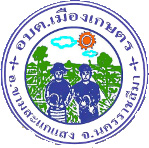 ร่างแผนพัฒนาท้องถิ่นสี่ปี((พ.ศ.2561 – 2564)องค์การบริหารส่วนตำบลเมืองเกษตรอำเภอขามสะแกแสง   จังหวัดนครราชสีมาคำนำด้วยระเบียบกระทรวงมหาดไทยว่าด้วยการจัดทำแผนพัฒนาขององค์กรปกครองส่วนท้องถิ่น พ.ศ.2548 แก้ไขเพิ่มเติมถึงฉบับที่ 2 พ.ศ.2559 ได้ยกเลิก “แผนยุทธศาสตร์การพัฒนา”และ“แผนพัฒนาสามปี” โดยให้จัดทำ “แผนพัฒนาท้องถิ่นสี่ปี” แทน โดยให้เริ่มจัดทำ “แผนพัฒนาท้องถิ่นสี่ปี (พ.ศ.2561-2564) เป็นแผนพัฒนาท้องถิ่นสี่ปีฉบับแรก เพื่อใช้เป็นกรอบแนวทางในการจัดทำงบประมาณขององค์กรปกครองส่วนท้องถิ่นในปีงบประมาณ พ.ศ.2561 เป็นต้นไป“แผนพัฒนาท้องถิ่นสี่ปี” หมายความว่า แผนพัฒนาขององค์กรปกครองส่วนท้องถิ่น  ที่กำหนดวิสัยทัศน์ ประเด็นยุทธศาสตร์ เป้าประสงค์ ตัวชี้วัด ค่าเป้าหมาย และกลยุทธ์ โดยสอดคล้องกับแผนพัฒนาจังหวัด ยุทธศาสตร์การพัฒนาขององค์กรปกครองส่วนท้องถิ่นในเขตจังหวัด แผนพัฒนาอำเภอ แผนพัฒนาตำบล แผนพัฒนาหมู่บ้านหรือแผนชุมชน อันมีลักษณะเป็นการกำหนดรายละเอียดแผนงาน โครงการพัฒนา ที่จัดทำขึ้นสำหรับปีงบประมาณแต่ละปี ซึ่งมีความต่อเนื่องและเป็นแผนก้าวหน้าและให้หมายความรวมถึงการเพิ่มเติมหรือเปลี่ยนแปลงแผนพัฒนาท้องถิ่นสี่ปี 		องค์การบริหารส่วนตำบลเมืองเกษตร หวังเป็นอย่างยิ่งว่าแผนพัฒนาท้องถิ่นสี่ปี (พ.ศ. 2561-2564) ฉบับนี้  จะได้ใช้เป็นแนวทางการจัดทำงบประมาณประจำปีและตอบสนองความต้องการของประชาชนในเขตองค์การบริหารส่วนตำบลเมืองเกษตรอย่างมีประสิทธิภาพต่อไป							องค์การบริหารส่วนตำบลเมืองเกษตรสารบัญหน้าส่วนที่ 1	สภาพทั่วไปและข้อมูลพื้นฐาน                                                                          ด้านกายภาพ									1ด้านการเมือง/การปกครอง							2ประชากร									5สภาพทางสังคม									7ระบบบริการพื้นฐาน								7ระบบเศรษฐกิจ									9เศรษฐกิจพอเพียงท้องถิ่น(ด้านการเกษตรและแหล่งน้ำ)				10ศาสนา ประเพณี และวัฒนธรรม							10ทรัพยากรธรรมชาติ								11ส่วนที่ 2	สรุปผลการพัฒนาท้องถิ่นตามแผนพัฒนาท้องถิ่น (พ.ศ. 2557-2560)สรุปผลการดำเนินงานตามงบประมาณที่ได้รับ  และการเบิกจ่ายงบประมาณ 		12          ในปีงบประมาณ พ.ศ. 2557 – 2560ผลที่ได้รับจากการดำเนินงานในปีงบประมาณ พ.ศ. 2557 – 2560			13สรุปปัญหาอุปสรรคการดำเนินงานที่ผ่านมาและแนวทางแก้ไข 			24ปีงบประมาณพ.ศ.2557 -2560	ส่วนที่ 3	ยุทธศาสตร์องค์กรปกครองส่วนท้องถิ่น	ความสัมพันธ์ระหว่างแผนพัฒนาระดับมหาภาค					26ยุทธศาสตร์ขององค์กรปกครองส่วนท้องถิ่น						34การวิเคราะห์เพื่อพัฒนาท้องถิ่น     						39ส่วนที่ 4	การนำแผนพัฒนาท้องถิ่นสี่ปีไปสู่การปฏิบัติยุทธศาสตร์การพัฒนาและแผนงาน							59บัญชีโครงการพัฒนาท้องถิ่น       							64ส่วนที่ 5 	การติดตามประเมินผลการติดตามและประเมินผลยุทธศาสตร์  						193การติดตามและประเมินผลโครงการ   						194สรุปผลการพัฒนาท้องถิ่นในภาพรวม     						195ข้อเสนอแนะในการจัดทำแผนพัฒนาท้องถิ่นในอนาคต       				195***************************ส่วนที่ 1สภาพทั่วไปและข้อมูลพื้นฐาน1.ด้านกายภาพเดิมทีนั้น  “ตำบลเมืองเกษตร”   เป็นส่วนหนึ่งของตำบลโนนเมืองและต่อมาในปี พ.ศ. 2536   ได้แยกออกมาจากตำบลโนนเมือง      และมีฐานะเป็นสภาตำบลเมืองเกษตร     สาเหตุที่ตั้งชื่อว่า “เมืองเกษตร” นั้น เนื่องจากว่าเขตพื้นที่ของตำบลมีหมู่บ้านใหญ่ 2 หมู่บ้าน คือ บ้านคูเมือง หมู่ที่ 2 และบ้านโนนเกษตร  ทั้งสองหมู่บ้านมารวมกัน คือ เมือง และเกษตร  และตั้งชื่อตำบลว่า “เมืองเกษตร”  และอีกสาเหตุหนึ่ง คือ ประชาชนส่วนใหญ่ประกอบอาชีพทางด้านการเกษตร  โดยเฉพาะพริกและข้าว  ที่สำคัญคือ บริเวณของตำบลเมืองเกษตร มีแหล่งน้ำใต้ดินที่มีรสชาติจืด  สามารถที่จะนำมาผลิตน้ำประปาเพื่อการอุปโภค และการเกษตรได้ ซึ่งผิดกับแหล่งน้ำบริเวณตำบลอื่นๆ ซึ่งมีรสชาติเค็มไม่สามารถนำขึ้นมาใช้ได้  คำขวัญประจำตำบล  คือ “เมืองพริกงาม น้ำใต้ดิน  ถิ่นมโหรี  คั่วหมี่อร่อย”		ตำบลเมืองเกษตร  เป็นตำบลที่ 7   ของอำเภอขามสะแกแสง   จังหวัดนครราชสีมา  ได้รับการยกฐานะจากสภาตำบลขึ้นเป็นองค์การบริหารส่วนตำบล เมื่อ พ.ศ. 2543  พี่น้องประชาชนมีความสมัครสามัคคี    สภาพพื้นที่ของตำบลเมืองเกษตร จะมีความแห้งแล้ง ไม่มีแหล่งลุ่มน้ำหรือแม่น้ำสายหลัก แต่ประชาชนก็ไม่เคย “แล้งน้ำใจ”  ยังคงเป็นสังคมชนบทไทยที่น่าอยู่ตำบลหนึ่ง          1.1 ที่ตั้งของหมู่บ้านหรือตำบลปัจจุบันองค์การบริหารส่วนตำบลเมืองเกษตร   มีที่ตั้งที่ทำการอยู่ ณ  บริเวณบ้านโนนเกษตร หมู่ที่ 5 ตำบลเมืองเกษตร  อำเภอขามสะแกแสง  จังหวัดนครราชสีมา   อยู่ห่างจากที่ว่าการอำเภอ         ขามสะแกแสงมาทางด้านทิศเหนือ (ตามถนนสายบ้านขาม-คง)  ระยะทางประมาณ  8  กิโลเมตร  และอยู่ห่างจากจังหวัดนครราชสีมา   60  กิโลเมตร   โดยมีอาณาเขตติดต่อกับตำบลต่างๆ ดังนี้		ทิศเหนือ    	ติดต่อกับบ้านหนองพลวง  ต.หนองบัว  อ.คง  จ.นครราชสีมาทิศใต้	    	ติดต่อกับบ้านโนนหญ้าคา  ต.ขามสะแกแสง  อ.ขามสะแกแสง  จ.นครราชสีมาทิศตะวันออก   	ติดต่อกับบ้านโคกคูขาด  ต.หนองหัวฟาน  อ.ขามสะแกแสง  จ.นครราชสีมาทิศตะวันตก	ติดต่อกับบ้านโนนเมือง  ต.โนนเมือง  อ.ขามสะแกแสง  จ.นครราชสีมา          1.2 ลักษณะภูมิประเทศ		ลักษณะภูมิประเทศโดยทั่วไป  เป็นพื้นที่ราบลักษณะของดินเป็นดินร่วนปนทราย          1.3 ลักษณะภูมิอากาศลักษณะอากาศมี 3 ฤดู ได้แก่ ฤดูร้อน ฤดูฝน และฤดูหนาว  สภาพอากาศและพื้นที่ดินมีสภาพเป็นพื้นที่แห้งแล้งซ้ำซาก  ประชาชนส่วนใหญ่ประกอบอาชีพด้านการเกษตร  การเกษตรที่สำคัญได้แก่  การทำนาข้าว  การทำไร่พริก  และการเลี้ยงปศุสัตว์  เป็นต้น          1.4 ลักษณะของดินลักษณะของดินในพื้นที่เป็นดินร่วนปนทราย ดินทราย พื้นราบเหมาะแก่การเพาะปลูกข้าว และพืชไร่            1.5 ลักษณะของแหล่งน้ำมีแหล่งน้ำใต้ดิน  ไม่มีแหล่งน้ำธรรมชาติไหลผ่าน  มีเพียงลำคลองขนาดเล็กซึ่งไม่สามารถกักเก็บน้ำไว้ใช้ได้ตลอดทั้งปี          1.6 ลักษณะของไม้และป่าไม้ในพื้นที่ไม่มีป่าไม้มีเพียงป่าชุมชนเล็กๆ2.ด้านการเมืองการปกครอง          2.1 เขตการปกครอง		ตำบลเมืองเกษตรมีเนื้อที่ประมาณ   24,046  ไร่   หรือประมาณ   17.7   ตารางกิโลเมตร   โดยแบ่งการปกครองท้องที่เป็นหมู่บ้าน  7   หมู่บ้าน  ดังนี้		หมู่ที่ 1	บ้านหนองไผ่		ผู้ใหญ่บ้าน 	 คือ   	นายถนัด   	ดูสันเทียะ		หมู่ที่ 2	บ้านคูเมือง   		ผู้ใหญ่บ้าน	 คือ   	นางวรนุช         วันสันเทียะ		หมู่ที่ 3	บ้านตะโก		ผู้ใหญ่บ้าน 	 คือ 	นายบุญเลี้ยง      หวังค้ำกลาง		หมู่ที่ 4	บ้านโนนตำหนัก	           ผู้ใหญ่บ้าน	 คือ   	นายสันติพงษ์	 มุ่งอ้อมกลาง		หมู่ที่ 5	บ้านโนนเกษตร		กำนัน ต.เมืองเกษตร คือ 	นายกิตติทรัพย์   ขวัญกิจสุขกุล		หมู่ที่ 6	บ้านเมืองทอง		ผู้ใหญ่บ้าน	 คือ	นายวันชัย        มีกำปัง		หมู่ที่ 7	บ้านหนองโบสถ์		ผู้ใหญ่บ้าน 	 คือ  	นางพนม	แข็งการ          2.2 การเลือกตั้งการเลือกตั้งผู้บริหารและสมาชิกสภาองค์การบริหารส่วนตำบล ตามพระราชบัญญัติสภาตำบลและองค์การบริหารส่วนตำบล พ.ศ. 2537 และที่แก้ไขเพิ่มเติมถึงปัจจุบัน มีจำนวน 7 หมู่บ้าน จำนวน  14 คน (หมู่บ้านละ 2  คน)	       องค์การบริหารส่วนตำบลเมืองเกษตร มีฐานะเป็นนิติบุคคล และเป็นราชการบริหารส่วนท้องถิ่น องค์ประกอบแบ่งได้  2  ส่วน  คือ		1)  สภาองค์การบริหารส่วนตำบล  ทำหน้าที่นิติบัญญัติ  และควบคุมฝ่ายบริหาร  ประกอบด้วย  สมาชิกสภาองค์การบริหารส่วนตำบล  ที่มาจากการเลือกตั้งจากประชาชนในหมู่บ้าน จำนวน  14 คน (หมู่บ้านละ 2  คน) อยู่ในตำแหน่งคราวละ  4  ปี  สภาองค์การบริหารส่วนตำบล  มีประธานสภา  1  คน  รองประธานสภา  1 คน  ซึ่งนายอำเภอแต่งตั้งจากสมาชิกสภาองค์การบริหารส่วนตำบล  ตามมติของสมาชิกสภาองค์การบริหารส่วนตำบล    		บัญชีรายชื่อสมาชิกสภาองค์การบริหารส่วนตำบลเมืองเกษตรปัจจุบัน		2) คณะผู้บริหาร  ทำหน้าที่บริหารกิจการขององค์การบริหารส่วนตำบลตามกฎหมาย   ประกอบด้วย      นายกองค์การบริหารส่วนตำบล  1  คน  รองนายกองค์การบริหารส่วนตำบล  2  คน  และเลขานุการนายกองค์การบริหารส่วนตำบล  จำนวน  1  คน  ซึ่งนายกองค์การบริหารส่วนตำบลเป็นผู้แต่งตั้งบัญชีรายชื่อคณะผู้บริหารองค์การบริหารส่วนตำบลเมืองเกษตร		การบริหารงานขององค์การบริหารส่วนตำบลเมืองเกษตร มีปลัดองค์การบริหารส่วนตำบลเป็นผู้บังคับบัญชา  ของพนักงาน และเจ้าหน้าที่รับผิดชอบงานประจำทั่วไปขององค์การบริหารส่วนตำบล โดยแบ่งส่วนการบริหารงาน    ออกเป็น   5   ส่วน   โดยมีหัวหน้าส่วนราชการ   เรียกว่า   หัวหน้าส่วน  ผู้อำนวยการกอง เป็นผู้บังคับบัญชาของส่วนราชการภายใน    มีลักษณะโครงสร้างการบริหารงานองค์การบริหารส่วนตำบลเมืองเกษตร ดังนี้โครงสร้างการบริหารงานองค์การบริหารส่วนตำบลเมืองเกษตร      อัตรากำลังของเจ้าหน้าที่  องค์การบริหารส่วนตำบลเมืองเกษตรปลัดองค์การบริหารส่วนตำบล		จ.ส.ต  นรินทร์	ชูพันดุง			ปลัดองค์การบริหารส่วนตำบลสำนักงานปลัดองค์การบริหารส่วนตำบล		นางสาวกฤษณา  เจริญนอก		หัวหน้าสำนักปลัด		นางลลิตา     	พลจอหอ		นักทรัพยากรบุคคล  		นางสาวณัฐวรัญญา  เกลมกลาง		นักวิเคราะห์นโยบายและแผน		นางสาวศรินญา   วงษ์นาม		นักพัฒนาชุมชน  		นางสาวสมมุ่ง	 แหวนโคกสูง		เจ้าพนักงานธุรการ		นายสมปอง	วันสันเทียะ		พนักงานขับรถยนต์		นายกร 		หวังหมู่กลาง		ตกแต่งสวน		นายธีระวุฒิ	อุ่นกลาง			พนักงานวิทยุ		นางสาวจุฬาลักษณ์  หินดง		ผู้ช่วยเจ้าหน้าที่ธุรการ	    กองคลัง		นางสาวลดาวัลย์    เนตรทิพวัลย์		ผู้อำนวยการกองคลัง		นางภัทรวดี	  หวังจันทร์กลาง		นักวิชาการเงินและบัญชี  		นางสาวจิณห์วรา	  ขำต้นวงษ์		นักวิชาการพัสดุ  		นางสาวชไมพร	ขอร่มกลาง		นักวิชาการจัดเก็บรายได้		นางถวิล		พำขุนทด		เจ้าหน้าที่การเงินและบัญชี		นางสาวอุไรพร	หมายปิดกลาง		ผู้ช่วยเจ้าหน้าที่จัดเก็บรายได้		กองช่างนายกิตติศักดิ์	คงทวี			ผู้อำนวยการกองช่างนายอภิสิทธิ์	จันทรมะโน		เจ้าหน้าที่บริหารงานช่าง นายคมกฤษ	ผิวกลาง			นายช่างโยธา  นายสุทธิพงษ์	ปลั่งกลาง		ผู้ช่วยช่างไฟฟ้านายอรรถพล       ดังใหม่			คนงานทั่วไป		กองการศึกษา  ศาสนาและวัฒนธรรม		นางสาวนุชนาถ	มุ่งยุทธกลาง	ผู้อำนวยการกองการศึกษาศาสนา  และวัฒนธรรม		นางศรีไพร	ศรีจันอัด		ครูผู้ดูแลเด็ก		นางพาสนา	แซ่หนึง			ผู้ช่วยครูผู้ดูแลเด็ก		นางกานดา	บรรจงปรุ		ผู้ดูแลเด็ก (ผู้มีทักษะ)		นางสาวเจนจิรา  ทองอินพงษ์		คนงานทั่วไป		กองสาธารณสุขและสิ่งแวดล้อม		นายดำรงค์	วงษ์นาม			ผู้อำนวยการกองสาธารณสุขและสิ่งแวดล้อม		นายอนุสิทธิ์	ขอมีกลาง		คนงานทั่วไป3.ประชากร3.1 ข้อมูลเกี่ยวกับจำนวนประชากรจำนวนประชากรของตำบลเมืองเกษตร   จากการสำรวจเดือน   กันยายน   2559  พบว่ามีจำนวนประชากรทั้งสิ้น  3,784  คน    แยกเป็นชาย  1,915   คน    เป็นหญิง  1,869   คน   ความหนาแน่นเฉลี่ย   213.78   คน ต่อตารางกิโลเมตร และมีจำนวนครัวเรือนทั้งสิ้น  1,115  ครัวเรือน   โดยแยกตามตารางและแผนภูมิ ดังนี้ตารางที่  1  ตารางแสดงจำนวนประชากรและครัวเรือนในตำบลเมืองเกษตรที่มา  : 	งานทะเบียนราษฎร   สำนักทะเบียนอำเภอขามสะแกแสง   จังหวัดนครราชสีมา  3.2 ช่วงอายุและจำนวนประชากร ข้อมูลเดือนกันยายน 2559  ที่มา  : 	งานทะเบียนราษฎร   สำนักทะเบียนอำเภอขามสะแกแสง   จังหวัดนครราชสีมา  4.สภาพทางสังคม          4.1 การศึกษาโรงเรียนประถมศึกษา      3    แห่ง ได้แก่-  องค์การบริหารส่วนตำบลเมืองเกษตร  มีโรงเรียนในพื้นที่  จำนวน  4  โรงเรียน  คือ-  โรงเรียนบ้านหนองไผ่  สอนตั้งแต่ระดับอนุบาล และระดับประถมศึกษาปีที่ 1–6  ตั้งอยู่หมู่ที่  1 บ้านหนองไผ่-   โรงเรียนบ้านบุตะโก สอนตั้งแต่ระดับอนุบาล และประถมศึกษาปีที่ 1-6  ตั้งอยู่หมู่ที่ 5  บ้านโนนเกษตร-   โรงเรียนบ้านหนองโบสถ์ สอนตั้งแต่ระดับอนุบาล และประถมศึกษาปีที่ 1-6  ตั้งอยู่หมู่ที่ 7  บ้านหนองโบสถ์	โรงเรียนมัธยมศึกษา(ขยายโอกาส)    1  แห่ง ได้แก่-   โรงเรียนบ้านคูเมือง   สอนตั้งแต่ระดับอนุบาล , ประถมศึกษาปีที่ 1-6  และมัธยมศึกษาปีที่  1-3ตั้งอยู่หมู่ที่  6  บ้านเมืองทอง         ศูนย์พัฒนาเด็กเล็กก่อนวัยเรียน  1  แห่ง ได้แก่ศูนย์พัฒนาเด็กเล็กองค์การบริหารส่วนตำบลเมืองเกษตร	ตั้งอยู่หมู่ที่  6  บ้านเมืองทอง          ในพื้นที่มีการศึกษานอกระบบ(กศน.เมืองเกษตร)  1  แห่ง	4.2 สาธารณสุขโรงพยาบาลส่งเสริมสุขภาพตำบลเมืองทอง				1	แห่งศูนย์สาธารณสุขมูลฐานชุมชน					7	แห่ง	4.3 อาชญากรรม	ที่พักสายตรวจ  จำนวน 1 แห่ง  ตั้งอยู่หมู่ที่ 6 บ้านเมืองทอง   มีเจ้าหน้าที่ตำรวจประจำอยู่ 1 นาย	4.4 ยาเสพติด	ปัญหายาเสพติด ยังเป็นพื้นที่เฝ้าระวังปัญหายาเสพติดและวัยรุ่นมั่วสุม	4.4 การสังคมสงเคราะห์	องค์การบริหารส่วนตำบลเมืองเกษตร ได้รับสนับสนุนและช่วยเหลืองานด้านสังคมสงเคราะห์จากจากกระทรวงพัฒนาสังคมและความมั่นคงของมนุษย์  5.ระบบบริการพื้นฐาน          5.1 การคมนาคมขนส่งการคมนาคมในเขตองค์การบริหารส่วนตำบลเมืองเกษตร  มีถนนสายหลักที่สำคัญ  ได้แก่	   1.  ทางหลวงแผ่นดินหมายเลข  (ขามสะแกแสง  - คง)  เป็นเส้นทางที่เชื่อมโยงระหว่างอำเภอขามสะแกแสง และอำเภอคง  จังหวัดนครราชสีมามีถนนภายในตำบลมีถนนลาดยางแอลฟัลท์ ถนนคอนกรีตเสริมเหล็กและถนนลูกรัง          5.2 การไฟฟ้า ในเขตองค์การบริหารส่วนตำบลเมืองเกษตร   ประชาชนใช้บริการของการไฟฟ้าส่วนภูมิภาคอำเภอโนนสูง  โดยประชาชนมีไฟฟ้าใช้เกือบครบทุกครัวเรือนซึ่งในส่วนขององค์การบริหารส่วนตำบลก็มีการขยายเขตไฟฟ้าแรงต่ำในทุก ๆ ปี          5.3 การประปาในเขตองค์การบริหารส่วนตำบลเมืองเกษตร   มีการจัดตั้งคณะกรรมการบริหารกิจการประปาขององค์การบริหารส่วนตำบลเมืองเกษตร (ประปาอนามัย,ประปาบ้านหนองโบสถ์และประปาบ้านโนนเกษตร  ให้บริการประชาชนทั้งในเขตองค์การบริหารส่วนตำบลเมืองเกษตร  และประชาชนบางส่วนก็มีการใช้น้ำบาดาลที่ขุดเจาะเพื่อใช้ในการทำการเกษตรกรรมด้วย          5.4 โทรศัพท์ปัจจุบันทุกหมู่บ้าน ใช้โทรศัพท์เคลื่อนที่เป็นส่วนใหญ่มีตู้โทรศัพท์หยอดเหรียญ 1 แห่ง ที่ หมู่ที่ 2  บ้านคูเมือง            5.5 ไปรษณีย์หรือการสื่อสารหรือการขนส่ง และวัสดุ ครุภัณฑ์ที่ทำการไปรษณีย์ที่ใกล้ที่สุด ได้แก่ ไปรษณีย์ประจำตำบล ตั้งอยู่ หมู่ที่  2  ตำบลเมืองเกษตร   อำเภอขามสะแกแสง  จังหวัดนครราชสีมา6.ระบบเศรษฐกิจ          6.1 การเกษตรราษฎรส่วนใหญ่ประมาณร้อยละ 80 ประกอบอาชีพทำการเกษตรกรรมได้แก่ทำนา ปลูกข้าวโพด  อ้อย มันสำปะหลัง พริก  ผักสวนครัว  ปลูกหอมแดงและกระเทียมรวมทั้งปลูกขิงที่เหลือประกอบอาชีพส่วนตัวและรับจ้าง          6.2 การประมงตำบลเมืองเกษตร ไม่การการทำประมงมีเพียงการเลี้ยงสัตว์น้ำเพื่อการอุปโภคบริโภคภายในครัวเรือนที่เหลือก็ขายเป็นรายได้ของครัวเรือน          6.3 การปศุสัตว์ตำบลเมืองเกษตร มีการปศุสัตว์ คือ การเลี้ยงโค กระบือ ไก่ เป็ด และการเลี้ยงสุกร ในทุกหมู่บ้านของ ตำบลเมืองเกษตร อำเภอขามสะแกแสง   จังหวัดนครราชสีมา          6.4 การบริการบริการนวดแผนแผนโบราณ  ที่ กลุ่มอาสาแพทย์แผนไทย หมู่ที่ 2 บ้านคูเมือง  ตำบลเมืองเกษตร อำเภอขามสะแกแสง   จังหวัดนครราชสีมามีร้านบริการทำผม เสริมสวย พื้นที่  หมู่ที่ 2  และหมู่ที่ 3มีรีสอร์ท	ในพื้นที่ จำนวน 2 แห่ง			มีโรงสีข้าวขนาดเล็กในพื้นที่ จำนวน 1 แห่ง       	          6.5 การท่องเที่ยวไม่มีแหล่งท่องเที่ยว มีเพียงการจัดกิจการส่งเสริมการท่องเที่ยงงานวันพริกและของดีอำเภอขามสะแกแสง          6.6 อุตสาหกรรมตำบลเมืองเกษตร อำเภอขามสะแกแสง   จังหวัดนครราชสีมา  ไม่มีอุตสาหกรรมในพื้นที่          6.7 การพาณิชย์และกลุ่มอาชีพ- กลุ่มดอกไม้จันทร์				1	กลุ่ม- กลุ่มเกษตรผู้เลี้ยงโคเนื้อ				1	กลุ่ม          6.8 แรงงานแรงงานเป็นแรงงานที่มีฝีมือและไร้ฝีมือส่วนใหญ่เป็นแรงงานไร้ฝีมือและประกอบอาชีพรับจ้างทั่วไป รายได้ประมาณวันละ 200 – 500 บาท7.เศรษฐกิจพอเพียงท้องถิ่น (ด้านการเกษตรและแหล่งน้ำ)          7.1 ข้อมูลพื้นฐานของหมู่บ้านหรือชุมชน    ตารางแสดงจำนวนประชากรและครัวเรือนในตำบลเมืองเกษตรที่มา  : 	งานทะเบียนราษฎร   สำนักทะเบียนอำเภอขามสะแกแสง   จังหวัดนครราชสีมา            7.2 ข้อมูลด้านการเกษตรราษฎรส่วนใหญ่ประมาณร้อยละ 80 ประกอบอาชีพทำการเกษตรกรรมได้แก่ทำนา ปลูกข้าวโพด  อ้อย มันสำปะหลัง พริก  ผักสวนครัว  ปลูกหอมแดงและกระเทียมรวมทั้งปลูกขิงที่เหลือประกอบอาชีพส่วนตัวและรับจ้าง          7.3 ข้อมูลด้านแหล่งน้ำการเกษตรมีแหล่งน้ำใต้ดิน  ไม่มีแหล่งน้ำธรรมชาติไหลผ่าน  มีเพียงลำคลองขนาดเล็กไหลซึ่งไม่สามารถกักเก็บน้ำไว้ใช้ได้ตลอดทั้งปี          7.4 ข้อมูลด้านแหล่งน้ำกิน น้ำใช้ (หรือน้ำเพื่อการอุปโภค บริโภค)มีระบบประปาบาดาลหมู่บ้าน จำนวน 7  หมู่บ้าน ได้แก่ หมู่ที่ 1 – 7  ยกเว้นหมู่ที่ 4 ใช้ระบบประปาบาดาลเป็นแหล่งน้ำสำรอง และ หมู่ที่ 3 หมูที่ 4 และหมู่ที่ 6   มีระบบประปาผิวดินไว้เป็นแหล่งผลิตประปาสำรอง8.ศาสนา ประเพณี วัฒนธรรม          8.1 การนับถือศาสนา           ประชาชนส่วนใหญ่นับถือศาสนาพุทธ           โดยมีข้อมูลศาสนสถาน ดังนี้		1.  วัดบ้านหนองไผ่  ตั้งอยู่หมู่ที่  1  บ้านหนองไผ่		2.  วัดบ้านคูเมือง    ตั้งอยู่หมู่ที่  2  บ้านคูเมือง		3.  วัดธรรมเมืองทอง  ตั้งอยู่หมู่ที่  6  บ้านเมืองทอง		4.  วัดบ้านตะโก  ตั้งอยู่หมู่ที่  3  บ้านตะโก		5.  วัดบ้านโนนเกษตร  ตั้งอยู่หมู่ที่  6  บ้านโนนเกษตร		ส่วนประเพณีที่สำคัญของท้องถิ่นซึ่งองค์การบริหารส่วนตำบลเมืองเกษตรจะดำเนินการจัดทำเป็นประจำทุกปี  คือ   งานประเพณีสงกรานต์		สำนักสงฆ์   1	แห่ง ได้แก่1. สำนักสงฆ์บ้านโกรกหอย ตั้งอยู่หมู่ที่ 4          8.2 ประเพณีและงานประจำปี	ช่วงเดือนเมษายน งานทรงน้ำพระและสรงน้ำผู้สูงอายุ กันยายน – ตุลาคม  งานวันสารทไทย พฤศจิกายน งานประเพณีลอยกระทง8.3 ภูมิปัญญาท้องถิ่น ภาษาถิ่น	ภูมิปัญญาท้องถิ่นที่โดดเด่น  คือ กลุ่มดอกไม้จันทร์	ภาษาถิ่น คือ ภาษาโคราช  ภาษาอีสาน8.4 สินค้าพื้นเมืองและของที่ระลึก	สินค้าพื้นเมืองและของที่ระลึกที่โดดเด่น  คือ 	กลุ่มทอเสื่อ  เครื่องจักสาน9.ทรัพยากรธรรมชาติ          9.1 น้ำ          แหล่งน้ำธรรมชาติ	ลำห้วย , ลำน้ำ		4		สาย	ลำเหมือง		1		สาย	อ่างเก็บน้ำ		1		แห่งแหล่งน้ำที่สร้างขึ้น	ฝาย			4		แห่ง	สระน้ำ			10		แห่ง	ระบบประปาหมูบ้าน	7		แห่ง	ถังเก็บน้ำฝน		3		แห่ง	          9.2 ป่าไม้ในพื้นที่ไม่มีป่าไม้มีเพียงป่าชุมชนเล็กๆ          9.3 ภูเขา           ในพื้นที่ไม่มีภูเขา          9.4 คุณภาพของทรัพยากรธรรมชาติในพื้นที่ไม่มีแหล่งทรัพยากรธรรมชาติที่สำคัญส่วนที่ 2สรุปผลการพัฒนาท้องถิ่นตามแผนพัฒนาท้องถิ่น (พ.ศ.2557 – 2560)1.สรุปผลการดำเนินงานตามงบประมาณที่ได้รับและการเบิกจ่ายงบประมาณในปีงบประมาณ พ.ศ. 2557 – 2560          1.1 สรุปสถานการณ์การพัฒนา การตั้งงบประมาณ การเบิกจ่ายงบประมาณ	จากข้อมูลในระบบบัญชีคอมพิวเตอรขององคกรปกครองสวนทองถิ่น ขององค์การบริหารส่วนตำบลเมืองเกษตร หรือภาษาอังกฤษเรียกว่า  Electronic Local Administrative Accounting System (e-LAAS) สรุป การตั้งงบประมาณ และรายรับรายจ่ายจริงขององค์การบริหารส่วนตำบลเมืองเกษตร รายละเอียด ดังนี้	ปีงบประมาณ 2557 	ตั้งงบประมาณรายรับไว้     17,000,000      บาท	ประมาณการรายจ่ายไว้     17,000,000      บาท	รายรับจริง                    17,400,220.26 บาท		รายจ่ายจริง                   16,163,104.65 บาท			ปีงบประมาณ 2558	ตั้งงบประมาณรายรับไว้     18,590,000      บาท	ประมาณการรายจ่ายไว้     18,590,000      บาท	รายรับจริง                    18,367,948.45 บาท		รายจ่ายจริง                   16,345,378.97 บาท	ปีงบประมาณ 2559	ตั้งงบประมาณรายรับไว้    19,500,000      บาท	ประมาณการรายจ่ายไว้    19,500,000      บาท	รายรับจริง                    18,049,578.41 บาท		รายจ่ายจริง                   17,450,037.67 บาท	ปีงบประมาณ 2560	ตั้งงบประมาณรายรับไว้    27,000,000 บาท	ประมาณการรายจ่ายไว้    27,000,000 บาท	          1.2 การประเมินผลการนำแผนพัฒนาท้องถิ่นไปปฏิบัติในเชิงปริมาณและเชิงคุณภาพ          1.2.1 เชิงปริมาณ	นายเสนอ   เกี้ยวกลาง นายกองค์การบริหารส่วนตำบลเมืองเกษตร ได้นำเสนอผลการปฏิบัติงานประจำปีงบประมาณ 2558 ต่อสภาองค์การบริหารส่วนตำบลเมืองเกษตร ในการประชุมสภาฯ สมัยสามัญที่ 4 ครั้งที่ 1 ประจำปี 2558 เมื่อวันที่ 22 ธันวาคม 2558 ดังนี้ในแผนยุทธศาสตร์การพัฒนา   และแผนพัฒนาสามปี  ขององค์การบริหารส่วนตำบลเมืองเกษตร  ที่ผ่านได้กำหนดยุทธศาสตร์การพัฒนาไว้  8  ด้าน  โดยได้ดำเนินการพัฒนา ตลอดจนแก้ไขปัญหา  เพื่อให้สามารถตอบสนองความต้องการของประชาชนในตำบล  ได้อย่างมีประสิทธิภาพ  ประสิทธิผล  ซึ่งเป็นอำนาจหน้าที่ขององค์การบริหารส่วนตำบลเมืองเกษตร  อันพึงกระทำ  สามารถสรุปผลได้  ดังนี้ผลการดำเนินงานขององค์การบริหารส่วนตำบลเมืองเกษตร ตามแผนงาน/โครงการจากแผนพัฒนา  องค์การบริหารส่วนตำบลเมืองเกษตร ปี พ.ศ.2558สรุป จำนวนโครงการที่กำหนดไว้ในแผนสามปี เฉพาะปี 2558 กำหนดไว้ 178 โครงการ ปฏิบัติได้จริง 95โครงการ คิดเป็นร้อยละ 53.37	1.2.2 เชิงคุณภาพ นายเสนอ  เกี้ยวกลาง นายกองค์การบริหารส่วนตำบลเมืองเกษตร ได้นำเสนอผลการปฏิบัติงานประจำปีงบประมาณ 2558 ต่อสภาองค์การบริหารส่วนตำบลเมืองเกษตร ในการประชุมสภาฯ สมัยสามัญที่ 4 ครั้งที่ 1 ประจำปี 2558 เมื่อวันที่ 22 ธันวาคม 2558 ดังนี้ปัญหาอุปสรรคที่พบในการประเมินฯ1. ด้านคุณภาพชีวิต  ตั้งไว้ในแผนพัฒนา จำนวน 40  โครงการ แต่ปฏิบัติได้ 15 โครงการ ถือว่านำไปสู่การปฏิบัติได้น้อย2. ด้านโครงสร้างพื้นฐานและสาธารณูปโภค   ตั้งไว้ในแผนพัฒนา จำนวน 65  โครงการ แต่ปฏิบัติได้ 22 โครงการ ถือว่านำไปสู่การปฏิบัติได้น้อยการวิเคราะห์แนวทางการแก้ไขปัญหาอุปสรรคที่ตรวจพบ1. โดยภาพรวมแผนพัฒนาสามปี (พ.ศ.2558-2560) มีผลสัมฤทธิ์ของแผนที่สามารถนำไปปฏิบัติได้จริงค่อนข้างมาก แต่ด้านคุณภาพชีวิต  ตั้งไว้ในแผนพัฒนา จำนวน 40  โครงการ แต่ปฏิบัติได้ 15 โครงการ ถือว่านำไปสู่การปฏิบัติได้น้อย และด้านโครงสร้างพื้นฐานและสาธารณูปโภค   ตั้งไว้ในแผนพัฒนา จำนวน 65  โครงการ แต่ปฏิบัติได้ 22  โครงการ ถือว่านำไปสู่การปฏิบัติได้น้อย ควรแก้ไขปัญหาโดยมอบหมายผู้ที่มีส่วนเกี่ยวข้องอันได้แก่ คณะกรรมการพัฒนาท้องถิ่น คณะกรรมการสนับสนุนการจัดทำแผน จัดทำแผนให้อยู่บนพื้นฐานของข้อเท็จจริงด้านงบประมาณ กล่าวคือ ไม่ควรกำหนดโครงการในแผนมากเกินกว่าสถานะทางการคลังของ อบต.2. จากแบบประเมินมาตรฐานการปฏิบัติราชการและนิเทศองค์กรปกครองส่วนท้องถิ่น ด้านที่ 1 ด้านการบริหารจัดการ ข้อ 2.3 กำหนดว่า องค์กรปกครองส่วนท้องถิ่นต้องนำโครงการในแผนพัฒนาสามปี (พ.ศ. 2558-2560) เฉพาะปี 2558 มาดำเนินการในปีงบประมาณ 2558 ไม่น้อยกว่าร้อยละ 70 จึงจะได้คะแนนเต็ม 5 คะแนน จากตัวชี้วัดนี้ จะเห็นได้ว่า อบต.เมืองเกษตร นำแผนปี 2558 ไปปฏิบัติได้ 95 โครงการจากที่ตั้งไว้ในแผน 178 โครงการ คิดเป็น ร้อยละ 53.37  ซึ่งจะได้คะแนนประเมินจากกรมส่งเสริมฯ จำนวน 2 คะแนน ดังนั้น คณะกรรมการติดตามและประเมินผลแผนพัฒนาฯ จึงเห็นควรให้ปรับปรุงระดับการปฏิบัติได้ตามแผนให้เพิ่มร้อยละจากการปฏิบัติได้มากขึ้นก็จะเป็นการดี ข้อเสนอแนะเพิ่มเติมของคณะกรรมการติดตามและประเมินผลแผน1. ในปีต่อไปการออกแบบแบบสอบถามความพึงพอใจของประชาชนควรมีข้อคำถามปลายเปิดเพิ่มขึ้นมา2. โครงการด้านโครงสร้างพื้นฐานถ้าเป็นไปได้ควรดำเนินการในไตรมาสที่ 2 ของปีงบประมาณ เพื่อประโยชน์หลายประการ เช่น หลีกเลี่ยงการก่อสร้างในฤดูฝน3. ควรรณรงค์เสริมสร้างและให้ความรู้ความเข้าใจแก่ราษฎรในกระบวนการจัดทำและติดตามประเมินผลแผนพัฒนาท้องถิ่นให้มากยิ่งขึ้นนายก อบต.เมืองเกษตรได้ ชี้แจงต่อสภา อบต.เมืองเกษตร เพิ่มเติม ดังนี้1. จากความเห็นของคณะกรรมการติดตามและประเมินผลแผนฯ ที่ว่า ด้านคุณภาพชีวิต  และด้านโครงสร้างพื้นฐานและสาธารณูปโภค  ถือว่านำไปสู่การปฏิบัติได้น้อยนั้น ชี้แจงว่า เนื่องจากงบประมาณของ อบต.เมืองเกษตร มีจำนวนจำกัดเมื่อเทียบกับภารกิจอำนาจหน้าที่ แต่ผู้บริหารก็ไม่ได้ละเลยยุทธศาสตร์การพัฒนาในทุกด้านของอบต.เมืองเกษตร  ได้ดำเนินการของบประมาณมาดำเนินการโครงสร้างพื้นฐานจากหน่วยงานที่เกี่ยวข้องหลายหน่วยงาน  โดยได้รับสนับสนุนงบประมาณงบประมาณในการขุดลอกลำห้วย  ก่อสร้างถนน คสล.บ้านหนองโบสถ์   เพียงแต่โครงการเหล่านี้ไม่ปรากฏในแผนพัฒนาเท่านั้น จึงทำให้ผลการประเมินในเชิงตัวเลขมีจำนวนการปฏิบัติที่น้อย ทั้งที่ในความจริงมีการดำเนินการหลายโครงการ2. จากความเห็นของคณะกรรมการติดตามและประเมินผลแผนฯ ที่ว่า โครงการด้านโครงสร้างพื้นฐานถ้าเป็นไปได้ควรดำเนินการในไตรมาสที่ 2 คณะผู้บริหารได้เร่งดำเนินโครงการเมื่อได้รับการจัดสรรงบประมาณมาโดยตลอด แต่ที่ทำให้การดำเนินโครงการล่าช้าเนื่องจากที่ผ่านมาทางรัฐบาลได้จัดสรรรายได้และเงินอุดหนุนแก่ทาง อบต.เป็นงวดๆ แต่ละงวดก็ไม่มากพอที่จะดำเนินโครงสร้างพื้นฐานได้ในช่วง 2 ไตรมาสแรก ส่วนใหญ่เงินจะเพียงพอในช่วงไตรมาสที่ 3-4 ซึ่งเป็นข้อจำกัดที่หลีกเลี่ยงไม่ได้ในการบริหารงบประมาณ 2.ผลที่ได้รับจากการดำเนินงานในปีงบประมาณ พ.ศ. 2557 – 2560          2.1 ผลที่ได้รับหรือผลที่สำคัญ           2.2 ผลกระทบ           ทำให้ประชาชนในเขตองค์การบริหารส่วนตำบลเมืองเกษตรได้รับการบริการสาธารณะที่มีประสิทธิภาพตามสมควรแต่สถานะทางการเงินและการคลังของ อบต.เมืองเกษตร3.สรุปปัญหาอุปสรรคการดำเนินงานที่ผ่านมาและแนวทางการแก้ไข ปีงบประมาณ พ.ศ. 2557 – 2560ปัญหาอุปสรรคที่พบในการประเมินฯ1. ด้านคุณภาพชีวิต  ตั้งไว้ในแผนพัฒนา จำนวน 40  โครงการ แต่ปฏิบัติได้ 15 โครงการ ถือว่านำไปสู่การปฏิบัติได้น้อย2. ด้านโครงสร้างพื้นฐานและสาธารณูปโภค   ตั้งไว้ในแผนพัฒนา จำนวน 65  โครงการ แต่ปฏิบัติได้ 22 โครงการ ถือว่านำไปสู่การปฏิบัติได้น้อยการวิเคราะห์แนวทางการแก้ไขปัญหาอุปสรรคที่ตรวจพบ1. โดยภาพรวมแผนพัฒนาสามปี (พ.ศ.2558-2560) มีผลสัมฤทธิ์ของแผนที่สามารถนำไปปฏิบัติได้จริงค่อนข้างมาก แต่ด้านคุณภาพชีวิต  ตั้งไว้ในแผนพัฒนา จำนวน 40  โครงการ แต่ปฏิบัติได้ 15 โครงการ ถือว่านำไปสู่การปฏิบัติได้น้อย และด้านโครงสร้างพื้นฐานและสาธารณูปโภค   ตั้งไว้ในแผนพัฒนา จำนวน 65  โครงการ แต่ปฏิบัติได้ 22  โครงการ ถือว่านำไปสู่การปฏิบัติได้น้อย ควรแก้ไขปัญหาโดยมอบหมายผู้ที่มีส่วนเกี่ยวข้องอันได้แก่ คณะกรรมการพัฒนาท้องถิ่น คณะกรรมการสนับสนุนการจัดทำแผน จัดทำแผนให้อยู่บนพื้นฐานของข้อเท็จจริงด้านงบประมาณ กล่าวคือ ไม่ควรกำหนดโครงการในแผนมากเกินกว่าสถานะทางการคลังของ อบต.2. จากแบบประเมินมาตรฐานการปฏิบัติราชการและนิเทศองค์กรปกครองส่วนท้องถิ่น ด้านที่ 1 ด้านการบริหารจัดการ ข้อ 2.3 กำหนดว่า องค์กรปกครองส่วนท้องถิ่นต้องนำโครงการในแผนพัฒนาสามปี (พ.ศ. 2558-2560) เฉพาะปี 2558 มาดำเนินการในปีงบประมาณ 2558 ไม่น้อยกว่าร้อยละ 70 จึงจะได้คะแนนเต็ม 5 คะแนน จากตัวชี้วัดนี้ จะเห็นได้ว่า อบต.เมืองเกษตร นำแผนปี 2558 ไปปฏิบัติได้ 95 โครงการจากที่ตั้งไว้ในแผน 178 โครงการ คิดเป็น ร้อยละ 53.37  ซึ่งจะได้คะแนนประเมินจากกรมส่งเสริมฯ จำนวน 2 คะแนน ดังนั้น คณะกรรมการติดตามและประเมินผลแผนพัฒนาฯ จึงเห็นควรให้ปรับปรุงระดับการปฏิบัติได้ตามแผนส่วนที่ 3ยุทธศาสตร์ขององค์กรปกครองส่วนท้องถิ่น1.ความสัมพันธ์ระหว่างแผนพัฒนาระดับมหภาค1.1 แผนยุทธศาสตร์ชาติ 20 ปี	ยุทธศาสตร์ชาติ 20 ปี (พ.ศ. 2560 – 2579) 6 ยุทธศาสตร์ 	1. ยุทธศาสตร์ด้านความมั่นคง 	2. ยุทธศาสตร์ด้านการสร้างความสามารถในการแข่งขัน 	3. ยุทธศาสตร์การพัฒนาและเสริมสร้างศักยภาพคน 	4. ยุทธศาสตร์ด้านการสร้างโอกาสความเสมอภาคและเท่าเทียมกันทางสังคม 	5. ยุทธศาสตร์ด้านการสร้างการเติบโตบนคุณภาพชีวิตที่เป็นมิตรกับสิ่งแวดล้อม 	6. ยุทธศาสตร์ด้านการปรับสมดุลและพัฒนาระบบการบริหารจัดการภาครัฐ 1.2 แผนพัฒนาเศรษฐกิจและสังคมแห่งชาติ ฉบับที่ 12 (พ.ศ. 2560 – 2564)วิสัยทัศน์      	จากสถานะของประเทศและบริบทการเปลี่ยนแปลงต่างๆ ที่ประเทศกำลังประสบอยู่ ทำให้การกำหนดวิสัยทัศน์แผนพัฒนาฯ ฉบับที่ 12 ยังคงมีความต่อเนื่องจากวิสัยทัศน์แผนพัฒนาฯ ฉบับที่ 11 และ กรอบหลักการของการวางแผนที่น้อมนำและประยุกต์ใช้หลักปรัชญาของเศรษฐกิจพอเพียง  ยึดคนเป็นศูนย์กลางของการพัฒนาอย่างมีส่วนร่วม การพัฒนาที่ยึดหลักสมดุล ยั่งยืน โดยวิสัยทัศน์ของการพัฒนาใน แผนพัฒนาฯ ฉบับที่ 12 ต้องให้ความสำคัญกับการกำหนดทิศทางการพัฒนาที่มุ่งสู่การเปลี่ยนผ่านประเทศไทย จากประเทศที่มีรายได้ปานกลางไปสู่ประเทศที่มีรายได้สูง มีความมั่นคง และยั่งยืน สังคมอยู่ร่วมกันอย่างมีความสุข และนำไปสู่การบรรลุวิสัยทัศน์ระยะยาว “มั่นคง มั่งคั่ง ยั่งยืน” ของประเทศเป้าหมายการพัฒนาประเทศ 	1. การหลุดพ้นจากกับดักประเทศรายได้ปานกลางสู่รายได้สูง 		(1) เศรษฐกิจขยายตัวเฉลี่ยไม่ต่ำกว่าร้อยละ 5.0 		(2) ผลิตภัณฑ์มวลรวมในประเทศต่อหัว (GDP Per Capita) และรายได้ประชาชาติต่อหัว (GNP Per Capita) ณ สิ้นแผนพัฒนาฯ ฉบับที่ 12 ในปี 2564 เพิ่มขึ้นเป็น 317,051 บาท (9,325 ดอลลาร์สรอ.) และ 301,199 บาท (8,859 ดอลลาร์ สรอ.) ต่อคนต่อปี 		(3) ผลิตภาพการผลิตเพิ่มขึ้นไม่ต่ำกว่าเฉลี่ยร้อยละ 2.5 ต่อปี 		(4) การลงทุนรวมขยายตัวไม่ต่ำกว่าเฉลี่ยร้อยละ 8.0 (การขยายตัวของการ ลงทุนภาครัฐไม่ต่ำกว่าร้อยละ 10.0 และการลงทุนของภาคเอกชนขยายตัวไม่ต่ำกว่าเฉลี่ยร้อยละ 7.5 ในขณะ ที่ปริมาณการส่งออกขยายตัวเฉลี่ยไม่ต่ำกว่าร้อยละ 4.0 ต่อปี) 	2. การพัฒนาศักยภาพคนให้สนับสนุนการเจริญเติบโตของประเทศและการสร้าง สังคมสูงวัยอย่างมีคุณภาพ 		(1) ประชาชนทุกช่วงวัยมีความมั่นคงทางด้านเศรษฐกิจและสังคม (SocioEconomic Security) และมีคุณภาพชีวิตที่ดีขึ้น 		(2) การศึกษาและการเรียนรู้ได้รับการพัฒนาคุณภาพ 		(3) สถาบันทางสังคมมีความเข้มแข็งเป็นฐานรากที่เอื้อต่อการพัฒนาคน 	3. การลดความเหลื่อมล้ำในสังคม 		(1) การกระจายรายได้มีความเท่าเทียมกันมากขึ้น 		(2) บริการทางสังคมมีคุณภาพและมีการกระจายอย่างทั่วถึง 	4. การสร้างการเจริญเติบโตทางเศรษฐกิจและสังคมที่เป็นมิตรกับสิ่งแวดล้อม 		(1) รักษาความมั่นคงของฐานทรัพยากร สร้างสมดุลระหว่างการอนุรักษ์และ การใช้ประโยชน์อย่างยั่งยืนและเป็นธรรม 		(2) ขับเคลื่อนประเทศสู่เศรษฐกิจและสังคมที่เป็นมิตรต่อสิ่งแวดล้อม 		(3) เพิ่มขีดความสามารถในการรับมือภัยพิบัติและการเปลี่ยนแปลงสภาพ ภูมิอากาศ 		(4) เพิ่มประสิทธิภาพและเสริมสร้างธรรมาภิบาลในการบริหารจัดการ ทรัพยากรธรรมชาติและสิ่งแวดล้อม 		(5) มีการบริหารจัดการน้้าให้สมดุลระหว่างการอุปสงค์และอุปทานของน้้า 	5. การบริหารราชการแผ่นดินที่มีประสิทธิภาพ 		(1) การบริหารงานภาครัฐที่โปร่งใส เป็นธรรม มีประสิทธิภาพ และมีส่วนร่วม 		(2) ขจัดการทุจริตคอร์รัปชั่น 	     (3) มีการกระจายอ้านาจที่เหมาะสม             กรอบยุทธศาสตร์แผนพัฒนาเศรษฐกิจและสังคมแห่งชาติ ฉบับที่ 12 ประกอบด้วย 10 ยุทธศาสตร์หลัก ดังนี้	1.ยุทธศาสตร์การเสริมสร้างและพัฒนาศักยภาพทุนมนุษย์	2.ยุทธศาสตร์การสร้างความเป็นธรรมลดความเหลื่อมล้ำในสังคม	3.ยุทธศาสตร์การสร้างความเข้มแข็งทางเศรษฐกิจและแข่งขันได้อย่างยั่งยืน	4.ยุทธศาสตร์ด้านการเติบโตที่เป็นมิตรกับสิ่งแวดล้อมเพื่อการพัฒนาอย่างยั่งยืน	5.ยุทธศาสตร์ด้านความมั่นคง	6.ยุทธศาสตร์ด้านการเพิ่มประสิทธิภาพและธรรมาภิบาลในภาครัฐ	7.ยุทธศาสตร์ด้านการพัฒนาโครงสร้างพื้นฐานและระบบโลจิสติกส์	8.ยุทธศาสตร์ด้านวิทยาศาสตร์ เทคโนโลยี การวิจัย และนวัตกรรม	9.ยุทธศาสตร์การพัฒนาภาคเมือง และพื้นที่เศรษฐกิจ	10.ยุทธศาสตร์ด้านการต่างประเทศ ประเทศเพื่อนบ้าน และภูมิภาค1.3 แผนพัฒนาภาค / แผนพัฒนากลุ่มจังหวัด / แผนพัฒนาจังหวัด	1) แผนพัฒนาภาค		ยุทธศาสตร์การพัฒนาภาคเหนือ		(1) ปรับโครงสร้างการผลิตสู่การพึ่งตนเองตามแนวปรัชญาเศรษฐกิจพอเพียง  และปรับระบบการผลิตที่สร้างมูลค่าเพิ่มอย่างสมดุล เพื่อคงความเป็นฐานเศรษฐกิจอย่างยั่งยืน เช่น การพัฒนาประสิทธิภาพการผลิตและสร้างมูลค่าเพิ่มให้ผลิตภัณฑ์การเกษตร		(2) ยกระดับการค้าและบริการให้ได้มาตรฐาน ทันต่อการเปลี่ยนแปลงของกระแสตลาด เน้นการพัฒนาบุคลากร โครงสร้างพื้นฐาน และสิ่งอำนวยความสะดวกต่าง ๆ เช่น ระบบโลจิสติกส์เพื่อสนับสนุนการค้าการพัฒนาแหล่งท่องเที่ยว		(3) พัฒนาเมืองศูนย์กลางความเจริญและเมืองชายแดนเพื่อรองรับการเชื่อมโยงในระดับนานาชาติ		(4) พัฒนาคนและสังคมให้พร้อมรับการเปลี่ยนแปลง มีความมั่นคงและอยู่เย็นเป็นสุขร่วมกัน เช่น ด้านสุขภาพ  ด้านการศึกษา  แรงงาน  ฯลฯ		(5) พัฒนาศักยภาพของสถาบันครอบครัวและชุมชนให้มีความเข้มแข็งในการพัฒนาที่นำไปสู่การพึ่งตนเอง  มีภูมิคุ้มกันตามหลักปรัชญาเศรษฐกิจพอเพียง		(6) บริหารจัดการทรัพยากรธรรมชาติและสิ่งแวดล้อมอย่างยั่งยืน เน้นการอนุรักษ์ฟื้นฟูและใช้ประโยชน์อย่างสมดุล และเตรียมการป้องกันและรับมือภัยธรรมชาติ	2) แผนพัฒนากลุ่มจังหวัดระยะ 4 ปี พ.ศ. 2558 – 2561) ฉบับทบทวน		แผนพัฒนากลุมจังหวัดภาคตะวันออกเฉียงเหนือตอนลาง 1 (นครราชสีมา ชัยภูมิ บุรีรัมย และ สุรินทร) ระยะ 4 ป พ.ศ.2558 – 2561 (ฉบับทบทวน) ไดจัดทําขึ้นบนพื้นฐานการมีสวนรวมของภาคีการ พัฒนาทุกภาคสวน ทั้งภาคราชการ องคกรปกครองสวนทองถิ่น องคภาคเอกชน และภาคประชาสังคมจากทั้ง 4 จังหวัด ทุกขั้นตอน ตั้งแตการรวบรวมและจัดทําขอมูลการประเมินศักยภาพของกลุมจังหวัด การกําหนด ตําแหนงทางยุทธศาสตร วิสัยทัศน เปาประสงครวม กลยุทธ ตัวชี้วัด แผนงาน และโครงการ จากการทํางานรวมกันของทุกภาคสวน กลุมจังหวัดภาคตะวันออกเฉียงเหนือตอนลาง 1 จึงไดกําหนด ตําแหนงทางยุทธศาสตรของกลุมจังหวัดในอนาคต คือ 1. เปนศูนยกลางเกษตรอุตสาหกรรมและพลังงานทดแทนที่สําคัญของภาคตะวันออกเฉียงเหนือ 2. เปนแหลงการทองเที่ยวเชิงนิเวศน อารยธรรมและไหม 3. เปนศูนยกลางความเชื่อมโยงระบบ Logistic กระจายสินคาในภูมิภาค และการคาชายแดน 4. เปนแหลงทรัพยากรธรรมชาติที่สมบูรณของภาคตะวันออกเฉียงเหนือ และไดปรับเปลี่ยนวิสัยทัศน “แหลงผลิตสินคาเกษตรและอาหารปลอดภัย ศูนยกลางผลิตภัณฑไหม และ การทองเที่ยวอารยธรรมขอม”   เปน “ศูนยกลางเกษตรอุตสาหกรรม ทองเที่ยวอารยธรรม    Logistic  และ   การคาชายแดน เชื่อมโยงกลุมอาเซียน” เปาประสงครวม 1. เพื่อยกระดับเกษตรอุตสาหกรรมแปรรูปอาหารตามมาตรฐานสากลเขาสูครัวโลก 2. เพื่อเพิ่มศักยภาพทางเศรษฐกิจ ดานการทองเที่ยวอารยธรรม และไหม เชื่อมโยงกลุมประเทศ อาเซียน 3. เพื่อพัฒนาใหเปนศูนยกลางความเชื่อมโยงระบบ Logistic และการกระจายสินคาในภูมิภาคและ ประเทศอาเซียน ประเด็นยุทธศาสตร (Strategies Issues) จํานวน 3 ดาน คือ 	ประเด็นยุทธศาสตร ที่ 1 เพิ่มขีดความสามารถในการแขงขันเกษตรอุตสาหกรรม และแปรรูปอาหารเข้าสูครัวโลก เปาประสงค 1. ขาวหอมมะลิและผลิตภัณฑแปรรูปไดมาตรฐานเปนที่ยอมรับทั้งในประเทศและตางประเทศ 2. มันสําปะหลังและผลิตภัณฑแปรรูปอาหารและพลังงานทดแทน 3. สงเสริมการปลูกออยเขาสูโรงงานอุตสาหกรรมเพื่อใหไดมาตรฐาน 4. สงเสริมการเลี้ยงปศุสัตวเพื่อการคาในประเทศและกลุมประเทศอาเซียน ประเด็นยุทธศาสตร ที่ 2 ยกระดับการบริหารจัดการทองเที่ยว อารยธรรม ไหม และการคาชายแดน เชื่อมโยง กลุมประชาคมเศรษฐกิจอาเซียน เปาประสงค 1. เพิ่มขีดความสามารถในการแขงขันการทองเที่ยวที่มีคุณภาพ และไดมาตรฐานสากล ประเด็นยุทธศาสตร ที่ 3 พัฒนาระบบ Logistic เชื่อมโยงในภูมิภาคและประเทศอาเซียน เปาประสงค 1. สรางความเชื่อมโยงการคมนาคมกระจายสินคาและการคาชายแดน	3) แผนพัฒนาจังหวัดนครราชสึมา ระยะ 4 ปี (พ.ศ. 2558 – 2561 ฉบับทบทวน)		1. วิสัยทัศน “โคราช เมืองหลวงแหงภาคอีสาน” (นิยาม เมืองหลวง หมายถึงเมืองรองรับการเจริญเติบโตทางเศรษฐกิจ การทองเที่ยว ศูนยกลาง Logistic อุตสาหกรรม เกษตรแปรรูปอาหาร มันสําปะหลัง และพลังงานสําคัญของประเทศ และสรางสังคมสิ่งแวดลอมที่มี คุณภาพใหโคราชเปนเมืองนาอยูรองรับประชาคมอาเซียน) 2. เปาประสงครวม 1. เพื่อเพิ่มขีดความสามารถในการแขงขันทางเศรษฐกิจ โดยเชื่อมโยงอุตสาหกรรมและผลผลิตทางเกษตรแบบ ครบวงจร สงเสริมการพัฒนาพลังงานทดแทน การทองเที่ยว และ OTOP 2. เพื่อลดความเหลื่อมล้ําทางสังคมและคุณภาพชีวิต โดยเพิ่มรายไดกระจายโอกาสใหคนจน สงเสริมพัฒนา ดานการศึกษา และสาธารณสุขอยางมีคุณภาพใหครอบคลุมและเทาเทียมทุกกลุม 3. เพื่ออนุรักษฟนฟูทรัพยากรธรรมชาติและสิ่งแวดลอมและแกไขปญหามลภาวะ 4. เพื่อพัฒนาคุณภาพการบริหารจัดการภาครัฐใหมีประสิทธิภาพ  3. ประเด็นยุทธศาสตร ยุทธศาสตรที่ 1 พัฒนาอุตสาหกรรมการเกษตรแบบครบวงจรเพื่อเปนครัวของโลกเปาประสงคเชิงยุทธศาสตร 1. เพื่อสงเสริมพัฒนาสินคาเกษตรอุตสาหกรรมเปน Food Valley 2. เพื่อผลิตพลังงานทดแทนชวยลดตนทุนการผลิต 3. เพื่อเพิ่มรายไดจากการทองเที่ยวและจําหนายสินคา OTOP แนวทางการพัฒนา (1) พัฒนาปจจัยแวดลอมการผลิตสินคาเกษตร(Product champion) การคมนาคมขนสง และ ระบบโลจิสติกส ไปสูภูมิภาคอินโดจีน (2) เชื่อมโยงกระบวนการผลิตและเพิ่มศักยภาพเกษตรกร ผูประกอบการ SMEs และผูบริโภคใน อาเซียน (3) แปรรูปสินคาเกษตรเปนพลังงานทดแทนเพื่อลดตนทุนการผลิต (4) เพิ่มมูลคาการทองเที่ยวสีเขียวและOTOP กับนิคมอุตสาหกรรมอาหาร (F.V.) ยุทธศาสตรที่ 2 ลดความเหลื่อมล้ําทางสังคมและพัฒนาคุณภาพชีวิตประชาชน เปาประสงคเชิงยุทธศาสตร 1. เพื่อแกไขปญหาความยากจน 2. เพื่อพัฒนาคุณภาพชีวิตดานการศึกษา สุขภาพ แรงงาน และความมั่นคงปลอดภัย 		แนวทางการพัฒนา (1) พัฒนาคุณภาพการศึกษาอยางมีคุณภาพ ครอบคลุมและเทาเทียม (2) สงเสริมคุณภาพชีวิตและมาตรฐานการบริการสุขภาพทุกกลุมอายุ (3) ดูแลผูสูงอายุ เด็ก สตรี และผูดอยโอกาส(4) สรางการจางงาน รายได และการเขาถึงแหลงทุนเพื่อพัฒนาศักยภาพทางเศรษฐกิจใหแกแรงงาน (5) รักษาความปลอดภัยและความมั่นคงทางสังคม (ยาเสพติด แรงงานตางดาว อาชญากรรม คุมครองสิทธิเสรีภาพและความยุติธรรม ยุทธศาสตรที่ 3 พัฒนาโคราชเมืองนาอยูที่เปนมิตรกับสิ่งแวดลอม เปาประสงคเชิงยุทธศาสตร1. เพื่ออนุรักษฟนฟูทรัพยากรธรรมชาติและสิ่งแวดลอม 2. เพื่อปองกันและแกไขปญหามลภาวะ 3. เพื่อเตรียมความพรอมรองรับสาธารณภัยตางๆ แนวทางการพัฒนา (1) การจัดการเมืองนาอยูแบบบูรณาการ (2) ฟนฟูและพัฒนาทรัพยากรธรรมชาติและสิ่งแวดลอมสรางเมืองสีเขียว(3) การจัดการมลภาวะทางสิ่งแวดลอม ยุทธศาสตรที่ 4 การบริหารราชการแบบบูรณาการตามหลักธรรมาภิบาล เปาประสงคเชิงยุทธศาสตร1. เพื่อจัดบริการภาครัฐอยางมีคุณภาพและเทาเทียม 2. เพื่อแกไขปญหาและลดผลกระทบจากความเดือดรอนของประชาชน 3. เพื่อควบคุมกํากับและติดตามผลการปฏิบัติราชการใหมีประสิทธิภาพ แนวทางการพัฒนา (1) พัฒนาระบบการบริการและอํานวยการ แกไขปญหาความเดือดรอนของประชาชน(2) เพิ่มศักยภาพบุคลากร เทคโนโลยีใหมีสมรรถนะสูงทันสมัยเพื่อเตรียมความพรอมเขาสูประชาคม อาเซียน (3) เพิ่มประสิทธิภาพระบบบริหารงานจังหวัดการวางแผนยุทธศาสตรและงบประมาณ           1.4 ยุทธศาสตร์การพัฒนาขององค์กรปกครองส่วนท้องถิ่นในเขตจังหวัด	วิสัยทัศน์		“องค์กรปกครองส่วนท้องถิ่นจังหวัดนครราชสีมา  เป็นองค์กรหลักในการจัดบริการสาธารณะที่มีประสิทธิภาพ  เพื่อคุณภาพชีวิตที่ดีของประชาชน”	พันธกิจ	ปฏิบัติภารกิจอำนาจหน้าที่ตามพระราชบัญญัติองค์การบริหารส่วนจังหวัด พ.ศ. 2540 (และที่แก้ไขถึงฉบับที่ 4  พ.ศ. 2552)  พระราชบัญญัติเทศบาล พ.ศ. 2496 (และที่แก้ไขเพิ่มเติมถึงฉบับที่ 13 พ.ศ. 2552)  พระราชบัญญัติสภาตำบลและองค์การบริหารส่วนตำบล พ.ศ. 2537 (และที่แก้ไขเพิ่มเติมถึงฉบับที่ 5 พ.ศ. 2546)  พระราชบัญญัติกำหนดแผนและขั้นตอนการกระจายอำนาจให้แก่องค์กรปกครองส่วนท้องถิ่น พ.ศ. 2542  และตามกฎหมายอื่นที่เกี่ยวข้องอย่างมีประสิทธิภาพ	เป้าหมายการพัฒนาประชาชนมีแหล่งน้ำเพียงพอต่อการอุปโภคและบริโภคและทำการเกษตรประชาชนสามารถเข้าถึงการบริการการศึกษาที่มีคุณภาพและมาตรฐาน และเกิดการเรียนรู้อย่างต่อเนื่อง  ประชาชนมีทักษะในการประกอบอาชีพ ด้านการเกษตรประชาชนมีคุณภาพชีวิตที่ดีประชาชนเข้าถึงบริการทางสาธารณสุข มีสุขภาพแข่งแรงประชาชนได้ร่วมกิจกรรมกีฬาและนันทนาการอย่างเหมาะสมประชาชนมีส่วนร่วมในกิจกรรมส่งเสริมประเพณีและวัฒนธรรมของท้องถิ่นอย่างเหมาะสมประชาชนได้มีส่วนร่วมในกิจกรรมกีฬาและนันทนาการอย่างเหมาะสมประชาชนมีส่วนร่วมในกิจกรรมส่งเสริมการท่องเที่ยวองค์กรปกครองส่วนท้องถิ่นมีธรรมาภิบาลดีขึ้นประชาชนมีความปลอดภัยในชีวิตและทรัพย์สินสิ่งแวดล้อมและทรัพยากรธรรมชาติได้รับการฟื้นฟูและอนุรักษ์ยุทธศาสตร์การพัฒนาขององค์กรปกครองส่วนท้องถิ่นจังหวัดนครราชสีมา2.ยุทธศาสตร์ขององค์กรปกครองส่วนท้องถิ่น          2.1 วิสัยทัศน์     “เมืองแห่งการเกษตร  เขตปลอดอบายมุขและยาเสพติด  คนดีมีคุณภาพ  ปราศจากโรคร้าย  ชุมชนเข้มแข็งและน่าอยู่    เชิดชูศิลปวัฒนธรรมและภูมิปัญญาท้องถิ่น”          2.2 ยุทธศาสตร์	ยุทธศาสตร์ที่ 1 	ยุทธศาสตร์การพัฒนาด้านเศรษฐกิจ 	ยุทธศาสตร์ที่ 2 	ยุทธศาสตร์การพัฒนาด้านคุณภาพชีวิต	ยุทธศาสตร์ที่ 3 	ยุทธศาสตร์การพัฒนาการบริหารจัดการทรัพยากรธรรมชาติและสิ่งแวดล้อม	ยุทธศาสตร์ที่ 4  	ยุทธศาสตร์การพัฒนาด้านโครงสร้างพื้นฐานและสาธารณูปโภค	ยุทธศาสตร์ที่ 5  	ยุทธศาสตร์การพัฒนาด้านการศึกษา	ยุทธศาสตร์ที่ 6  	ยุทธศาสตร์การพัฒนาด้านศาสนา  ประเพณี  วัฒนธรรม  และภูมิปัญญาท้องถิ่นยุทธศาสตร์ที่ 7  	ยุทธศาสตร์การพัฒนาด้านการบริหารราชการท้องถิ่นให้เป็นไปตามหลักการบริหาร			กิจการที่ดี	ยุทธศาสตร์ที่ 8  	ยุทธศาสตร์การพัฒนาด้านส่งเสริมการท่องเที่ยว           2.3 เป้าประสงค์1. เพื่อพัฒนาเศรษฐกิจชุมชนเข้มแข็งยั่งยืน ประชาชนพึ่งพาตนเองได้และปัญหาความยากจนลดลง
2. เพื่อประชาชนมีสุขภาพที่ดีมีความปลอดภัยในชีวิตและทรัพย์สินคุณภาพชีวิตดีขึ้น3. เพื่อผู้ด้อยโอกาส ผู้สูงอายุ เด็ก ผู้ป่วยเอดส์ และผู้พิการต้องได้รับการดูแล4. เพื่อรักษาทรัพยากรธรรมชาติคงอยู่และปรับปรุงป่าเสื่อมโทรม5. เพื่อจัดสร้างพื้นที่สีเขียวแก่ตำบลเมืองเกษตร	6. เพื่อให้มีทรัพยากรน้ำใช้ในการเกษตรกรรมที่เพียงพอได้ผลผลิตเพิ่มขึ้น ลดผลกระทบจากน้ำท่วม	7. เพื่อพัฒนาระบบสาธารณูปโภคสาธารณูปการเพียงพอทั่วถึง	8. เพื่อพัฒนาคุณภาพการศึกษาให้เด็กทุกคนอยากเรียนต้องได้เรียน	9. เพื่อเพิ่มพูนการเรียนรู้ของชุมชนธำรงไว้ซึ่งศิลปวัฒนธรรมและขนบธรรมเนียมประเพณี ภูมิปัญญาท้องถิ่น	10. เพื่อให้บริหารราชการ ให้เป็นไปตามหลักการบริหารจัดการที่ดี	11. เพื่อให้ประชาชนเข้าใจบทบาทหน้าที่ตนเองและมีส่วนร่วมในการพัฒนาท้องถิ่น	12. เพื่อให้อบต.เมืองเกษตรสามารถเป็นที่พึ่งของประชาชนในพื้นที่ได้มากที่สุด	13. เพื่อให้พนักงานอบต.เมืองเกษตรบริการด้วยรอยยิ้ม โปร่งใส  รวดเร็วและตรวจสอบได้	14. เพื่อส่งเสริมและพัฒนาการท่องเที่ยวสามารถร้างรายได้ให้กับประชาชนท้องถิ่น          2.4 ตัวชี้วัด1.กรณีโครงการโครงสร้างพื้นฐาน วัดคุณภาพงานจากการที่ คกก.ตรวจรับงานจ้างตรวจรับงานโดยจะต้องได้คุณภาพงานที่ดี ไม่มีปัญหาและข้อท้วงติง2.กรณีโครงการด้านอื่นๆ วัดจากการบรรลุวัตถุประสงค์ที่กำหนดไว้ในโครงการทุกประการ          2.5 ค่าเป้าหมาย   2.6 กลยุทธ์	ยุทธศาสตร์ที่ 1 	ยุทธศาสตร์การพัฒนาด้านเศรษฐกิจกลยุทธ์การพัฒนาเศรษฐกิจชุมชนเข้มแข็งยั่งยืน ประชาชนพึ่งพาตนเองได้และปัญหาความยากจน 	ยุทธศาสตร์ที่ 2 	ยุทธศาสตร์การพัฒนาด้านคุณภาพชีวิตกลยุทธ์ให้ประชาชนมีสุขภาพที่ดีมีความปลอดภัยในชีวิตและทรัพย์สินคุณภาพชีวิตดีขึ้นกลยุทธ์ให้ผู้ด้อยโอกาส ผู้สูงอายุ เด็ก ผู้ป่วยเอดส์ และผู้พิการต้องได้รับการดูแล	ยุทธศาสตร์ที่ 3 	ยุทธศาสตร์การพัฒนาการบริหารจัดการทรัพยากรธรรมชาติและสิ่งแวดล้อมกลยุทธ์รักษาทรัพยากรธรรมชาติคงอยู่และปรับปรุงป่าเสื่อมโทรมกลยุทธ์การจัดสร้างพื้นที่สีเขียวแก่ตำบลเมืองเกษตรกลยุทธ์ให้มีทรัพยากรน้ำใช้ในการเกษตรกรรมที่เพียงพอได้ผลผลิตเพิ่มขึ้น ลดผลกระทบ	ยุทธศาสตร์ที่ 4  	ยุทธศาสตร์การพัฒนาด้านโครงสร้างพื้นฐานและสาธารณูปโภคกลยุทธ์พัฒนาระบบสาธารณูปโภคสาธารณูปการเพียงพอทั่วถึง	ยุทธศาสตร์ที่ 5  	ยุทธศาสตร์การพัฒนาด้านการศึกษากลยุทธ์พัฒนาการศึกษาให้เด็กทุกคนอยากเรียนต้องได้เรียน	ยุทธศาสตร์ที่ 6  	ยุทธศาสตร์การพัฒนาด้านศาสนา  ประเพณี  วัฒนธรรม  และภูมิปัญญาท้องถิ่นกลยุทธ์เพิ่มพูนการเรียนรู้ของชุมชนธำรงไว้ซึ่งศิลปวัฒนธรรมและขนบธรรมเนียมประเพณี ภูมิปัญญาท้องถิ่นยุทธศาสตร์ที่ 7  	ยุทธศาสตร์การพัฒนาด้านการบริหารราชการท้องถิ่นให้เป็นไปตามหลักการบริหาร			กิจการที่ดีกลยุทธ์ให้บริหารราชการ ให้เป็นไปตามหลักการบริหารจัดการที่ดีกลยุทธ์ให้ประชาชนเข้าใจบทบาทหน้าที่ตนเองและมีส่วนร่วมในการพัฒนาท้องถิ่นกลยุทธ์ให้อบต.เมืองเกษตรสามารถเป็นที่พึ่งของประชาชนในพื้นที่ได้มากที่สุดกลยุทธ์ให้พนักงานอบต.เมืองเกษตรบริการด้วยรอยยิ้ม โปร่งใส  รวดเร็วและตรวจสอบได้	ยุทธศาสตร์ที่ 8  	ยุทธศาสตร์การพัฒนาด้านส่งเสริมการท่องเที่ยว กลยุทธ์ส่งเสริมและพัฒนาการท่องเที่ยวสามารถร้างรายได้ให้กับประชาชนท้องถิ่น          2.7 จุดยืนทางยุทธศาสตร์จุดยืนทางยุทธศาสตร์ (Positioning) ขององค์การบริหารส่วนตำบลเมืองเกษตรการกำหนดจุดยืนทางยุทธศาสตร์ (Positioning) ขององค์การบริหารส่วนตำบลเมืองเกษตร กำหนดการพัฒนาที่ครอบคลุมกิจกรรมต่าง ๆ ขององค์การบริหารส่วนตำบลเมืองเกษตร ที่เกี่ยวข้องกับยุทธศาสตร์การพัฒนา จำนวน 8 ยุทธศาสตร์ และ 14 กลยุทธ์ ดังนี้	ยุทธศาสตร์ที่ 1 	ยุทธศาสตร์การพัฒนาด้านเศรษฐกิจกลยุทธ์การพัฒนาเศรษฐกิจชุมชนเข้มแข็งยั่งยืน ประชาชนพึ่งพาตนเองได้และปัญหาความยากจน 	ยุทธศาสตร์ที่ 2 	ยุทธศาสตร์การพัฒนาด้านคุณภาพชีวิตกลยุทธ์ให้ประชาชนมีสุขภาพที่ดีมีความปลอดภัยในชีวิตและทรัพย์สินคุณภาพชีวิตดีขึ้นกลยุทธ์ให้ผู้ด้อยโอกาส ผู้สูงอายุ เด็ก ผู้ป่วยเอดส์ และผู้พิการต้องได้รับการดูแล	ยุทธศาสตร์ที่ 3 	ยุทธศาสตร์การพัฒนาการบริหารจัดการทรัพยากรธรรมชาติและสิ่งแวดล้อมกลยุทธ์รักษาทรัพยากรธรรมชาติคงอยู่และปรับปรุงป่าเสื่อมโทรมกลยุทธ์การจัดสร้างพื้นที่สีเขียวแก่ตำบลเมืองเกษตรกลยุทธ์ให้มีทรัพยากรน้ำใช้ในการเกษตรกรรมที่เพียงพอได้ผลผลิตเพิ่มขึ้น ลดผลกระทบ	ยุทธศาสตร์ที่ 4  	ยุทธศาสตร์การพัฒนาด้านโครงสร้างพื้นฐานและสาธารณูปโภคกลยุทธ์พัฒนาระบบสาธารณูปโภคสาธารณูปการเพียงพอทั่วถึง	ยุทธศาสตร์ที่ 5  	ยุทธศาสตร์การพัฒนาด้านการศึกษากลยุทธ์พัฒนาการศึกษาให้เด็กทุกคนอยากเรียนต้องได้เรียน	ยุทธศาสตร์ที่ 6  	ยุทธศาสตร์การพัฒนาด้านศาสนา  ประเพณี  วัฒนธรรม  และภูมิปัญญาท้องถิ่นกลยุทธ์เพิ่มพูนการเรียนรู้ของชุมชนธำรงไว้ซึ่งศิลปวัฒนธรรมและขนบธรรมเนียมประเพณี ภูมิปัญญาท้องถิ่นยุทธศาสตร์ที่ 7  	ยุทธศาสตร์การพัฒนาด้านการบริหารราชการท้องถิ่นให้เป็นไปตามหลักการบริหาร			กิจการที่ดีกลยุทธ์ให้บริหารราชการ ให้เป็นไปตามหลักการบริหารจัดการที่ดีกลยุทธ์ให้ประชาชนเข้าใจบทบาทหน้าที่ตนเองและมีส่วนร่วมในการพัฒนาท้องถิ่นกลยุทธ์ให้อบต.เมืองเกษตรสามารถเป็นที่พึ่งของประชาชนในพื้นที่ได้มากที่สุดกลยุทธ์ให้พนักงานอบต.เมืองเกษตรบริการด้วยรอยยิ้ม โปร่งใส  รวดเร็วและตรวจสอบได้	ยุทธศาสตร์ที่ 8  	ยุทธศาสตร์การพัฒนาด้านส่งเสริมการท่องเที่ยว กลยุทธ์ส่งเสริมและพัฒนาการท่องเที่ยวสามารถร้างรายได้ให้กับประชาชนท้องถิ่น2.8 ความเชื่อมโยงของยุทธศาสตร์ในภาพรวม		ในภาพรวมแล้วยุทธศาสตร์การพัฒนาขององค์การบริหารส่วนตำบลเมืองเกษตร มุ่งพัฒนา 8 ด้าน ได้แก่ การพัฒนาด้านเศรษฐกิจ การพัฒนาด้านคุณภาพชีวิต   การพัฒนาการบริหารจัดการทรัพยากรธรรมชาติและสิ่งแวดล้อม การพัฒนาด้านโครงสร้างพื้นฐานและสาธารณูปโภค การพัฒนาด้านการศึกษา การพัฒนาด้านศาสนา  ประเพณี  วัฒนธรรม  และภูมิปัญญาท้องถิ่น  การพัฒนาด้านการบริหารราชการท้องถิ่นให้เป็นไปตามหลักการบริหารกิจการที่ดี การพัฒนาด้านส่งเสริมการท่องเที่ยว 3.การวิเคราะห์เพื่อพัฒนาท้องถิ่น3.1 การวิเคราะห์กรอบการจัดทำยุทธศาสตร์ขององค์กรปกครองส่วนท้องถิ่น1. วิเคราะห์ SWOT ในมิติด้านทรัพยากรในการบริหารการจัดการ  4 m2. วิเคราะห์ SWOT ในมิติด้านบริบทของพื้นที่ ด้านเศรษฐกิจ และการเกษตร3. วิเคราะห์ SWOT ในมิติด้านบริบทของพื้นที่ ด้านสังคม4. วิเคราะห์ SWOT ในมิติด้านบริบทของพื้นที่ ด้านทรัพยากรธรรมชาติและสิ่งแวดล้อม5. วิเคราะห์ SWOT ในมิติด้านบริบทของพื้นที่ ด้านโครงสร้างพื้นฐาน3.2 การประเมินสถานการณ์สภาพแวดล้อมภายนอกที่เกี่ยวข้อง3.2.1) การเปลี่ยนแปลงในประเทศที่จะส่งผลกระทบต่อ อบต.- รัฐธรรมนูญฉบับใหม่จะส่งผลต่อองค์กรปกครองส่วนท้องถิ่นอย่างไร- แนวโน้มการยกฐานะจาก อบต. เป็นเทศบาลทั่วประเทศ- แนวโน้มการควบรวมองค์กรปกครองส่วนท้องถิ่นที่มีพื้นที่ในตำบลเดียวกันให้มีองค์กรเดียว- การเพิ่มขึ้นหรือลดลงของการจัดสรรเงินงบประมาณให้  อปท.3.2.2) การเปลี่ยนแปลงในระดับภูมิภาคที่จะส่งผลกระทบต่อ อบต.AEC หรือ Asean Economics Community คือการรวมตัวของชาติในอาเซียน 10 ประเทศ โดยมี ไทย พม่า ลาว เวียดนาม มาเลเซีย สิงคโปร์ อินโดนีเซีย ฟิลิปปินส์ กัมพูชา บรูไน เพื่อที่จะให้มีผลประโยชน์ทางเศรษฐกิจร่วมกัน จะมีรูปแบบคล้ายๆ กลุ่ม Euro Zone นั่นเอง จะทำให้มีผลประโยชน์ อำนาจต่อรองต่างๆ กับคู่ค้าได้มากขึ้น และการนำเข้า ส่งออกของชาติในอาเซียนก็จะเสรี ยกเว้นสินค้าบางชนิดที่แต่ละประเทศอาจจะขอไว้ไม่ลดภาษีนำเข้า (เรียกว่าสินค้าอ่อนไหว)Asean จะรวมตัวเป็น ประชาคมเศรษฐกิจอาเซียนและมีผลเป็นรูปธรรม ณ วันที่ 31 ธันวาคม 2558 ณ วันนั้นจะทำให้ภูมิภาคนี้เปลี่ยนไปอย่างมาก โดย AEC Blueprint (แบบพิมพ์เขียว) หรือแนวทางที่จะให้ AEC เป็นไปคือ1. การเป็นตลาดและฐานการผลิตเดียวกัน
2. การเป็นภูมิภาคที่มีขีดความสามารถในการแข่งขันสูง
3. การเป็นภูมิภาคที่มีการพัฒนาทางเศรษฐกิจที่เท่าเทียมกัน
4. การเป็นภูมิภาคที่มีการบูรณาการเข้ากับเศรษฐกิจโลกจากการที่องค์การบริหารส่วนตำบลเมืองเกษตรได้กำหนดยุทธศาสตร์การพัฒนา ไว้จำนวน 8 ยุทธศาสตร์ ดังนั้น จึงวิเคราะห์การเปลี่ยนแปลงในระดับภูมิภาค หรือ การเข้าสู่ AEC ที่จะส่งผลกระทบต่อองค์การบริหารส่วนตำบลเมืองเกษตร ในยุทธศาสตร์ต่างๆ ดังนี้	ยุทธศาสตร์ที่ 1 	ยุทธศาสตร์การพัฒนาด้านเศรษฐกิจ	               องค์การบริหารส่วนตำบลเมืองเกษตร ต้องเร่งสร้างความรู้ความเข้าใจให้ประชาชนตระหนักถึงการพัฒนาคุณภาพผลผลิตการเกษตรและการรวมกลุ่มอาชีพเพื่อสร้างมูลค่าเพิ่มของผลผลิตเพื่อให้สามารถสู้กับการค้าเสรี อาเซียนได้   ส่งเสริมให้ประชาชนเรียนรู้และเข้าใจแนวทางเศรษฐกิจพอเพียงให้สามารถพึ่งมาตนเองสามารถลดรายจ่าย  สร้างรายได้  มีเหตุผลและมีภูมิคุ้มกันในการดำรงชีวิตยุทธศาสตร์ที่ 2 	ยุทธศาสตร์การพัฒนาด้านคุณภาพชีวิต	   การเข้าสู่ประชาคมเศรษฐกิจอาเซียน (AEC) ของไทย ทำให้องค์กรปกครองส่วนท้องถิ่นโดยเฉพาะอย่างยิ่งองค์การบริหารส่วนตำบลเมืองเกษตรต้องให้ความสำคัญกับการจัดระเบียบชุมชนสังคมและความสงบเรียบร้อยมากขึ้น เนื่องจากกฎหมายและวัฒนธรรมของแต่ละชนชาติอาจมีความแตกต่างกัน ดังนั้น อาจมีการฝ่าฝืนกฎหมายจากชาวต่างประเทศในไทยมากขึ้นทั้งโดยตั้งใจและความไม่รู้กฎหมาย อีกทั้ง อาจเกิดปัญหาอาชญากรรม ยาเสพติด เพิ่มมากขึ้นจากการหลั่งไหลของแรงงานต่างด้าวที่เข้ามาทำงานในไทยมากขึ้น   ปัญหาด้านสาธารณสุขที่สำคัญคงหนีไม่พ้น โรคติดต่อที่สำคัญ ไม่ว่าจะเป็น โรคเอดส์ ไข้เลือดออก SARs ไข้หวัดนกและโรคอื่นๆที่มีผลมาจากการเคลื่อนย้ายแรงงานเข้ามาในไทย การค้ามนุษย์และการท่องเที่ยว มีความเสี่ยงต่อการปนเปื้อน การแพร่ระบาดของโรคศัตรูพืชและโรคระบาดสัตว์    ปัญหาสังคมจะรุนแรงถ้าไม่ได้รับการวางแผนที่ดี เนื่องจากจะมีขยะจำนวนมากมากขึ้น ปัญหาการแบ่งชนชั้น ถ้าคนไทยทำงานกับคนต่างชาติที่ด้อยกว่า อาจมีการแบ่งชนชั้นกันได้ และอาจมีแรงงานต่างชาติอพยพเข้ามาทำงานในพื้นที่มากขึ้น  อาจเกิดปัญหาอาชญากรรมจะรุนแรง สถิติการก่ออาชญากรรมจะเพิ่มขึ้นอย่างมากจากชนชั้นที่มีปัญหา คนจะทำผิดกฎหมายมากขึ้นเนื่องจากไม่รู้กฎหมายยุทธศาสตร์ที่ 3 	ยุทธศาสตร์การพัฒนาการบริหารจัดการทรัพยากรธรรมชาติและสิ่งแวดล้อม    การบุกรุกพื้นที่ป่าอาจมีมากขึ้น ด้วยสาเหตุทั้งที่เกิดจากคนไทยและชาวต่างชาติ สาเหตุที่เกิดจากคนไทยคือการเพิ่มขึ้นของจำนวนประชากรทำให้ที่ทำกินไม่เพียงพอต่อความต้องการ หรือการขายที่ดินให้นายทุนต่างๆชาติแล้วไม่มีที่ทำกิน  ส่วนสาเหตุจากชาวต่างชาติ อาจมีนายทุนเข้ามาทำลายทรัพยากรธรรมชาติและสิ่งแวดล้อม เช่น การตัดไม้เพื่อผลประโยชน์ทางเศรษฐกิจ  	ยุทธศาสตร์ที่ 4  	ยุทธศาสตร์การพัฒนาด้านโครงสร้างพื้นฐานและสาธารณูปโภค	การเข้าสู่ประชาคมเศรษฐกิจอาเซียน (AEC) ของไทย ทำให้องค์กรปกครองส่วนท้องถิ่นโดยเฉพาะอย่างยิ่งองค์การบริหารส่วนตำบลเมืองเกษตร ต้องให้ความสำคัญกับการพัฒนาโครงสร้างพื้นฐานเพื่อรองรับการหลั่งไหลเข้ามาของประชากรประเทศเพื่อนบ้านไม่ว่าจะเข้ามาในฐานะนักท่องเที่ยว คนทำงาน หรือการอื่นใด การพัฒนาโครงสร้างพื้นฐานที่สำคัญ เช่น ถนน ป้ายจราจรที่มีภาษาอังกฤษและภาษาต่างประเทศที่จำเป็น เป็นต้นยุทธศาสตร์ที่ 5  	ยุทธศาสตร์การพัฒนาด้านการศึกษา       ภาษาอังกฤษยังเป็นภาษาที่คนไทยมีความเชี่ยวชาญในการสื่อสารน้อยกว่าประเทศอื่นๆในอาเซียน ดังนั้น องค์การบริหารส่วนตำบลเมืองเกษตร จึงได้เริ่มต้นสนับสนุน ส่งเสริมการนำครูชาวต่างชาติเข้ามาสอนภาษาอังกฤษโดยการให้อยู่กินกับชาวบ้าน โรงเรียนในพื้นที่ เพื่อนำร่องไปสู่โครงการอื่นๆในการเร่งรัดพัฒนาให้ประชาชนในพื้นที่มีทักษะในการสนทนาภาษาอังกฤษเพิ่มมากขึ้นยุทธศาสตร์ที่ 6  	ยุทธศาสตร์การพัฒนาด้านศาสนา  ประเพณี  วัฒนธรรม  และภูมิปัญญาท้องถิ่น	อาจเกิดความขัดแย้งในการเผยแพร่ศาสนาของชาวต่างชาติที่เดินทางเข้ามาในไทยมากขึ้น เช่น อาจมีการเผยแผ่ศาสนาคริสต์ ศาสนาอิสลาม อาจมีการกระทบกระทั่งกันระหว่างผู้นับถือศาสนาที่แตกต่างกัน เช่น ชาวคริสเตียนมาท่องเที่ยวในวัดที่เป็นแหล่งท่องเที่ยวและมีการลบหลู่อย่างรู้เท่าไม่ถึงการณ์ เป็นต้น	ประชาสังคมและวัฒนธรรมอาเซียน (ASEAN SOCIO-CULTURAL COMMUNITY) มีแผนปฏิบัติการด้านสังคมและวัฒนธรรมอาเซียนระบุในแผนปฏิบัติการเวียงจันทร์ที่สำคัญ คือ การพัฒนามนุษย์และการสร้างอัตลักษณ์อาเซียน ต้องสร้างความตระหนักรู้ถึงความแตกต่างในมรดกทางวัฒนธรรม เช่น มุสลิมมีอาหารที่เป็นข้อห้าม ตามธรรมเนียมบรูไนไม่มีการจับมือกับเพศตรงข้าม การใช้มือซ้ายในการส่งของหรือนามบัตรให้แก่ชาวมุสลิมถือเป็นสิ่งไม่สุภาพ เป็นต้น	ยุทธศาสตร์ที่ 7  	ยุทธศาสตร์การพัฒนาด้านการบริหารราชการท้องถิ่นให้เป็นไปตามหลักการบริหาร			กิจการที่ดี	ด้านการเมืองในระดับชาติอาจยังความขัดแย้งด้านการเมืองระหว่างรัฐสมาชิกด้วยกันเอง รวมทั้งปัญหาการก่อการร้ายที่เป็นผลมาจากการเมือง ซึ่งประเทศใดประเทศหนึ่งไม่สามารถแก้ไขได้โดยลำพัง	การบริหารภาครัฐต้องเร่งรัดพัฒนาให้ตอบสนองการให้บริการ โดยเฉพาะอย่างยิ่งการให้บริการในด้านการอนุญาต อนุมัติ ต่างๆ ซึ่งต้องมีคู่มือภาษาอังกฤษ จีน เป็นต้น เพื่อสื่อสารกับชาวต่างชาติที่ต้องการทำนิติกรรมต่างๆซึ่งเกี่ยวกับรัฐ เช่น การเสียภาษีบำรุงท้องที่ การเสียภาษีป้าย เป็นต้น อีกทั้งเจ้าหน้าที่ภาครัฐจำต้องพัฒนาการใช้ภาษาอังกฤษให้อยู่ในระดับที่สื่อสารกับผู้ใช้บริการที่เป็นชาวต่างชาติ	ยุทธศาสตร์ที่ 8  	ยุทธศาสตร์การพัฒนาด้านส่งเสริมการท่องเที่ยว 		องค์การบริหารส่วนตำบลเมืองเกษตร ต้องเร่งบูรณาการร่วมกับส่วนราชการในระดับอำเภอเพื่อสร้างหรือจัดหาแหล่งท่องเที่ยวหรือจัดหาสถานที่ต้องเที่ยวเชิงอนุรักษ์ภายในพื้นที่  รวมทั้งร่วมบูรณาการการทำงานกับโรงแรมรีสอร์ท ที่พักในพื้นที่ เพื่อพัฒนาไปสู่ความยั่งยืนของสถานที่ท่องเที่ยว   3.3 ความเชื่อมโยงยุทธศาสตร์การพัฒนาจังหวัดกับยุทธศาสตร์การพัฒนาขององค์การบริหารส่วนตำบลเมืองเกษตร3.4 แผนผังยุทธศาสตร์ (Strategic map)3.5  รายละเอียดยุทธศาสตร์ส่วนที่ 4 การนำแผนพัฒนาท้องถิ่นสี่ปีไปสู่การปฏิบัติ1.ยุทธศาสตร์การพัฒนาและแผนงานส่วนที่ 5 การติดตามและประเมินผล1. การติดตามและประเมินผลยุทธศาสตร์	แนวทางการพิจารณาการติดตามและประเมินผลแผนพัฒนาท้องถิ่นตามระเบียบกระทรวงมหาดไทยว่าด้วย การจัดทำแผนพัฒนาขององค์กรปกครองส่วนท้องถิ่น พ.ศ. 2548 (แก้ไขเพิ่มเติม ฉบับที่ 2 พ.ศ. 2559) เป็นแบบที่กำหนดให้คณะกรรมการติดตามและประเมินผลแผนพัฒนาท้องถิ่น ดำเนินการให้คะแนน ตามเกณฑ์ที่กำหนดไว้ ซึ่งเป็นส่วนหนึ่งของการติดตามและประเมินผลแผนพัฒนา โดยดำเนินการให้แล้วเสร็จภายในหกสิบวัน นับแต่วันที่ประกาศใช้งบประมาณรายจ่าย มีรายละเอียด ดังนี้ 1. แนวทางการพิจารณาการติดตามและประเมินผลยุทธศาสตร์เพื่อความสอดคล้องแผนพัฒนาท้องถิ่น  สี่ปี ประกอบด้วย 1.1 ข้อมูลสภาพทั่วไปและข้อมูลพื้นฐานขององค์กรปกครองส่วนท้องถิ่น 20 คะแนน 1.2 การวิเคราะห์สภาวการณ์และศักยภาพ 15 คะแนน 1.3 ยุทธศาสตร์ 65 คะแนน ประกอบด้วย (1) ยุทธศาสตร์ขององค์กรปกครองส่วนท้องถิ่น 10 คะแนน (2) ยุทธศาสตร์ขององค์กรปกครองส่วนท้องถิ่นในเขตจังหวัด 10 คะแนน (3) ยุทธศาสตร์จังหวัด 10 คะแนน (4) วิสัยทัศน์ 5 คะแนน (5) กลยุทธ์ 5 คะแนน (6) เป้าประสงค์ของแต่ละประเด็นกลยุทธ์ 5 คะแนน (7) จุดยืนทางยุทธศาสตร์ 5 คะแนน (8) แผนงาน 5 คะแนน (9) ความเชื่อมโยงของยุทธศาสตร์ในภาพรวม 5 คะแนน (10) ผลผลิต/โครงการ 5 คะแนน คะแนนรวม 100 คะแนน เกณฑ์ที่ควรได้เพื่อให้เกิดความสอดคล้องและขับเคลื่อนการ พัฒนาท้องถิ่นขององค์กรปกครองส่วนท้องถิ่น ไม่ควรน้อยกว่าร้อยละ 80 (80 คะแนน) 2. แนวทางการพิจารณาการติดตามและประเมินผลโครงการเพื่อความสอดคล้องแผนพัฒนาท้องถิ่นสี่ปี ประกอบด้วย 2.1 การสรุปสถานการณ์การพัฒนา 10 คะแนน 2.2 การประเมินผลการนำแผนพัฒนาท้องถิ่นสี่ปีไปปฏิบัติในเชิงปริมาณ 10 คะแนน 2.3 การประเมินผลการนำแผนพัฒนาท้องถิ่นสี่ปีไปปฏิบัติในเชิงคุณภาพ 10 คะแนน 2.4 ยุทธศาสตร์และแผนงาน 10 คะแนน 2.5 โครงการพัฒนา 60 คะแนน ประกอบด้วย (1) ความชัดเจนของชื่อโครงการ 5 คะแนน (2) กำหนดวัตถุประสงค์สอดคล้องกับโครงการ 5 คะแนน (3) เป้าหมาย (ผลผลิตของโครงการ) มีความชัดเจนน้าไปสู่การตั้งงบประมาณได้ถูกต้อง 5 คะแนน (4) โครงการมีความสอดคล้องกับแผนยุทธศาสตร์ชาติ 20 ปี 5 คะแนน (5) เป้าหมาย (ผลผลิตของโครงการ) มีความสอดคล้องกับแผนพัฒนาเศรษฐกิจและสังคม แห่งชาติ ฉบับที่ 12 5 คะแนน (6) โครงการมีความสอดคล้องกับ Thailand 4.0 5 คะแนน (7) โครงการสอดคล้องกับยุทธศาสตร์จังหวัด 5 คะแนน (8) โครงการแก้ไขปัญหาความยากจนหรือการเสริมสร้างให้ประเทศชาติมั่นคง มั่งคั่ง ยั่งยืน ภายใต้หลักประชารัฐ 5 คะแนน (9) งบประมาณ มีความสอดคล้องกับเป้าหมาย (ผลผลิตของโครงการ) 5 คะแนน (10) มีการประมาณการราคาถูกต้องตามหลักวิธีการงบประมาณ 5 คะแนน (11) มีการกำหนดตัวชี้วัด (KPI) และสอดคล้องกับวัตถุประสงค์และผลที่คาดว่าจะได้รับ 5 คะแนน (12) ผลที่คาดว่าจะได้รับ สอดคล้องกับวัตถุประสงค์ 5 คะแนน คะแนนรวม 100 คะแนน เกณฑ์ที่ควรได้เพื่อให้เกิดความสอดคล้องและขับเคลื่อนการ พัฒนาท้องถิ่นขององค์กรปกครองส่วนท้องถิ่น ไม่ควรน้อยกว่าร้อยละ 80 (80 คะแนน) 3. แนวทางการพิจารณาการติดตามและประเมินผลยุทธศาสตร์เพื่อความสอดคล้องแผนพัฒนา ท้องถิ่นสี่ปีขององค์กรปกครองส่วนท้องถิ่น ประเด็นการพิจารณา 1. ข้อมูลสภาพทั่วไปและข้อมูลพื้นฐานขององค์กรปกครองส่วนท้องถิ่น 20 2. การวิเคราะห์สภาวการณ์และศักยภาพ 15 3. ยุทธศาสตร์ ประกอบด้วย 65 3.1 ยุทธศาสตร์ขององค์กรปกครองส่วนท้องถิ่น (10) 3.2 ยุทธศาสตร์ขององค์กรปกครองส่วนท้องถิ่นในเขตจังหวัด (10) 3.3 ยุทธศาสตร์จังหวัด (10) 3.4 วิสัยทัศน์ (5) 3.5 กลยุทธ์ (5) 3.6 เป้าประสงค์ของแต่ละประเด็นกลยุทธ์ (5) 3.7 จุดยืนทางยุทธศาสตร์ (5) 3.8 แผนงาน (5) 3.9 ความเชื่อมโยงของยุทธศาสตร์ในภาพรวม (5) 3.10 ผลผลิต/โครงการ (5) รวมคะแนน 100 2. การติดตามและประเมินผลโครงการ	องค์การบริหารส่วนตำบลเมืองเกษตรใช้การติดตามและประเมินผลโครงการ โดยใช้ตัวแบบวัดผลในเชิงปริมาณและคุณภาพ ตามที่จะกล่าวต่อไปในหัวข้อที่ 3.1 และมีหลักการประเมินผลโครงการที่สำคัญ คือ การติดตามและประเมินผลโครงการว่าบรรลุวัตถุประสงค์ที่กำหนดไว้ในโครงการทุกประการหรือไม่อย่างไร3. สรุปผลการพัฒนาท้องถิ่นในภาพรวม	3.1 การวัดผลในเชิงปริมาณและเชิงคุณภาพ	โดยใช้แบบสำหรับติดตามและประเมินผลเชิงปริมาณและคุณภาพ (1) แบบตัวบ่งชี้การปฏิบัติงาน (Performance Indicators)(2) แบบบัตรคะแนน (Scorecard Model) หรือ Scorecard Model ของ Kaplan & Norton(3) แบบมุ่งวัดผลสัมฤทธิ์ (Result Framework Model (RF))(4) แบบเชิงเหตุผล (Logical Model)(5) แบบวัดกระบวนการปฏิบัติงาน (Process Performance Measuament System (PPMS))(6) แบบการประเมินโดยใช้วิธีการแก้ปัญหาหรือเรียนรู้จากปัญหาที่เกิดขึ้น หรือ Problem-Solving Method (7) แบบการประเมินแบบมีส่วนร่วม (Participatory Method)(8) แบบการประเมินผลกระทบ (Impact Evaluation)(9) แบบการประเมินความเสี่ยง (Risk Assessment Model)(10)แบบประเมินตนเอง (Self-Assessment Model)(11) แบบอื่นๆ ที่องค์กรปกครองส่วนท้องถิ่นกำหนดขึ้น ทั้งนี้ต้องอยู่ภายใต้กรอบข้อ (1) –(10) หรือเป็นแบบผสมก็ได้เชิงปริมาณ (Quantity) เชิงคุณภาพ (Quality) ผลที่ได้จริงๆคืออะไร ค่าใช้จ่าย (Cost) เวลา (Time) เป็นไปตามที่กำหนดไว้หรือไม่ประชาชนได้ประโยชน์อย่างไรหรือราชการได้ประโยชน์อย่างไรวัดผลนั้นได้หรือไม่ หรือวัดได้เท่าไหร่ (Key Performance Indicator : KPIs)ผลกระทบ (Impact)4. ข้อเสนอแนะในการจัดทำแผนพัฒนาท้องถิ่นในอนาคต	4.1 ผลกระทบนำไปสู่อนาคต (เช่น จะทำ สนับสนุน ส่งเสริม ป้องกัน อย่างไร เป็นต้น)ในทฤษฎีทางวิชาการการจัดการ ชี้ว่า องค์กรต่างๆไม่ว่าจะเป็นองค์กรภาครัฐหรือองค์กรภาคเอกชนจะพัฒนา เติบโตและอยู่รอดได้ต้องมีการปรับตัวให้เข้ากับการเปลี่ยนแปลงของสภาพแวดล้อมภายนอก 4 ประการ (PEST) ตลอดเวลา ซึ่งประกอบไปด้วยสิ่งแวดล้อมด้านการเมือง (Political Environment) สิ่งแวดล้อมด้านเศรษฐกิจ (Economic Environment) สิ่งแวดล้อมด้านสังคม (Social Environment) และสิ่งแวดล้อมด้านวิทยาการใหม่ๆ (Technology) จากแผนภาพ องค์การบริหารส่วนตำบล มีฐานะเป็นองค์กรภาครัฐองค์กรหนึ่ง จึงมีความจำเป็นที่จะต้องมีความสามารถในการปรับตัวให้เข้ากับการเปลี่ยนแปลงของสิ่งแวดล้อมต่างๆ 4 ประการดังที่กล่าวมาแล้ว เพื่อให้องค์กรพัฒนา เติบโตและอยู่รอดต่อไปได้ วิสัยทัศน์ในการปฏิบัติงานในองค์กรปกครองส่วนท้องถิ่นต้องวิเคราะห์ตามสิ่งแวดล้อมที่จะเปลี่ยนแปลงไปทั้ง 4 ประการ ดังนี้1) การปรับตัวให้เข้ากับการเมือง(Political Environment) ที่เปลี่ยนแปลงหากกล่าวถึงการปกครองของไทยในปัจจุบัน อาจแบ่งระดับการเมืองออกได้เป็น 2 ระดับ ได้แก่ การเมืองระดับชาติ และการเมืองระดับท้องถิ่น การเมืองระดับชาติ ได้แก่ การเมืองระดับรัฐบาลสมาชิกสภาผู้แทนราษฎร สมาชิกวุฒิสภา ในส่วนของการเมืองระดับท้องถิ่นนั้นยังสามารถแบ่งแยกย่อยออกได้เป็นหลายประเภท เช่น การเมืองของ อบจ. เทศบาล หรือ อบต. หรือแม้กระทั่งการเมืองในระดับหมู่บ้านที่จะต้องมีการเลือกตั้งผู้ใหญ่บ้านโดยราษฎรในหมู่บ้านนั้นๆ เป็นต้นในสภาพข้อเท็จจริงปัจจุบันและผลงานวิจัยต่างๆที่เกี่ยวข้องต่างชี้ว่าการเมืองในระดับชาติ ยังมีอิทธิพลต่อการเมืองในระดับท้องถิ่นอยู่หลายประการ เช่น การเลือกตั้งในระดับท้องถิ่นต้องอาศัยภาพลักษณ์ของพรรคการเมืองระดับชาติเพื่อช่วยในการหาเสียง การให้เงินอุดหนุนเฉพาะกิจจากส่วนกลางมายังองค์กรปกครองส่วนท้องถิ่นโดยเลือกให้เฉพาะท้องถิ่นที่เป็นพรรคพวกเดียวกันกับราชการส่วนกลาง เป็นต้นในอนาคต อำนาจหน้าที่และบทบาทของนักการเมืองท้องถิ่นและข้าราชการท้องถิ่นจะเป็นอย่างไรนั้น ส่วนหนึ่งก็ขึ้นอยู่กับสิ่งแวดล้อมทางการเมืองโดยเฉพาะอย่างยิ่งอิทธิพลจากการเมืองระดับชาติซึ่งถ่ายทอดออกมาเป็นนโยบายของรัฐที่มีต่อ อปท. ซึ่งมักสลับสับเปลี่ยนกันเป็น 2 กรณี กล่าวคือ การรวมอำนาจการปกครอง (Centralization) หรือ การกระจายอำนาจการปกครอง (Decentralization) ดังนั้น ผู้ทีจะปฏิบัติงานใน อบต. จึงจำเป็นที่จะต้องทราบความเคลื่อนไหวของนโยบายรัฐอยู่ตลอดเวลา เพื่อบริหารจัดการ อปท.ให้เข้ากับสภาวการณ์ดังกล่าวที่เปลี่ยนแปลงอยู่ตลอดเวลาในส่วนของปัจจัยการเมืองระดับท้องถิ่นด้วยกันเองนั้น ทุกฝ่ายที่เกี่ยวข้องจะต้องเข้าใจบทบาทหน้าที่ของตนเอง ซึ่งโดยหลักการแล้วการตัดสินใจกำหนดนโยบายควรเป็นหน้าที่ของฝ่ายการเมืองท้องถิ่น ทุกฝ่ายควรต้องรู้ความเคลื่อนไหวและการเปลี่ยนแปลงของการเมืองท้องถิ่นในทุกระดับทั้งระดับ อบจ. เทศบาล อบต.และระดับหมู่บ้าน เพราะการเมืองท้องถิ่นเหล่านี้มีความเชื่อมโยงสัมพันธ์กันและจะต้องมีผลกระทบต่อ อปท.ไม่ทางตรงก็ทางอ้อม ข้าราชการท้องถิ่นควรพยายามปรับข้อเท็จจริงในท้องถิ่นให้เข้ากับระเบียบกฎหมายของรัฐ ซึ่งในบางครั้งระเบียบกฎหมายอาจไม่เหมาะสมกับสภาพปัญหาและความต้องการของคนในท้องถิ่นก็ต้องเป็นหน้าที่ของข้าราชการท้องถิ่น ที่จะประยุกต์ใช้กฎหมาย ให้สามารถใช้ได้จริงตามสภาพและบริบทแวดล้อมของท้องถิ่นนั้นๆ จึงจะได้ชื่อว่าเป็นนักบริหารการเปลี่ยนแปลง(Change Agent) อย่างแท้จริง2) การปรับตัวเข้ากับเศรษฐกิจ (Economic Environment) ที่เปลี่ยนแปลงเมื่อสภาพเศรษฐกิจโดยรวมของประเทศไม่ดี ทำให้ประชาชนยากจนเพิ่มขึ้นเป็นสาเหตุของปัญหาอื่นๆที่กระทบต่อ อปท.ตามมา ไม่ว่าจะเป็นปัญหายาเสพติด ปัญหาโสเภณีเด็ก ปัญหาประชาชนเรียกร้องในสิ่งที่สามารถแก้ไขปัญหาเฉพาะหน้ามากกว่าสิ่งที่แก้ไขปัญหาได้อย่างยั่งยืน เช่น ต้องการผ้าห่มกันหนาวฟรี เสื้อกันหนาวฟรี และของฟรีอื่นๆจาก อปท. เป็นต้น ซึ่งสวนทางกับระเบียบกฎหมายและการตรวจสอบอย่างเข้มข้นของสำนักงานตรวจเงินแผ่นดิน ที่พยายามจำกัดขอบเขตการตัดสินใจขององค์กรปกครองส่วนท้องถิ่นในเรื่องของการแจกของให้แก่ราษฎร อีกปัญหาหนึ่งประชาชนอาจขาดการมีส่วนร่วมทางการเมืองกับ อปท. เพราะต้องเอาเวลาไปทำงานหาเงินเพื่อปากท้องของตนเองก่อน หรือบางครั้งอาจมีส่วนร่วมแค่การรับเงินแล้วไปลงคะแนนเสียงเลือกตั้ง รวมตลอดถึงปัญหาความยากจนของประชาชนจะสร้างความเข้มแข็งให้กับนโยบายประชานิยมไปโดยปริยายซึ่งอาจส่งผลกระทบในทางลบในระยะยาว โดยเฉพาะอย่างยิ่งเป็นการส่งเสริมลักษณะนิสัยการพึ่งพิงรัฐอยู่ตลอดเวลาของประชาชน เป็นต้นดังนั้น การสร้างกระบวนทัศน์ (Paradigm) ทางความคิดให้แก่ประชาชนตามหลัก        “ตนเป็นที่พึ่งแห่งตน” และ “ปรัชญาเศรษฐกิจพอเพียง” ควรเป็นสิ่งสำคัญที่นักบริหารงาน อปท. ควรให้ความสนใจที่จะส่งเสริมและพัฒนาในประเด็นนี้การปรับตัวเข้ากับสังคม (Social Environment) ที่เปลี่ยนแปลงชุมชนแต่ละชุมชนมีสภาพทางสังคมและวัฒนธรรมที่แตกต่างกัน ดังนั้น การปฏิบัติงานในแต่ละพื้นที่ก็ต้องเผชิญกับสภาพทางสังคมและวัฒนธรรมที่แตกต่างกัน เช่น บางพื้นที่อาจเป็นสังคมของคนพุทธ บางพื้นที่อาจเป็นสังคมของคนคริสต์หรืออิสลาม บางพื้นที่เป็นสังคมปฐมภูมิ (ชุมชนชนบท) บางพื้นที่เป็นสังคมทุติยภูมิ (ชุมชนในเมือง) บางพื้นที่ประชาชนให้ความร่วมมือกับกิจกรรมของ อปท.เป็นอย่างดี บางพื้นที่ประชาชนขาดความร่วมมือ บางพื้นที่อาจเป็นสังคมที่ประกอบด้วยชนเผ่าต่างๆมากมาย เป็นต้น สภาพของสังคมไทยมักเป็นสังคมอุปถัมภ์ ผู้บริหารท้องถิ่นอาจมีแนวโน้มที่จะตัดสินกำหนดนโยบายไปตอบสนองต่อกลุ่มญาติพี่น้องของตน กลุ่มอื่นที่แพ้การเลือกตั้งเมื่อไม่ได้รับการตอบสนองก็หาทางโจมตี ก่อให้เกิดความขัดแย้งที่รุนแรงขึ้นในสังคมท้องถิ่นมากกว่าในอดีต ดังนั้น บุคลากรใน อบต. จึงจำเป็นที่จะต้องเข้าใจผลกระทบที่มาจากสาเหตุการกระจายอำนาจสู่ท้องถิ่นที่ส่งผลโดยตรงต่อความสามัคคีในสังคมท้องถิ่นยุคปัจจุบัน ต้องมีความสามารถบริหารงานบนความขัดแย้งในสังคม เพราะคงไม่มีสังคมใดในประเทศไทยที่จะมีคนที่ชอบสิ่งที่เหมือนๆกันได้หมด การปฏิบัติงานทุกอย่างย่อมมีการเห็นด้วย ไม่เห็นด้วย ต่อต้าน และไม่ต่อต้าน อยู่คู่กับสังคมประชาธิปไตยเสมอ สำคัญเพียงแต่ว่าจะสามารถลดระดับหรือแก้ไขความขัดแย้งที่รุนแรงนั้นได้อย่างไร 4) การปรับตัวเข้ากับวิทยาการใหม่ๆ (Technology) ที่เปลี่ยนแปลงในปัจจุบันกรมส่งเสริมการปกครองท้องถิ่นมีนโยบายส่งเสริมการพัฒนาบุคลากรโดยการฝึกอบรมอยู่เป็นประจำ เช่น การฝึกอบรมการใช้คอมพิวเตอร์โปรแกรมต่างๆ การฝึกอบรมการจัดทำเว็บไซต์องค์กร เป็นต้น ประกอบกับกรมส่งเสริมฯ มีเว็บไซต์เผยแพร่ข้อมูลข่าวสารต่างๆที่จำเป็นและเกี่ยวข้องกับการปฏิบัติงานของ อปท. ที่ปรับปรุงให้ทันสมัยอยู่ทุกวัน เช่น การเผยแพร่หนังสือสั่งการต่างๆผ่านช่องทางการสารบรรณอิเลกทรอนิคส์ เป็นต้น หากพนักงานท้องถิ่นให้ความสำคัญในการอ่านหนังสือสั่งการของกรมส่งเสริมฯทางอินเตอร์เน็ตอยู่เป็นประจำ ก็จะนำมาซึ่งการบริหารงานที่มีประสิทธิภาพและไม่ขัดต่อระเบียบ กฎหมาย หนังสือสั่งการที่เปลี่ยนแปลงไปอยู่ตลอดเวลา 	4.2 ข้อสังเกต ข้อเสนอแนะ ผลจากการพัฒนา (รวมถึงองค์ประกอบสำคัญของข้อมูลเพื่อนำไปสู่ข้อเสนอแนะ เป็นต้น)	องค์การบริหารส่วนตำบลเมืองเกษตร มีข้อสังเกต ข้อเสนอแนะ ผลจากการพัฒนา โดยอิงการคาดการณ์การพัฒนาต่างๆอยู่ภายใต้สิ่งแวดล้อมภายนอกต่างๆ ดังต่อไปนี้1) การเปลี่ยนแปลงในประเทศที่จะส่งผลกระทบต่อ อบต.- รัฐธรรมนูญฉบับใหม่จะส่งผลต่อองค์กรปกครองส่วนท้องถิ่นอย่างไร- แนวโน้มการยกฐานะจาก อบต. เป็นเทศบาลทั่วประเทศ- แนวโน้มการควบรวมองค์กรปกครองส่วนท้องถิ่น- การเพิ่มขึ้นหรือลดลงของการจัดสรรเงินงบประมาณให้  อปท.2) การเปลี่ยนแปลงในระดับภูมิภาคที่จะส่งผลกระทบต่อ อบต.AEC หรือ Asean Economics Community คือการรวมตัวของชาติในอาเซียน 10 ประเทศ โดยมี ไทย พม่า ลาว เวียดนาม มาเลเซีย สิงคโปร์ อินโดนีเซีย ฟิลิปปินส์ กัมพูชา บรูไน เพื่อที่จะให้มีผลประโยชน์ทางเศรษฐกิจร่วมกัน จะมีรูปแบบคล้ายๆ กลุ่ม Euro Zone นั่นเอง จะทำให้มีผลประโยชน์ อำนาจต่อรองต่างๆ กับคู่ค้าได้มากขึ้น และการนำเข้า ส่งออกของชาติในอาเซียนก็จะเสรี ยกเว้นสินค้าบางชนิดที่แต่ละประเทศอาจจะขอไว้ไม่ลดภาษีนำเข้า (เรียกว่าสินค้าอ่อนไหว)Asean จะรวมตัวเป็น ประชาคมเศรษฐกิจอาเซียนและมีผลเป็นรูปธรรม ณ วันที่ 31 ธันวาคม 2558 ณ วันนั้นจะทำให้ภูมิภาคนี้เปลี่ยนไปอย่างมาก โดย AEC Blueprint (แบบพิมพ์เขียว) หรือแนวทางที่จะให้ AEC เป็นไปคือ1. การเป็นตลาดและฐานการผลิตเดียวกัน
2. การเป็นภูมิภาคที่มีขีดความสามารถในการแข่งขันสูง
3. การเป็นภูมิภาคที่มีการพัฒนาทางเศรษฐกิจที่เท่าเทียมกัน
4. การเป็นภูมิภาคที่มีการบูรณาการเข้ากับเศรษฐกิจโลกจากการที่องค์การบริหารส่วนตำบลเมืองเกษตรได้กำหนดยุทธศาสตร์การพัฒนา ไว้จำนวน 8 ยุทธศาสตร์ ดังนั้น จึงวิเคราะห์การเปลี่ยนแปลงในระดับภูมิภาค หรือ การเข้าสู่ AEC ที่จะส่งผลกระทบต่อองค์การบริหารส่วนตำบลเมืองเกษตร ในยุทธศาสตร์ต่างๆ ดังนี้	ยุทธศาสตร์ที่ 1 	ยุทธศาสตร์การพัฒนาด้านเศรษฐกิจ	               องค์การบริหารส่วนตำบลเมืองเกษตร ต้องเร่งสร้างความรู้ความเข้าใจให้ประชาชนตระหนักถึงการพัฒนาคุณภาพผลผลิตการเกษตรและการรวมกลุ่มอาชีพเพื่อสร้างมูลค่าเพิ่มของผลผลิตเพื่อให้สามารถสู้กับการค้าเสรี อาเซียนได้   ส่งเสริมให้ประชาชนเรียนรู้และเข้าใจแนวทางเศรษฐกิจพอเพียงให้สามารถพึ่งมาตนเองสามารถลดรายจ่าย  สร้างรายได้  มีเหตุผลและมีภูมิคุ้มกันในการดำรงชีวิตยุทธศาสตร์ที่ 2 	ยุทธศาสตร์การพัฒนาด้านคุณภาพชีวิต	   การเข้าสู่ประชาคมเศรษฐกิจอาเซียน (AEC) ของไทย ทำให้องค์กรปกครองส่วนท้องถิ่นโดยเฉพาะอย่างยิ่งองค์การบริหารส่วนตำบลเมืองเกษตรต้องให้ความสำคัญกับการจัดระเบียบชุมชนสังคมและความสงบเรียบร้อยมากขึ้น เนื่องจากกฎหมายและวัฒนธรรมของแต่ละชนชาติอาจมีความแตกต่างกัน ดังนั้น อาจมีการฝ่าฝืนกฎหมายจากชาวต่างประเทศในไทยมากขึ้นทั้งโดยตั้งใจและความไม่รู้กฎหมาย อีกทั้ง อาจเกิดปัญหาอาชญากรรม ยาเสพติด เพิ่มมากขึ้นจากการหลั่งไหลของแรงงานต่างด้าวที่เข้ามาทำงานในไทยมากขึ้น   ปัญหาด้านสาธารณสุขที่สำคัญคงหนีไม่พ้น โรคติดต่อที่สำคัญ ไม่ว่าจะเป็น โรคเอดส์ ไข้เลือดออก SARs ไข้หวัดนกและโรคอื่นๆที่มีผลมาจากการเคลื่อนย้ายแรงงานเข้ามาในไทย การค้ามนุษย์และการท่องเที่ยว มีความเสี่ยงต่อการปนเปื้อน การแพร่ระบาดของโรคศัตรูพืชและโรคระบาดสัตว์    ปัญหาสังคมจะรุนแรงถ้าไม่ได้รับการวางแผนที่ดี เนื่องจากจะมีขยะจำนวนมากมากขึ้น ปัญหาการแบ่งชนชั้น ถ้าคนไทยทำงานกับคนต่างชาติที่ด้อยกว่า อาจมีการแบ่งชนชั้นกันได้ และอาจมีแรงงานต่างชาติอพยพเข้ามาทำงานในพื้นที่มากขึ้น  อาจเกิดปัญหาอาชญากรรมจะรุนแรง สถิติการก่ออาชญากรรมจะเพิ่มขึ้นอย่างมากจากชนชั้นที่มีปัญหา คนจะทำผิดกฎหมายมากขึ้นเนื่องจากไม่รู้กฎหมายยุทธศาสตร์ที่ 3 	ยุทธศาสตร์การพัฒนาการบริหารจัดการทรัพยากรธรรมชาติและสิ่งแวดล้อม    การบุกรุกพื้นที่ป่าอาจมีมากขึ้น ด้วยสาเหตุทั้งที่เกิดจากคนไทยและชาวต่างชาติ สาเหตุที่เกิดจากคนไทยคือการเพิ่มขึ้นของจำนวนประชากรทำให้ที่ทำกินไม่เพียงพอต่อความต้องการ หรือการขายที่ดินให้นายทุนต่างๆชาติแล้วไม่มีที่ทำกิน  ส่วนสาเหตุจากชาวต่างชาติ อาจมีนายทุนเข้ามาทำลายทรัพยากรธรรมชาติและสิ่งแวดล้อม เช่น การตัดไม้เพื่อผลประโยชน์ทางเศรษฐกิจ  	ยุทธศาสตร์ที่ 4  	ยุทธศาสตร์การพัฒนาด้านโครงสร้างพื้นฐานและสาธารณูปโภค	การเข้าสู่ประชาคมเศรษฐกิจอาเซียน (AEC) ของไทย ทำให้องค์กรปกครองส่วนท้องถิ่นโดยเฉพาะอย่างยิ่งองค์การบริหารส่วนตำบลเมืองเกษตร ต้องให้ความสำคัญกับการพัฒนาโครงสร้างพื้นฐานเพื่อรองรับการหลั่งไหลเข้ามาของประชากรประเทศเพื่อนบ้านไม่ว่าจะเข้ามาในฐานะนักท่องเที่ยว คนทำงาน หรือการอื่นใด การพัฒนาโครงสร้างพื้นฐานที่สำคัญ เช่น ถนน ป้ายจราจรที่มีภาษาอังกฤษและภาษาต่างประเทศที่จำเป็น เป็นต้นยุทธศาสตร์ที่ 5  	ยุทธศาสตร์การพัฒนาด้านการศึกษา       ภาษาอังกฤษยังเป็นภาษาที่คนไทยมีความเชี่ยวชาญในการสื่อสารน้อยกว่าประเทศอื่นๆในอาเซียน ดังนั้น องค์การบริหารส่วนตำบลเมืองเกษตร จึงได้เริ่มต้นสนับสนุน ส่งเสริมการนำครูชาวต่างชาติเข้ามาสอนภาษาอังกฤษโดยการให้อยู่กินกับชาวบ้าน โรงเรียนในพื้นที่ เพื่อนำร่องไปสู่โครงการอื่นๆในการเร่งรัดพัฒนาให้ประชาชนในพื้นที่มีทักษะในการสนทนาภาษาอังกฤษเพิ่มมากขึ้นยุทธศาสตร์ที่ 6  	ยุทธศาสตร์การพัฒนาด้านศาสนา  ประเพณี  วัฒนธรรม  และภูมิปัญญาท้องถิ่น	อาจเกิดความขัดแย้งในการเผยแพร่ศาสนาของชาวต่างชาติที่เดินทางเข้ามาในไทยมากขึ้น เช่น อาจมีการเผยแผ่ศาสนาคริสต์ ศาสนาอิสลาม อาจมีการกระทบกระทั่งกันระหว่างผู้นับถือศาสนาที่แตกต่างกัน เช่น ชาวคริสเตียนมาท่องเที่ยวในวัดที่เป็นแหล่งท่องเที่ยวและมีการลบหลู่อย่างรู้เท่าไม่ถึงการณ์ เป็นต้น	ประชาสังคมและวัฒนธรรมอาเซียน (ASEAN SOCIO-CULTURAL COMMUNITY) มีแผนปฏิบัติการด้านสังคมและวัฒนธรรมอาเซียนระบุในแผนปฏิบัติการเวียงจันทร์ที่สำคัญ คือ การพัฒนามนุษย์และการสร้างอัตลักษณ์อาเซียน ต้องสร้างความตระหนักรู้ถึงความแตกต่างในมรดกทางวัฒนธรรม เช่น มุสลิมมีอาหารที่เป็นข้อห้าม ตามธรรมเนียมบรูไนไม่มีการจับมือกับเพศตรงข้าม การใช้มือซ้ายในการส่งของหรือนามบัตรให้แก่ชาวมุสลิมถือเป็นสิ่งไม่สุภาพ เป็นต้น	ยุทธศาสตร์ที่ 7  	ยุทธศาสตร์การพัฒนาด้านการบริหารราชการท้องถิ่นให้เป็นไปตามหลักการบริหาร			กิจการที่ดี	ด้านการเมืองในระดับชาติอาจยังความขัดแย้งด้านการเมืองระหว่างรัฐสมาชิกด้วยกันเอง รวมทั้งปัญหาการก่อการร้ายที่เป็นผลมาจากการเมือง ซึ่งประเทศใดประเทศหนึ่งไม่สามารถแก้ไขได้โดยลำพัง	การบริหารภาครัฐต้องเร่งรัดพัฒนาให้ตอบสนองการให้บริการ โดยเฉพาะอย่างยิ่งการให้บริการในด้านการอนุญาต อนุมัติ ต่างๆ ซึ่งต้องมีคู่มือภาษาอังกฤษ จีน เป็นต้น เพื่อสื่อสารกับชาวต่างชาติที่ต้องการทำนิติกรรมต่างๆซึ่งเกี่ยวกับรัฐ เช่น การเสียภาษีบำรุงท้องที่ การเสียภาษีป้าย เป็นต้น อีกทั้งเจ้าหน้าที่ภาครัฐจำต้องพัฒนาการใช้ภาษาอังกฤษให้อยู่ในระดับที่สื่อสารกับผู้ใช้บริการที่เป็นชาวต่างชาติ	ยุทธศาสตร์ที่ 8  	ยุทธศาสตร์การพัฒนาด้านส่งเสริมการท่องเที่ยว 		องค์การบริหารส่วนตำบลเมืองเกษตร ต้องเร่งบูรณาการร่วมกับส่วนราชการในระดับอำเภอเพื่อสร้างหรือจัดหาแหล่งท่องเที่ยวหรือจัดหาสถานที่ต้องเที่ยวเชิงอนุรักษ์ภายในพื้นที่  รวมทั้งร่วมบูรณาการการทำงานกับโรงแรมรีสอร์ท ที่พักในพื้นที่ เพื่อพัฒนาไปสู่ความยั่งยืนของสถานที่ท่องเที่ยว   ลำดับชื่อ - สกุลตำแหน่งวันที่ดำรงตำแหน่ง1นางละม่อม	หวังปรุงกลางประธานสภาฯได้รับการแต่งตั้งตาม2นางสุวิมล	เจมส์รองประธานสภาฯประกาศ คสช. 3นายจวน          มีกำปังสมาชิกสภา อบต.  หมู่ที่  1ที่ 1/25574นายสำเนา       วนกลางสมาชิกสภา  อบต.  หมู่ที่  113 พฤษภาคม 25595นายภูวนาถ      หวังเฝ้ากลางสมาชิกสภา  อบต.  หมู่ที่  26นายสมชาย       ระบือพิณสมาชิกสภา  อบต.  หมู่ที่  37นางยุพิน         หวังประสพกลางสมาชิกสภา  อบต.  หมู่ที่  48นายจรัญ         หวังฟังกลางสมาชิกสภา  อบต.  หมู่ที่  49นายประพันธ์    ตากิ่มนอกสมาชิกสภา  อบต.  หมู่ที่  5ได้รับการแต่งตั้งตาม1011121314นางบุญยัง       หวังเชิดกลางนายทิน          มุ่งทุ่งกลางนายวิโรจน์       มีกำปังนายเสงี่ยม       หวังเขตกลางนายปรีชา        โหขุนทดสมาชิกสภา  อบต.  หมู่ที่  5สมาชิกสภา  อบต.  หมู่ที่  6สมาชิกสภา  อบต.  หมู่ที่  6สมาชิกสภา  อบต.  หมู่ที่  7สมาชิกสภา  อบต.  หมู่ที่  7ประกาศ คสช.  ที่ 1/255713 พฤษภาคม 2559ลำดับชื่อ - สกุลตำแหน่งวันที่ดำรงตำแหน่ง1นายเสนอ       เกี้ยวกลางนายกองค์การบริหารส่วนตำบลได้รับการแต่งตั้งตาม2นายรถชนะ     เอมโคกสูงรองนายกองค์การบริหารส่วนตำบลประกาศ คสช. 3นายเฉลิม       หมายปิดกลางรองนายกองค์การบริหารส่วนตำบลที่ 1/25574นายอารีย์       สมบูรณ์เลขานุการนายกองค์การบริหารส่วนตำบล13 พฤษภาคม 2559สำนัก/ฝ่ายพนักงานส่วนตำบลลูกจ้างประจำพนักงานจ้างทั่วไปพนักงานจ้างตามภารกิจรวมสำนักปลัด 6--410กองคลัง41-16กองช่าง3-115กองการศึกษา ศาสนาและวัฒนธรรม2-125กองสาธารณสุขและสิ่งแวดล้อม1-1-2รวม1613828หมู่ที่บ้านประชากรชายหญิงครัวเรือนหมายเหตุ1234567หนองไผ่คูเมืองตะโกโนนตำหนักโนนเกษตรเมืองทองหนองโบสถ์3519783082576838273801805051511313394161931714731571263444111871032668375190279119รวม3,7841,9151,8691,115ตำบลประชากรประชากรประชากรจำแนกตามอายุและเพศประชากรจำแนกตามอายุและเพศประชากรจำแนกตามอายุและเพศประชากรจำแนกตามอายุและเพศประชากรจำแนกตามอายุและเพศประชากรจำแนกตามอายุและเพศประชากรจำแนกตามอายุและเพศประชากรจำแนกตามอายุและเพศประชากรจำแนกตามอายุและเพศประชากรจำแนกตามอายุและเพศประชากรจำแนกตามอายุและเพศประชากรจำแนกตามอายุและเพศประชากรจำแนกตามอายุและเพศประชากรจำแนกตามอายุและเพศประชากรจำแนกตามอายุและเพศประชากรจำแนกตามอายุและเพศตำบลรวมรวม0 - 10  ปี0 - 10  ปี11  -  20  ปี11  -  20  ปี21 -  30  ปี21 -  30  ปี31  -  40  ปี31  -  40  ปี41  -  50  ปี41  -  50  ปี51  -  60  ปี51  -  60  ปี61  -  70  ปี61  -  70  ปี70  ปี  ขึ้นไป70  ปี  ขึ้นไปตำบล  ชาย  หญิง  ชาย  หญิง  ชาย  หญิง  ชาย  หญิง  ชาย  หญิง  ชาย  หญิง  ชาย  หญิง  ชาย  หญิง  ชาย  หญิงเมืองเกษตร1,9151,8692262082582012902713222882902822612951481882841หมู่ที่จำนวนสายทางรวม (สาย)ถนนลาดยางแอสฟัลส์(สาย)ถนนคอนกรีตเสริมเหล็ก(สาย)ถนนลูกรัง(สาย)ทางลำลอง(สาย)1102351211266137142048-5505111851619268978-383รวม748353919ถนนเชื่อมระหว่างตำบลถนนเชื่อมระหว่างตำบล3-2-ถนนในการรับผิดชอบของหน่วยงานอื่นถนนในการรับผิดชอบของหน่วยงานอื่น2---หมู่ที่บ้านประชากรชายหญิงครัวเรือนหมายเหตุ1234567หนองไผ่คูเมืองตะโกโนนตำหนักโนนเกษตรเมืองทองหนองโบสถ์3519783082576838273801805051511313394161931714731571263444111871032668375190279119รวม3,7841,9151,8691,115ลำดับที่โครงการงบประมาณตามแผนพัฒนาสามปี (พ.ศ.2558-2560) งบประมาณที่ได้รับอนุมัติจากเงินงบประมาณรายจ่ายประจำปี หรือเงินนอกงบประมาณ หมายเหตุลำดับที่โครงการเฉพาะปี 2558 ปี 2558 หมายเหตุยุทธศาสตร์ : ยุทธศาสตร์การพัฒนาด้านเศรษฐกิจยุทธศาสตร์ : ยุทธศาสตร์การพัฒนาด้านเศรษฐกิจยุทธศาสตร์ : ยุทธศาสตร์การพัฒนาด้านเศรษฐกิจยุทธศาสตร์ : ยุทธศาสตร์การพัฒนาด้านเศรษฐกิจแนวทาง : แนวทางการพัฒนาและส่งเสริมการประกอบอาชีพให้แก่ประชาชนแนวทาง : แนวทางการพัฒนาและส่งเสริมการประกอบอาชีพให้แก่ประชาชนแนวทาง : แนวทางการพัฒนาและส่งเสริมการประกอบอาชีพให้แก่ประชาชนแนวทาง : แนวทางการพัฒนาและส่งเสริมการประกอบอาชีพให้แก่ประชาชน1โครงการฝึกอบรมและศึกษาดูงานเพื่อพัฒนาอาชีพของชุมชน250,000.00        206,300.00 2โครงการจัดทำปุ๋ยหมักชีวภาพ20,000.00 - 3โครงการส่งเสริมกลุ่มดอกไม้จันทน์ตำบลเมืองเกษตร20,000.00          15,000.00 โอนงบแนวทาง : แนวทางการพัฒนาความรู้ด้านวิชาการ การส่งเสริมและพัฒนาคุณภาพผลผลิตทางการเกษตรแนวทาง : แนวทางการพัฒนาความรู้ด้านวิชาการ การส่งเสริมและพัฒนาคุณภาพผลผลิตทางการเกษตรแนวทาง : แนวทางการพัฒนาความรู้ด้านวิชาการ การส่งเสริมและพัฒนาคุณภาพผลผลิตทางการเกษตรแนวทาง : แนวทางการพัฒนาความรู้ด้านวิชาการ การส่งเสริมและพัฒนาคุณภาพผลผลิตทางการเกษตร4โครงการส่งเสริมสนับสนุนการเรียนรู้และการดำเนินชีวิตตามหลักเศรษฐกิจพอเพียง30,000.00          30,000.00 ยุทธศาสตร์ : ยุทธศาสตร์การพัฒนาด้านคุณภาพชีวิตยุทธศาสตร์ : ยุทธศาสตร์การพัฒนาด้านคุณภาพชีวิตยุทธศาสตร์ : ยุทธศาสตร์การพัฒนาด้านคุณภาพชีวิตยุทธศาสตร์ : ยุทธศาสตร์การพัฒนาด้านคุณภาพชีวิตแนวทาง : แนวทางการพัฒนาด้านส่งเสริมสุขภาพและป้องกันโรคแนวทาง : แนวทางการพัฒนาด้านส่งเสริมสุขภาพและป้องกันโรคแนวทาง : แนวทางการพัฒนาด้านส่งเสริมสุขภาพและป้องกันโรคแนวทาง : แนวทางการพัฒนาด้านส่งเสริมสุขภาพและป้องกันโรค5โครงการควบคุมและป้องกันโรคไข้เลือดออก90,000.00          95,000.00 6โครงการรณรงค์ควบคุมและป้องกันโรคติดต่อ15,000.00          15,000.00 7โครงการควบคุมและป้องกันโรคพิษสุนัขบ้า40,000.00         30,000.00 8โครงการป้องกันและแก้ไขปัญหายาเสพติดในชุมชน15,000.00          30,000.00 9อุดหนุนโครงการรับบริจาคโลหิต ให้แก่ที่ทำการปกครองอำเภอ   ขามสะแกแสง5,000.00            5,000.00 10โครงการจัดหารายได้เพื่อจัดกิจกรรมสาธารณกุศลและให้ความช่วยเหลือประชาชนตามภารกิจของเหล่ากาชาดจังหวัดนครราชสีมา ประจำปีงบประมาณ 25585,000.00            5,000.00 11โครงการอุดหนุนศูนย์สาธารณสุขมูลฐานประจำหมู่บ้านของตำบลเมืองเกษตร (อสม.)105,000.00        105,000.00 12โครงการพัฒนาคุณภาพชีวิตผู้สูงอายุ100,000.00        150,000.00 13โครงการฝึกอบรมเพื่อพัฒนาศักยภาพ อสม.20,000.00 - 14โครงการควบคุมและป้องกันโรคไข้หวัดนก30,000.00          10,000.00 15โครงการอบรมเพื่อคัดแยกขยะในชุมชน20,000.00          10,000.00 16อุดหนุนโครงการรวมพลังภาคี 7 สีจราจร24,000.00 - 17โครงการสมทบกองทุนหลักประกันสุขภาพท้องถิ่น64,314.00          65,000.00 18โครงการตรวจหาสารพิษตกค้างในร่างกายเด็กและเยาวชน20,000.00 - 19โครงการควบคุมโรคระบาดในสัตว์15,000.00 - 20โครงการตรวจคัดกรองสุขภาพคนในชุมชน15,000.00 - 21โครงการดูแลหญิงหลังคลอด และหญิงตั้งครรภ์รายใหม่20,000.00 - 22โครงการดูแลสุขภาพผู้สูงอายุ ผู้พิการ และผู้ป่วยติดเตียง20,000.00 - แนวทาง : แนวทางการพัฒนาส่งเสริมและสนับสนุนให้มีการออกกำลังกายและส่งเสริมการกีฬาทุกประเภทแนวทาง : แนวทางการพัฒนาส่งเสริมและสนับสนุนให้มีการออกกำลังกายและส่งเสริมการกีฬาทุกประเภทแนวทาง : แนวทางการพัฒนาส่งเสริมและสนับสนุนให้มีการออกกำลังกายและส่งเสริมการกีฬาทุกประเภทแนวทาง : แนวทางการพัฒนาส่งเสริมและสนับสนุนให้มีการออกกำลังกายและส่งเสริมการกีฬาทุกประเภท23โครงการจัดการแข่งขันกีฬา อบต.เมืองเกษตร เกมส์ ต้านยาเสพติด150,000.00        150,000.00 24โครงการสนับสนุนอุปกรณ์กีฬาประจำหมู่บ้านเพื่อส่งเสริมให้เด็ก เยาวชนและประชาชนได้ออกกำลังกายและเล่นกีฬา72,500.00          52,500.00 25โครงการเงินอุดหนุนการแข่งขันกีฬาแห่งชาติ ครั้งที่ 43 (2557) และการแข่งขันกีฬาคนพิการแห่งชาติครั้งที่ 33 (2558)80,000.00          80,000.00 โอนงบ26โครงการส่งทีมนักกีฬาเข้าร่วมการแข่งขันกีฬาสัมพันธ์ วันท้องถิ่นไทย ต้านภัยยาเสพติด ประจำปีงบประมาณ พ.ศ. 255850,000.00          50,000.00 27โครงการก่อสร้างสนามฟุตซอล อบต.เมืองเกษตร800,000.00 - 28จัดตั้งชมรมเต้นเอโรบิคประจำตำบล10,000.00 - แนวทาง : แนวทางการพัฒนาการส่งเสริมและสนับสนุนในการพัฒนาด้านสวัสดิการสังคมแนวทาง : แนวทางการพัฒนาการส่งเสริมและสนับสนุนในการพัฒนาด้านสวัสดิการสังคมแนวทาง : แนวทางการพัฒนาการส่งเสริมและสนับสนุนในการพัฒนาด้านสวัสดิการสังคมแนวทาง : แนวทางการพัฒนาการส่งเสริมและสนับสนุนในการพัฒนาด้านสวัสดิการสังคม29โครงการสงเคราะห์เบี้ยยังชีพผู้สูงอายุ4,708,000.00     4,708,000.00 30โครงการสงเคราะห์เบี้ยยังชีพผู้พิการ378,000.00        566,400.00 31โครงการสงเคราะห์เบี้ยยังชีพผู้ป่วยเอดส์12,000.00          12,000.00 32โครงการฌาปนกิจหมู่บ้าน15,000.00 - 33โครงการ อบต.เมืองเกษตรร่วมใจต้านภัยหนาว100,000.00          90,000.00 34โครงการสนับสนุนหรือสงเคราะห์ช่วยเหลือผู้ประสบภัยธรรมชาติ50,000.00        100,000.00 35โครงการจ้างนักเรียนนักศึกษาเพื่อมีรายได้ระหว่างปิดภาคเรียนประจำปี 2558 ภายใต้การแก้ไขปัญหาความยากจนเชิงบูรณาการ50,000.00          50,000.00 36โครงการก่อสร้างและซ่อมแซมบ้านผู้ยากไร้ในตำบลเมืองเกษตร100,000.00 - 37โครงการส่งเสริมกิจกรรมชมรมผู้สูงอายุ20,000.00 - 38โครงการค่ายพัฒนาครอบครัวไทยห่างไกลยาเสพติดตำบลเมืองเกษตร70,000.00          70,000.00 39โครงการส่งเสริมพัฒนาความรู้ ภูมิปัญญาและศักยภาพของเยาวชน สตรี ผู้สูงอายุ ผู้พิการ ผู้ด้อยโอกาสทางสังคมและครอบครัว10,000.00          10,000.00 แนวทาง : แนวทางการพัฒนาด้านการรักษาความปลอดภัยในชีวิตและทรัพย์สินของประชาชนแนวทาง : แนวทางการพัฒนาด้านการรักษาความปลอดภัยในชีวิตและทรัพย์สินของประชาชนแนวทาง : แนวทางการพัฒนาด้านการรักษาความปลอดภัยในชีวิตและทรัพย์สินของประชาชนแนวทาง : แนวทางการพัฒนาด้านการรักษาความปลอดภัยในชีวิตและทรัพย์สินของประชาชน40โครงการพัฒนาประสิทธิภาพการปฏิบัติงานด้านการป้องกันและบรรเทาภัยต่าง ๆ20,000.00          10,000.00 41โครงการจัดซื้อวัสดุอุปกรณ์การป้องกันภัยประจำศูนย์ อปพร.และ   ค่าวัสดุเครื่องดับเพลิงน้ำยาเคมี50,000.00          10,000.00 42โครงการป้องกันและลดอุบัติภัยบนท้องถนน40,000.00          40,000.00 43โครงการฝึกทบทวน อปพร.50,000.00          50,000.00 44โครงการดูแลความปลอดภัยในชีวิตและทรัพย์สินของประชาชนในตำบลเมืองเกษตร20,000.00 - ยุทธศาสตร์ : ยุทธศาสตร์การพัฒนาด้านการบริหารจัดการทรัพยากรธรรมชาติและสิ่งแวดล้อมยุทธศาสตร์ : ยุทธศาสตร์การพัฒนาด้านการบริหารจัดการทรัพยากรธรรมชาติและสิ่งแวดล้อมยุทธศาสตร์ : ยุทธศาสตร์การพัฒนาด้านการบริหารจัดการทรัพยากรธรรมชาติและสิ่งแวดล้อมยุทธศาสตร์ : ยุทธศาสตร์การพัฒนาด้านการบริหารจัดการทรัพยากรธรรมชาติและสิ่งแวดล้อมแนวทาง : แนวทางการพัฒนาการสร้างจิตสำนึกและตระหนักในการจัดการทรัพยากรธรรมชาติและสิ่งแวดล้อมแนวทาง : แนวทางการพัฒนาการสร้างจิตสำนึกและตระหนักในการจัดการทรัพยากรธรรมชาติและสิ่งแวดล้อมแนวทาง : แนวทางการพัฒนาการสร้างจิตสำนึกและตระหนักในการจัดการทรัพยากรธรรมชาติและสิ่งแวดล้อมแนวทาง : แนวทางการพัฒนาการสร้างจิตสำนึกและตระหนักในการจัดการทรัพยากรธรรมชาติและสิ่งแวดล้อม45โครงการปลูกต้นไม้เพื่อเฉลิมพระเกียรติสมเด็จพระเทพรัตนราชสุดาฯ สยามบรมราชกุมารีในโอกาสฉลองพระชนมายุ 5 รอบ 2 เมษายน 2558)10,000.00          10,000.00 46โครงการโคราชเมืองสะอาด20,000.00          25,000.00 47โครงการกิจกรรม 55,000.00           5,000.00 48โครงการพลังชุมชนลดภาวะโลกร้อน15,000.00          15,000.00 49โครงการปลูกต้นไม้เพื่อส่งเสริมการผลิตพลังงานทดแทน10,000.00 - 50โครงการฝึกอบรมสร้างความรู้ด้านความเข้าใจด้านพลังงานทดแทนและอนุรักษ์พลังงานเพื่อสามารถใช้พลังงานทดแทนในชุมชนได้อย่างมีประสิทธิภาพ10,000.00 - 51โครงการส่งเสริมการใช้และผลิตถ่านคุณภาพสูงจากเตาเผาถ่านถัง 200 ลิตร (แบบนอน)20,000.00 - 52โครงการส่งเสริมการใช้เตาชีวมวลเพื่อลดค่าใช้จ่ายด้านพลังงานในชุมชน15,000.00 - 53โครงการลดใช้ถุงพลาสติก10,000.00 - แนวทาง : แนวทางการพัฒนาการกำจัดขยะอย่างถูกสุขลักษณะแนวทาง : แนวทางการพัฒนาการกำจัดขยะอย่างถูกสุขลักษณะแนวทาง : แนวทางการพัฒนาการกำจัดขยะอย่างถูกสุขลักษณะแนวทาง : แนวทางการพัฒนาการกำจัดขยะอย่างถูกสุขลักษณะ54โครงการรังวัดที่สาธารณะ (นสล.)30,000.00          10,000.00 55โครงการก่อสร้างบ่อพักน้ำทิ้ง60,000.00          48,000.00 จ่ายขาดเงินสะสม56โครงการฝึกอบรมเพื่อปลูกจิตสำนึกการกำจัดขยะให้ถูกสุขลักษณะ10,000.00 - แนวทาง : แนวทางการพัฒนาด้านการจัดระเบียบและพัฒนาชุมชนแนวทาง : แนวทางการพัฒนาด้านการจัดระเบียบและพัฒนาชุมชนแนวทาง : แนวทางการพัฒนาด้านการจัดระเบียบและพัฒนาชุมชนแนวทาง : แนวทางการพัฒนาด้านการจัดระเบียบและพัฒนาชุมชน57โครงการเพิ่มศักยภาพผู้ประกอบการจำหน่ายสินค้าในที่หรือทางสาธารณะ10,000.00 - ยุทธศาสตร์ : ยุทธศาสตร์การพัฒนาด้านโครงสร้างพื้นฐานและสาธารณูปโภคยุทธศาสตร์ : ยุทธศาสตร์การพัฒนาด้านโครงสร้างพื้นฐานและสาธารณูปโภคยุทธศาสตร์ : ยุทธศาสตร์การพัฒนาด้านโครงสร้างพื้นฐานและสาธารณูปโภคยุทธศาสตร์ : ยุทธศาสตร์การพัฒนาด้านโครงสร้างพื้นฐานและสาธารณูปโภคแนวทาง : แนวทางการพัฒนาด้านการคมนาคมแนวทาง : แนวทางการพัฒนาด้านการคมนาคมแนวทาง : แนวทางการพัฒนาด้านการคมนาคมแนวทาง : แนวทางการพัฒนาด้านการคมนาคม58โครงการก่อสร้างถนนดินซอยป่าช้า พร้อมวางท่อระบายน้ำ 4 จุด    (ม.1) (6 ท่อน ขนาด 40 นิ้ว)150,000.00          98,000.00 จ่ายขาดเงินสะสม59โครงการซ่อมแซมถนนลาดยางหนองไผ่ (ม.1)500,000.00 - 60โครงการก่อสร้างถนนหินคลุกบ้านหนองไผ่ (ม.1) - บ้านเมืองทอง (ม.2)500,000.00 - 61โครงการก่อสร้างถนนคอนกรีตโกรกคันทรง (ม.2)75,000.00 - 62โครงการก่อสร้างถนนคอนกรีตซอยยายปุ๊ก (ม.2)75,000.00 - 63โครงการปรับเกลี่ยแต่งคันคลองบ้านคูเมือง หมู่ที่ 21,050,000.00          98,500.00 จ่ายขาดเงินสะสม64โครงการถนนคอนกรีตไปบ้านพ่อเชย-บ้านนายจวน (ม.3)50,000.00 - 65โครงการก่อสร้างถนนคอนกรีตเสริมเหล็กจากซอยบ้านนางอบ -     สุดซอย (ม.3)55,000.00 - 66โครงการถนนลูกรังตาเนินจากบ้านตะโก-ถึงบ้านคูเมือง (ม.3)       เส้นฝายตะโก800,000.00 - 67โครงการก่อสร้างถนนคอนกรีตเสริมเหล็กจากบ้านยายชม - สำนักสงฆ์โกรกหอย (ม.4)100,000.00 - 68โครงการก่อสร้างถนนคอนกรีตเสริมเหล็กบ้านหนองโบสถ์ (ม.7) - บ้านสระกรวด (ม.2) ตำบลโนนเมือง1,900,000.00 - 69โครงการก่อสร้างถนนคอนกรีตซอยป้าลำไย (ม.5)260,000.00 - 70โครงการก่อสร้างถนนคอนกรีต ซอยเสริมสุข (ม.5)180,000.00        232,000.00 เงินอุดหนุนเฉพาะกิจ71โครงการซ่อมแซมถนนหินคลุกบ้านโนนเกษตร (ม.5)99,000.00          98,500.00 จ่ายขาดเงินสะสม72โครงการซ่อมแซมถนนลูกรังภายในหมู่บ้านโนนเกษตร (ม.5)98,000.00 - 73โครงการซ่อมแซมถนนหินคลุกภายในหมู่บ้านเมืองทอง (ม.6)99,000.00 - 74โครงการซ่อมแซมถนนลูกรังภายในหมู่บ้านเมืองทอง (ม.6)98,000.00          99,000.00 75โครงการซ่อมแซมถนนลูกรังภายในหมู่บ้านหนองโบสถ์ (ม.7)98,000.00 - 76โครงการซ่อมแซมถนนหินคลุกภายในหมู่บ้านหนองโบสถ์ (ม.7)99,000.00 - 77โครงการถนนหินคลุกบ้านหนองโบสถ์ (ม.7) – บ้านโนนตำหนัก(ม.4)150,000.00 - 78โครงการซ่อมแซมถนนคอนกรีตภายใน อบต.เมืองเกษตร900,000.00 - 79โครงการก่อสร้างขอบคันหินถนนคอนกรีตภายใน อบต.เมืองเกษตร250,000.00 - 80โครงการก่อสร้างถนนคอนกรีตเสริมเหล็กจากบ้านเมืองทอง (โนนวัด) (ม.6) - เชื่อมตำบลหนองหัวฟาน128,000.00 - 81โครงการก่อสร้างถนน คสล. หนองโบสถ์-ป่าลวก (ม.7)8,000,000.00        686,000.00 เงินอุดหนุนเฉพาะกิจ82โครงการก่อสร้างคอนกรีตรอบหมู่บ้าน หนองไผ่ซอยศาลาประชาคม (ม.1)900,000.00          99,000.00 จ่ายขาดเงินสะสม83โครงการถนนดิน ซอยสามพี่น้องบ้านคูเมือง (ม.2)252,000.00          99,000.00 จ่ายขาดเงินสะสม84โครงการก่อสร้างถนนดินซอยยายเปลื้อง (ม.3)400,000.00          98,500.00 จ่ายขาดเงินสะสม85โครงการปรับปรุงซ่อมแซมถนนคอนกรีตเสริมเหล็ก(ขยายหูช้าง)สายหน้าวัดตะโก บ้านตะโก (ม.3)94,000.00          94,000.00 จ่ายขาดเงินสะสม86โครงการก่อสร้างถนนคอนกรีตเสริมเหล็กซอยไก่ชน บ้านเมืองทอง (ม.6)98,500.00          98,000.00 จ่ายขาดเงินสะสม87โครงการเกรดปรับเกลี่ยถนน อบต. เมืองเกษตร99,000.00          99,000.00 จ่ายขาดเงินสะสม88โครงการปรับปรุงซ่อมแซมทรัพย์สินประเภทที่ดินและสิ่งก่อสร้างและสาธารณูปโภคของ อบต.เมืองเกษตร500,000.00        700,000.00 89โครงการก่อสร้างถนนหินคลุกสายโนนวัดหนองไผ่ เมืองทอง (ม.6)600,000.00          98,000.00 จ่ายขาดเงินสะสม90โครงการยกระดับถนนดินพร้อมลูกรัง ซ.ประชาพัฒนา (เปลื้อง) (ม.3)1,050,000.00          96,000.00 จ่ายขาดเงินสะสม91โครงการซ่อมแซมถนนลูกรังสายโนนตำหนัก (ม.4) - ตำบลโนนเมือง300,000.00 - 92โครงการ คสล. จากศาลตาปู่ (ม.2)1,300,000.00        169,000.00 เงินอุดหนุนเฉพาะกิจ93โครงการซ่อมแซมถนนลูกรังสายบ้านโนนตำหนัก หมู่ที่ 498,500.00 - แนวทาง : แนวทางการพัฒนาด้านไฟฟ้าแนวทาง : แนวทางการพัฒนาด้านไฟฟ้าแนวทาง : แนวทางการพัฒนาด้านไฟฟ้าแนวทาง : แนวทางการพัฒนาด้านไฟฟ้า94โครงการเพิ่มหม้อแปลงไฟฟ้าบ้านคูเมือง (ม.2)250,000.00 - 95โครงการติดตั้งโคมไฟฟ้ารอบหมู่บ้านพร้อมติดตั้งเสาไฟฟ้าหน้าหมู่บ้าน (ม.3)70,000.00 - 96โครงการติดตั้งโคมไฟฟ้าจากหน้าวัดตะโก-ทางหลวง (ม.๓)25,000.00 - 97โครงการขยายเขตไฟฟ้าจากทางหลวง-บ้านนายแสวง (ม.3)100,000.00 - 98โครงการขยายเขตไฟฟ้าหน้าบ้านผู้ใหญ่สมพงษ์ (ม.4)45,000.00 - 99โครงการขยายเขตไฟฟ้าจากหน้าบ้านยายชม - บ่อบาดาล (ม.4)150,000.00 - 100โครงการขยายเขตไฟฟ้าจากหน้าบ้านนายสันติพงษ์ - บ้านนางพยุง สมวงษ์ (ม.4)40,000.00 - 101โครงการโคมไฟฟ้าทางเข้าบ้านกำนัน โค้งบ้านตาไหว ,โคจร ,   เสริมสุข , บุญวัฒนา 2 หลอด หลังบ้านตาสาย, หลังวัด, หลังโบสถ์ (ม.5)50,000.00 - 102โครงการโคมไฟฟ้าหน้าวัดเมืองทอง ฯลฯ (ม.6)100,000.00 - แนวทาง : แนวทางการพัฒนาด้านประปาแนวทาง : แนวทางการพัฒนาด้านประปาแนวทาง : แนวทางการพัฒนาด้านประปาแนวทาง : แนวทางการพัฒนาด้านประปา103โครงการก่อสร้างรางระบายน้ำฝาเปิดซอยผาสุข บ้านคูเมือง (ม.2)98,000.00 - 104โครงการวางท่อประปาจากบ่อประปา - สามแยกบ้านยายชม (ม.4)250,000.00 - 105โครงการก่อสร้างระบบประปา อบต.เมืองเกษตร (ม.5)250,000.00 - 106จัดซื้อเครื่องสลายหินปูนอิเล็กทรอนิกส์อบต.เมืองเกษตร200,000.00 - 107ติดตั้งปั๊มสูบน้ำแบบอัตโนมัติในระบบประปา อบต.เมืองเกษตร5,000.00 - 108โครงการก่อสร้างประปาหมู่บ้าน (ศาลากลางหมู่บ้าน) (ม.6)300,000.00 - 109ติดตั้งปั๊มสูบน้ำแบบจุ่ม อบต.เมืองเกษตร25,000.00 - 110โครงการปรับปรุงท่อเมนประปา จากถังประปา - ร.ร.บ้านหนองโบสถ์ (ม.7)600,000.00 - 111ติดตั้งเครื่องสลายหินปูนอิเล็กทรอนิกส์ในระบบประปาหมู่บ้าน บ้านหนองโบสถ์(ม.7)200,000.00 - 112ติดตั้งเครื่องปั๊มน้ำในระบบประปาหมู่บ้าน บ้านหนองโบสถ์ (ม.7)100,000.00 - แนวทาง : แนวทางการพัฒนาแหล่งน้ำเพื่อการเกษตรและแหล่งน้าเพื่อการอุปโภคบริโภคแนวทาง : แนวทางการพัฒนาแหล่งน้ำเพื่อการเกษตรและแหล่งน้าเพื่อการอุปโภคบริโภคแนวทาง : แนวทางการพัฒนาแหล่งน้ำเพื่อการเกษตรและแหล่งน้าเพื่อการอุปโภคบริโภคแนวทาง : แนวทางการพัฒนาแหล่งน้ำเพื่อการเกษตรและแหล่งน้าเพื่อการอุปโภคบริโภค113โครงการก่อสร้างรางระบายน้ำคอนกรีตและวางท่อระบายน้ำ       บ้านคูเมือง (ม.2)200,000.00             430,000.00 เงินอุดหนุนเฉพาะกิจ114โครงการก่อสร้างหอถังเก็บน้ำประปาบ้านโนนตำหนัก (ม.4)500,000.00       480,000.00 จ่ายขาดเงินสะสม115โครงการขยายเขตประปาจากสระประปา - บ้านผู้ใหญ่สมพงษ์       ยูงรัมย์ (ม.4)200,000.00          96,000.00 โอนงบ116โครงการก่อสร้างเสริมคันกั้นน้ำฝายนากำนันกิตติทรัพย์ (เสริมทั้งด้านหน้าและด้านหลัง) (ม.5)700,000.00 - 117โครงการขุดเจาะน้ำบาดาลเพื่อแก้ปัญหาภัยแล้ง1,400,000.00 - 118โครงการปรับแต่งคันคลองบ้านโนนเกษตร(ม.5)98,500.00          98,500.00 จ่ายขาดเงินสะสม119โครงการขุดลอกเหมืองส่งน้ำบ้านตะโก (ม.3)1,200,000.00          99,500.00 จ่ายขาดเงินสะสม120โครงการก่อสร้างฝายกักเก็บน้ำลำห้วยน้อยตอนบน บ้านเมืองทอง (ม.6)700,000.00 - แนวทาง : แนวทางการพัฒนาด้านการสื่อสารแนวทาง : แนวทางการพัฒนาด้านการสื่อสารแนวทาง : แนวทางการพัฒนาด้านการสื่อสารแนวทาง : แนวทางการพัฒนาด้านการสื่อสาร121โครงการอินเตอร์เน็ตตำบลเพื่อบริการประชาชน40,000.00              10,000.00 122โครงการวางระบบโทรศัพท์ภายในสำนักงาน อบต.50,000.00 - 123โครงการติดตั้งอินเตอร์เน็ตในศูนย์พัฒนาเด็กเล็ก อบต.เมืองเกษตร50,000.00            3,000.00 ยุทธศาสตร์ : ยุทธศาสตร์การพัฒนาด้านการศึกษายุทธศาสตร์ : ยุทธศาสตร์การพัฒนาด้านการศึกษายุทธศาสตร์ : ยุทธศาสตร์การพัฒนาด้านการศึกษายุทธศาสตร์ : ยุทธศาสตร์การพัฒนาด้านการศึกษาแนวทาง : แนวทางการพัฒนาด้านการส่งเสริมความเสมอภาคและโอกาสทางการศึกษาให้แก่เด็ก เยาวชนและประชาชนแนวทาง : แนวทางการพัฒนาด้านการส่งเสริมความเสมอภาคและโอกาสทางการศึกษาให้แก่เด็ก เยาวชนและประชาชนแนวทาง : แนวทางการพัฒนาด้านการส่งเสริมความเสมอภาคและโอกาสทางการศึกษาให้แก่เด็ก เยาวชนและประชาชนแนวทาง : แนวทางการพัฒนาด้านการส่งเสริมความเสมอภาคและโอกาสทางการศึกษาให้แก่เด็ก เยาวชนและประชาชน124โครงการจัดงานวันเด็กแห่งชาติ60,000.00         60,000.00 125โครงการส่งเสริมและสนับสนุนอาหารกลางวัน1,305,600.00     1,305,600.00 126โครงการอาหารเสริม (นม) โรงเรียน637,920.00        637,920.00 127โครงการมอบวุฒิบัตรเด็กที่จบการศึกษา ของ ศพด. อบต.เมืองเกษตร10,000.00          10,000.00 128โครงการศึกษาแหล่งเรียนรู้นอกสถานที่ของเด็กนักเรียน ศพด. อบต.เมืองเกษตร20,000.00          20,000.00 129โครงการส่งเสริมการแข่งขันกีฬา ศพด.สัมพันธ์ ของ ศพด. อบต.  เมืองเกษตร20,000.00          20,000.00 130โครงการหลักสูตรกิจกรรม Junior scout (ลูกเสือน้อย)5,000.00 - 131โครงการปฐมนิเทศและปัจฉิมนิเทศและประชุมผู้ปกครองนักเรียน ศพด.อบต.เมืองเกษตร5,000.00            5,000.00 132โครงการพัฒนาศูนย์เด็กเล็กเพื่อเป็นแหล่งเรียนรู้และการศึกษาตามอัธยาศัยภายในศูนย์พัฒนาเด็กเล็ก10,000.00                5,000.00 133โครงการอุดหนุนโรงเรียนเพื่อการศึกษา70,000.00         70,000.00 134โครงการจัดกิจกรรมวันไหว้ครู ศพด.5,000.00 ไม่ใช้งบประมาณ 135โครงการจัดกิจกรรมวันแม่แห่งชาติ5,000.00            5,000.00 136โครงการส่งเสริมการดูแลสุขภาพ ช่องปากเด็กนักเรียน ศพด. อบต. เมืองเกษตร5,000.00 - 137โครงการส่งเสริมสุขภาพเด็กเล็ก5,000.00 - 138โครงการประกันคุณภาพการศึกษา20,000.00 - 139โครงการก่อสร้างห้องน้ำ อ่างล้างหน้าแปรงพันเพิ่มเติม100,000.00       100,000.00 140โครงการปรับปรุงบริเวณเสาธง และปรับปรุงภูมิทัศน์บริเวณด้านหน้าศูนย์พัฒนาเด็กเล็ก อบต.เมืองเกษตร10,000.00          10,000.00 141โครงการก่อสร้างรั้วพร้อมประตูศูนย์พัฒนาเด็กเล็กด้านหน้าและจัดทำป้ายศูนย์พัฒนาเด็กเล็ก600,000.00 - 142โครงการก่อสร้างอาคารศูนย์พัฒนาเด็กเล็ก อบต.เมืองเกษตร1,800,000.00     1,800,000.00 เงินอุดหนุนเฉพาะกิจแนวทาง : แนวทางการพัฒนาการเพิ่มโอกาสการรับรู้ข่าวสารให้แก่ประชาชนแนวทาง : แนวทางการพัฒนาการเพิ่มโอกาสการรับรู้ข่าวสารให้แก่ประชาชนแนวทาง : แนวทางการพัฒนาการเพิ่มโอกาสการรับรู้ข่าวสารให้แก่ประชาชนแนวทาง : แนวทางการพัฒนาการเพิ่มโอกาสการรับรู้ข่าวสารให้แก่ประชาชน143โครงการจัดหาหนังสือพิมพ์ประจำหมู่บ้าน/สำนักงาน/30,000.00         30,000.00 144โครงการผลิตสื่อเอกสารวารสาร แผ่นพับ สิ่งพิมพ์เผยแพร่ ประชาสัมพันธ์ข้อมูล อบต.50,000.00 - 145โครงการการปรับปรุง/จัดทำและดูแลเว็ปไซต์ อบต.เมืองเกษตร10,000.00          10,000.00 146โครงการติดตั้งชุดลูกข่ายกระจายเสียง ไร้สาย250,000.00        250,000.00 147โครงการเผยแพร่ประชาสัมพันธ์การดำเนินงานของ อบต.เมืองเกษตร ในรูปแบบปฏิทิน50,000.00 - ยุทธศาสตร์ : ยุทธศาสตร์การพัฒนาด้านศาสนา ประเพณี วัฒนธรรมและภูมิปัญญาท้องถิ่นยุทธศาสตร์ : ยุทธศาสตร์การพัฒนาด้านศาสนา ประเพณี วัฒนธรรมและภูมิปัญญาท้องถิ่นยุทธศาสตร์ : ยุทธศาสตร์การพัฒนาด้านศาสนา ประเพณี วัฒนธรรมและภูมิปัญญาท้องถิ่นยุทธศาสตร์ : ยุทธศาสตร์การพัฒนาด้านศาสนา ประเพณี วัฒนธรรมและภูมิปัญญาท้องถิ่นแนวทาง : แนวทางการพัฒนาส่งเสริมพระพุทธศาสนาและศาสนาอื่นแนวทาง : แนวทางการพัฒนาส่งเสริมพระพุทธศาสนาและศาสนาอื่นแนวทาง : แนวทางการพัฒนาส่งเสริมพระพุทธศาสนาและศาสนาอื่นแนวทาง : แนวทางการพัฒนาส่งเสริมพระพุทธศาสนาและศาสนาอื่น148โครงการส่งเสริมกิจกรรม/วันสำคัญทางพระพุทธศาสนา วันมาฆบูชา วันวิสาขบูชา และวันพระ20,000.00          20,000.00 149โครงการส่งเสริมกิจกรรมทางพระพุทธศาสนา100,000.00 - 150โครงการถวายเทียนพรรษาวัดในตำบลและส่งเสริมการจัดงาน   แห่เทียนพรรษา15,000.00 - 151โครงการส่งเสริมคุณธรรม จริยธรรม เด็ก เยาวชนและประชาชนทั่วไป25,000.00 - 152โครงการรณรงค์ลดละเลิกอบายมุข20,000.00 - แนวทาง : แนวทางการพัฒนาส่งเสริมประเพณี วัฒนธรรม และภูมิปัญญาท้องถิ่นแนวทาง : แนวทางการพัฒนาส่งเสริมประเพณี วัฒนธรรม และภูมิปัญญาท้องถิ่นแนวทาง : แนวทางการพัฒนาส่งเสริมประเพณี วัฒนธรรม และภูมิปัญญาท้องถิ่นแนวทาง : แนวทางการพัฒนาส่งเสริมประเพณี วัฒนธรรม และภูมิปัญญาท้องถิ่น153โครงการส่งเสริมประเพณีสงกรานต์ สืบสานวัฒนธรรมไทย รดน้ำดำหัวผู้สูงอายุ70,000.00         70,000.00 154โครงการจัดงานรัฐพิธีวันเฉลิมพระชนมพรรษา 5 ธันวา มหาราช (วันพ่อแห่งชาติ) ประจำปีงบประมาณ พ.ศ. 255810,000.00          10,000.00 155โครงการขอรับเงินอุดหนุนการจัดงานบวงสรวงท่านท้าวสุรนารีอำเภอขามสะแกแสง ประจำปีงบประมาณ พ.ศ.255815,000.00          15,000.00 156โครงการส่งเสริมการเข้าร่วมรำโทนในงานบวงสรวงท่านท้าวสุรนารี35,000.00          35,000.00 157ซุ้มเฉลิมพระเกียรติ99,000.00 - ยุทธศาสตร์ : ยุทธศาสตร์การพัฒนาด้านการบริหารราชการท้องถิ่นให้เป็นไปตามหลักการบริหารกิจการบ้านเมืองที่ดียุทธศาสตร์ : ยุทธศาสตร์การพัฒนาด้านการบริหารราชการท้องถิ่นให้เป็นไปตามหลักการบริหารกิจการบ้านเมืองที่ดียุทธศาสตร์ : ยุทธศาสตร์การพัฒนาด้านการบริหารราชการท้องถิ่นให้เป็นไปตามหลักการบริหารกิจการบ้านเมืองที่ดียุทธศาสตร์ : ยุทธศาสตร์การพัฒนาด้านการบริหารราชการท้องถิ่นให้เป็นไปตามหลักการบริหารกิจการบ้านเมืองที่ดีแนวทาง : แนวทางการพัฒนาให้ความรู้และส่งเสริมการมีส่วนร่วมของประชาชนแนวทาง : แนวทางการพัฒนาให้ความรู้และส่งเสริมการมีส่วนร่วมของประชาชนแนวทาง : แนวทางการพัฒนาให้ความรู้และส่งเสริมการมีส่วนร่วมของประชาชนแนวทาง : แนวทางการพัฒนาให้ความรู้และส่งเสริมการมีส่วนร่วมของประชาชน158โครงการ อบต.เมืองเกษตรเคลื่อนที่ แบบบูรณาการ35,480.00          14,000.00 159โครงการประชาคมและประชุมเชิงปฏิบัติการเพื่อส่งเสริมการจัดทำแผนชุมชนและแผนพัฒนาท้องถิ่น20,000.00          20,000.00 160โครงการจัดการเลือกตั้งผู้บริหารท้องถิ่นและสมาชิกสภาท้องถิ่น400,000.00          90,000.00 แนวทาง : แนวทางการพัฒนาประสิทธิภาพการให้บริการประชาชนแนวทาง : แนวทางการพัฒนาประสิทธิภาพการให้บริการประชาชนแนวทาง : แนวทางการพัฒนาประสิทธิภาพการให้บริการประชาชนแนวทาง : แนวทางการพัฒนาประสิทธิภาพการให้บริการประชาชน161โครงการประเมินทัศนคติและความคิดเห็นของประชาชนต่อการดำเนินงานตามภารกิจขององค์กรปกครองส่วนท้องถิ่น20,000.00          20,000.00 162โครงการติดตามและประเมินผลการดำเนินงานของ อบต.10,000.00 ไม่ใช้งบประมาณ 163โครงการจัดทำทะเบียนทรัพย์สินและ แผนที่ภาษี100,000.00        100,000.00 164พัฒนาประสิทธิภาพการให้บริการประชาชนองค์การบริหารส่วนตำบลเมืองเกษตร510,000.00     1,222,000.00 165โครงการต่อเติมอาคารเอนกประสงค์ ในสำนักงาน อบต.       เมืองเกษตร600,000.00 - 166โครงการปรับปรุงซ่อมแซมอาคารสำนักงาน อบต. เมืองเกษตร500,000.00 - 167โครงการก่อสร้างอาคารงานป้องกันและบรรเทาสาธารณภัย1,500,000.00        650,000.00 168โครงการปรับปรุงห้องน้ำ อบต. เมืองเกษตร98,000.00 - 169โครงการซ่อมแซมประตูทางเข้า อบต. เมืองเกษตร99,000.00 - 170โครงการจัดหารถยนต์บรรทุก (ดีเซล) แบบดับเบิ้ลแค็บ787,000.00        787,000.00 171โครงการขยายโรงจอดรถ อบต. เมืองเกษตร200,000.00 - 172โครงการจัดเก็บภาษีนอกสถานที่/ให้บริการประชาชนนอกเวลาราชการ5,000.00 ไม่ใช้งบประมาณ แนวทาง : แนวทางการพัฒนาประสิทธิภาพบุคลากรแนวทาง : แนวทางการพัฒนาประสิทธิภาพบุคลากรแนวทาง : แนวทางการพัฒนาประสิทธิภาพบุคลากรแนวทาง : แนวทางการพัฒนาประสิทธิภาพบุคลากร173โครงการส่งเสริมและสนับสนุนการอบรมเพิ่มประสิทธิภาพการทำงานของบุคลากรด้านต่าง ๆ200,000.00       258,000.00 174โครงการเสริมสร้างคุณธรรม จริยธรรม เพื่อเพิ่มประสิทธิภาพการปฏิบัติงานและประโยชน์สุขของประชาชน250,000.00        120,000.00 175โครงการเพิ่มประสิทธิภาพศูนย์รวมข่าวการจัดซื้อจัดจ้างองค์กรปกครองส่วนท้องถิ่นระดับอำเภอ20,000.00          20,000.00 176โครงการสัมมนาแลกเปลี่ยนเรียนรู้เครือข่ายครูผู้ดูแลเด็กศูนย์พัฒนา เด็กเล็กอำเภอขามสะแกแสง5,000.00            6,000.00 ยุทธศาสตร์ : ยุทธศาสตร์การพัฒนาด้านส่งเสริมการท่องเที่ยวยุทธศาสตร์ : ยุทธศาสตร์การพัฒนาด้านส่งเสริมการท่องเที่ยวยุทธศาสตร์ : ยุทธศาสตร์การพัฒนาด้านส่งเสริมการท่องเที่ยวยุทธศาสตร์ : ยุทธศาสตร์การพัฒนาด้านส่งเสริมการท่องเที่ยวแนวทาง : แนวทางการพัฒนาการส่งเสริมการท่องเที่ยวแนวทาง : แนวทางการพัฒนาการส่งเสริมการท่องเที่ยวแนวทาง : แนวทางการพัฒนาการส่งเสริมการท่องเที่ยวแนวทาง : แนวทางการพัฒนาการส่งเสริมการท่องเที่ยว177โครงการขอรับเงินอุดหนุนงบประมาณในการจัดงานวันพริกและ    ของดีอำเภอขามสะแกแสง ประจำปีงบประมาณ พ.ศ. 255830,000.00          30,000.00 178โครงการส่งเสริมและสนับสนุนการจัดงานพริกและของดีอำเภอ    ขามสะแกแสง230,000.00        230,000.00 ยุทธศาสตร์จำนวนโครงการที่ปรากฏอยู่ในแผนจำนวนโครงการที่ได้ปฏิบัติ1.ด้านเศรษฐกิจ432.ด้านคุณภาพชีวิต40273.ด้านการบริหารจัดการทรัพยากรธรรมชาติและสิ่งแวดล้อม1364.ด้านโครงสร้างพื้นฐานและสาธารณูปโภค65235.ด้านการศึกษา25186.ด้านศาสนา ประเพณี วัฒนธรรมและภูมิปัญญาท้องถิ่น1057. ด้านการบริหารราชการท้องถิ่นให้เป็นไปตามหลักการบริหารกิจการที่ดี19148 ด้านส่งเสริมการท่องเที่ยว22รวม17895ยุทธศาสตร์จำนวนโครงการที่ปรากฏอยู่ในแผนจำนวนโครงการที่ได้ปฏิบัติ1.ด้านเศรษฐกิจ432.ด้านคุณภาพชีวิต40273.ด้านการบริหารจัดการทรัพยากรธรรมชาติและสิ่งแวดล้อม1364.ด้านโครงสร้างพื้นฐานและสาธารณูปโภค65235.ด้านการศึกษา25186.ด้านศาสนา ประเพณี วัฒนธรรมและภูมิปัญญาท้องถิ่น1057. ด้านการบริหารราชการท้องถิ่นให้เป็นไปตามหลักการบริหารกิจการที่ดี19148 ด้านส่งเสริมการท่องเที่ยว22รวม17895ยุทธศาสตร์การพัฒนาแนวทางการพัฒนาหน่วยงานรับผิดชอบ1. ยุทธศาสตร์การสานต่อแนวทางพระราชดำริ1.1  ประสานและบริหารการจัดการน้ำ  ตามพระราชดำรัสของพระบาทสมเด็จพระเจ้าอยู่หัวฯ  เมื่อปี  2538  เพื่อแก้ไขและป้องกันปัญหาอุทกภัยอย่างเป็นระบบ1.2  พัฒนาขุดลอก  คูคลองและจัดสร้างแหล่งน้ำ  สงวนและเก็บกักน้ำเพื่อการเกษตร  เพื่อการอุปโภคและบริโภค  รวมทั้งวางโครงการเพื่อแก้ไขปัญหาน้ำท่วมและน้ำแล้ง1.3  พัฒนาชุมชนและสังคมตามแนวทางปรัชญาเศรษฐกิจพอพียง  องค์กรปกครองส่วนท้องถิ่น2. ยุทธศาสตร์ด้านการพัฒนาการศึกษา2.1  ส่งเสริมและพัฒนาระบบการศึกษา  ให้เป็นไปตามมาตรฐานการศึกษา2.2  พัฒนาและเตรียมบุคลากรด้านการศึกษา  ครู นักเรียนให้เป็นผู้มีคุณภาพมีทักษะและศักยภาพตามมาตรฐานสากล  รองรับประชาคมอาเซียน2.3  สนับสนุนให้มีการนำระบบเทคโนโลยีสารสนเทศมาใช้เป็นเครื่องมือและประกอบการศึกษา  เป็นเครื่องมือของชุมชนและประชาชนทั่วไป2.4   ส่งเสริมให้ประชาชนได้เตรียมความพร้อมและตระหนักถึงความสำคัญของการเข้าสู่ประชาคมอาเซียนในทุกด้าน2.5  ส่งเสริมการศึกษาในระบบ  นอกระบบ  และการศึกษาตามอัธยาศัยองค์กรปกครองส่วนท้องถิ่นยุทธศาสตร์การพัฒนาแนวทางการพัฒนาหน่วยงานรับผิดชอบ3.  ยุทธศาสตร์ด้านการพัฒนาการเกษตร3.1  พัฒนา  ปรับปรุงพันธุ์พืชและเมล็ดพันธุ์พืชที่ดีมีคุณภาพ ส่งเสริมให้เกิดเกษตรอุตสาหกรรม  เกิดพันธุ์พืชใหม่ ๆ ที่มีคุณภาพสูงขึ้น  โดยขอความร่วมมือและให้ความร่วมมือกับหน่วยงานทั้งภาครัฐและเอกชน3.2  ลดต้นทุนการผลิตและเพิ่มมูลค่าผลผลิตทางการเกษตร  ปรับปรุงผลิตผลให้มีคุณภาพ  มีมาตรฐานสากลโดยการร่วมมือและความร่วมมือกับหน่วยงานทั้งภาครัฐและเอกชน3.3  ส่งเสริมและพัฒนาเครือข่ายผู้นำด้านการเกษตรอาสาสมัครการเกษตร3.4  ส่งเสริมสนับสนุนการถนอมและแปรรูปสินค้าทางการเกษตร และเพิ่มช่องทางตลาด3.5  สนับสนุนการทำการเกษตรทางเลือก  ตามนโยบายเศรษฐกิจพอเพียง3.6  ส่งเสริมประชาชนในท้องถิ่นให้มีการเลี้ยงสัตว์เศรษฐกิจ  เพื่อการบริโภค  เพื่อจำหน่ายและเพื่อการอนุรักษ์  องค์กรปกครองส่วนท้องถิ่น4. ยุทธศาสตร์ด้านการพัฒนาสังคม4.1  ส่งเสริมและพัฒนาบทบาทผู้นำชุมชน คณะกรรมการหมู่บ้านและชุมชนให้เข้มแข็ง4.2  ส่งเสริมความเข้มแข็งของชุมชน4.3  ส่งเสริม  พัฒนาบทบาทและคุณภาพชีวิตของเด็ก เยาวชน สตรี  ผู้สูงอายุ  ผู้พิการ   ผู้ด้อยโอกาส ประชาชน และคุ้มครองสิทธิเสรีภาพของประชาชน4.4  ส่งเสริมพัฒนาคุณภาพและศักยภาพตามความสามารถของแรงงานในท้องถิ่น4.5  ป้องกันและแก้ไขปัญหาการเสพ การผลิตและการจำหน่ายยาเสพติดในทุกระดับ4.6  ดำเนินโครงการ เพื่อบริการประชาชน และรับทราบปัญหา อุปสรรค และความต้องการของประชาชนในพื้นที่4.7  ส่งเสริมและประกาศเกียรติคุณผู้ที่เป็นแบบอย่างที่ดี  และสร้างคุณประโยชน์ต่อสังคม  สร้างชื่อเสียงให้กับจังหวัดนครราชสีมาองค์กรปกครองส่วนท้องถิ่น5. ยุทธศาสตร์ด้านการพัฒนาสาธารณสุข5.1  พัฒนาศักยภาพของอาสาสมัครสาธารณสุขประจำหมู่บ้าน     (อสม.)5.2  ส่งเสริมและสนับสนุนให้การรักษาพยาบาลประชาชนในระดับให้มีคุณภาพและมาตรฐานโดยร่วมมือกับโรงพยาบาลส่งเสริมสุขภาพตำบลและหน่วยงานหรือองค์กรที่เกี่ยวข้อง5.3  ส่งเสริมสุขภาพและอนามัยของประชาชนในทุกระดับ  ให้มีสุขภาพแข็งแรง  โดยให้การเรียนรู้การดูแลสุขภาพ  การออกกำลังกาย  การป้องกันโรค  การใช้ยาอย่างถูกต้อง  การรับประทานอาหารที่มีประโยชน์  และการเข้ารับการตรวจสุขภาพหรือการรับบริการด้านสาธารณสุขตามขั้นตอนและวิธีการทางการแพทย์องค์กรปกครองส่วนท้องถิ่นยุทธศาสตร์การพัฒนาแนวทางการพัฒนาหน่วยงานรับผิดชอบ 6. ยุทธศาสตร์ด้านการพัฒนาโครงสร้างพื้นฐาน 6.1  ส่งเสริมสนับสนุนการวางระบบการพัฒนาด้านโครงสร้างพื้นฐานให้สอดคล้องกับความจำเป็นและความต้องการของประชาชน6.2  ก่อสร้าง  ปรับปรุงเส้นทางการคมนาคมอย่างทั่วถึง6.3  ประสาน  สนับสนุน  ร่วมมือกับส่วนราชการ  และองค์กรปกครองส่วนท้องถิ่นอื่น ๆ เพื่อสนับสนุนเครื่องมือ  เครื่องจักรกล  ตลอดจนผู้ปฏิบัติงานที่มีความชำนาญในการพัฒนาโครงสร้างพื้นฐาน6.4  ประสานในการแก้ไขปัญหาความเดือดร้อนของประชาชนในด้านสาธารณูปโภค  และส่งเสริมให้ประชาชนเข้าใจในการใช้และรักษาสาธารณูปโภคอย่างคุ้มค่า6.5  ดำเนินการปรับปรุงระบบขนส่งในจังหวัดนครราชสีมาเพื่อแก้ไขปัญหาจราจร  ความปลอดภัยและความเป็นระเบียบในการให้บริการแก่ประชาชนองค์กรปกครองส่วนท้องถิ่น7. ยุทธศาสตร์ด้านการพัฒนาการท่องเที่ยวศาสนา-วัฒนธรรม ประเพณี  และกีฬา๗.๑   พัฒนาฟื้นฟูและส่งเสริมกิจกรรมด้านศาสนาศิลปวัฒนธรรมและประเพณีของชุมชนท้องถิ่นโคราช  เพื่อการอนุรักษ์สืบสานต่อและเชื่อมโยงสู่กิจกรรมการท่องเที่ยว๗.๒  พัฒนาและฟื้นฟูแหล่งท่องเที่ยวเดิม  สร้างแหล่งท่องเที่ยวใหม่  รวมทั้งกิจกรรมด้านการท่องเที่ยว  และส่งเสริมอำนวยความสะดวกต่างๆ  เพื่อกระตุ้นเศรษฐกิจ และสร้างรายได้จากการท่องเที่ยวของจังหวัดนครราชสีมาเพิ่มขึ้น๗.๓  สนับสนุนและส่งเสริมความสามารถของผู้ประกอบการธุรกิจท่องเที่ยว และสร้างเครือข่าย เพื่อพัฒนาคุณภาพสินค้าและบริการ โดยการจับคู่ธุรกิจพัฒนาคุณภาพสินค้าและขยายตลาดสินค้าทั้งภายในประเทศและต่างประเทศ๗.๔  ส่งเสริมและสนับสนุนกิจกรรมลานกีฬา  และจัดการแข่งขันกีฬาประเภทต่างๆ รวมถึงการสร้างความเป็นเลิศทางด้านกีฬาองค์กรปกครองส่วนท้องถิ่น8. ยุทธศาสตร์ด้านการบริหารจัดการบ้านเมืองที่ดี๘.๑  ปรับปรุงโครงสร้างการบริหารงาน  เพื่อให้รองรับการปฏิบัติภารกิจหน้าที่  ตามที่กฎหมายกำหนดอย่างมีประสิทธิภาพ ๘.๒  นำระบบสารสนเทศมาใช้ในการบริหารงานภายในองค์กร๘.๓  สนับสนุนบุคลากรในสังกัด  ให้ได้รับการศึกษา อบรมการทำวิจัย  เพิ่มพูนความรู้ เพื่อยกระดับประสิทธิภาพ การทำงานให้เกิดประสิทธิผลในการบริการประชาชน  และในการสื่อสารและร่วมมือกับประชาคมอาเซียน๘.๔  บูรณาการการจัดทำแผนพัฒนาท้องถิ่น  ร่วมกันระหว่างหน่วยงานภาครัฐ และเอกชนองค์กรปกครองส่วนท้องถิ่น  เพื่อพัฒนาท้องถิ่น  สร้างประโยชน์สูงสุด แก่ประชาชนจังหวัดนครราชสีมา๘.๕  เปิดโอกาสให้ประชาชนได้เข้ามีส่วนร่วมในการกำหนดนโยบายและความต้องการของประชาชนในการพัฒนาจังหวัดนครราชสีมา๘.๖  เพิ่มประสิทธิภาพในการปฏิบัติราชการองค์กรปกครองส่วนท้องถิ่นยุทธศาสตร์การพัฒนาแนวทางการพัฒนาหน่วยงานรับผิดชอบ9. ยุทธศาสตร์ด้านการรักษาความปลอดภัยในชีวิตและทรัพย์สิน๙.๑  ส่งเสริมและสนับสนุนการติดตั้งระบบเตือนภัยธรรมชาติ  และภัยพิบัติต่างๆ๙.๒  ส่งเสริม  สนับสนุนและร่วมมือกับส่วนราชการหน่วยงาน  มูลนิธิการกุศลและองค์กรที่เกี่ยวข้อง  ในการเตรียมความพร้อมในการป้องกันภัย  และการช่วยเหลือผู้ประสบภัย๙.๓  ส่งเสริม  และสนับสนุนการติดตั้งระบบกล้องวงจรปิดในเขตชุมชน  และสถานที่สำคัญ  เพื่อสร้างความอบอุ่นใจ  และความปลอดภัยในชีวิตและทรัพย์สินของประชาชน9.4 สนับสนุนการฝึกอบรมจัดตั้งและอบรมฟื้นฟูตำรวจบ้าน  และอาสาสมัครป้องกันภัยฝ่ายพลเรือน (อปพร.) และดูแลรักษาความปลอดภัยและการจราจรองค์กรปกครองส่วนท้องถิ่น10. ยุทธศาสตร์ด้านการอนุรักษ์ทรัพยากรธรรมชาติและสิ่งแวดล้อม๑๐.๑  พัฒนาฟื้นฟูและอนุรักษ์ธรรมชาติ  สิ่งแวดล้อม แหล่งน้ำ ลุ่มน้ำลำคลอง และป่าไม้ให้มีความอุดมสมบูรณ์๑๐.๒  รณรงค์สร้างจิตสำนึก  เพื่อป้องกันและแก้ไขปัญหามลพิษและปัญหาสิ่งแวดล้อมของชุมชนท้องถิ่นทุกระดับ๑๐.๓  จัดทำระบบกำจัดขยะรวม  และจัดการขยะมูลฝอยและสิ่งปฏิกูลองค์กรปกครองส่วนท้องถิ่นยุทธศาสตร์เป้าหมายยุทธศาสตร์ที่ 1 	ยุทธศาสตร์การพัฒนาด้านเศรษฐกิจพัฒนาเศรษฐกิจชุมชนเข้มแข็งยั่งยืน ประชาชนพึ่งพาตนเองได้และปัญหาความยากจนลดลงยุทธศาสตร์ที่ 2 	ยุทธศาสตร์การพัฒนาด้านคุณภาพชีวิตการช่วยเหลือผู้สูงอายุ ผู้พิการ ผู้ป่วยเอดส์ ผู้ยากไร้ ผู้ด้อยโอกาส โครงการพัฒนาหมู่บ้านในด้านสังคมและส่งเสริมคุณภาพชีวิต ส่งเสริมการสหกรณ์ ส่งเสริมเยาวชน สตรี อุดหนุน อปท.อื่น ส่วนราชการหรือหน่วยอื่นของรัฐ องค์กรประชาชน องค์กรการกุศล องค์กรที่จัดตั้งตามกฎหมาย เพื่อดำเนินโครงการที่มีวัตถุประสงค์เพื่อพัฒนาด้านสังคมและส่งเสริมคุณภาพชีวิต ดำเนินการหรืออุดหนุนหน่วยงานที่ดำเนินการแก้ไขปัญหายาเสพติด เพิ่มศักยภาพการปฏิบัติงานให้แก่ อปพร. เพิ่มประสิทธิภาพ การป้องกันและบรรเทาสาธารณภัยและลดอุบัติเหตุบนท้องถนน การป้องกันและระงับโรคติดต่อต่างๆ ควบคุมป้องกันโรคระบาดในพื้นที่พัฒนาส่งเสริมสนับสนุนการบริการสาธารณสุขของหมู่บ้าน กองทุนหลักประกันสุขภาพ สร้างเสริมสุขภาวะในชุมชน เช่นการจัดการแข่งขันกีฬา การส่งนักกีฬาเข้าร่วมการแข่งขัน ฯลฯยุทธศาสตร์เป้าหมายยุทธศาสตร์ที่ 3 	ยุทธศาสตร์การพัฒนาการบริหารจัดการทรัพยากรธรรมชาติและสิ่งแวดล้อมการบริหารจัดการและการอนุรักษ์ทรัพยากรธรรมชาติและสิ่งแวดล้อม เช่น ปลูกต้นไม้ในป่าชุมชนป่าต้นน้ำ ป่าสาธารณะ ปลูกหญ้าแฝก อนุรักษ์ฟื้นฟูแหล่งน้ำ สร้างและซ่อมแซมฝายชะลอน้ำ ตามพระราชดำริฯ เป็นต้นยุทธศาสตร์ที่ 4  	ยุทธศาสตร์การพัฒนาด้านโครงสร้างพื้นฐานและสาธารณูปโภคการก่อสร้าง ปรับปรุง บำรุงรักษาโครงสร้างพื้นฐานต่างๆในพื้นที่ เช่น ถนน สะพาน รางระบายน้ำ ท่อลอดเหลี่ยม ท่อ คสล. หอกระจายข่าว ระบบน้ำอุปโภคบริโภค  อาคารต่างๆ สิ่งก่อสร้างในฌาปนสถาน ป้ายจราจร กระจกโค้งป้องกันอุบัติเหตุ ไฟกระพริบ ฯลฯ ยุทธศาสตร์ที่ 5  	ยุทธศาสตร์การพัฒนาด้านการศึกษาพัฒนา ส่งเสริม สนับสนุน การศึกษาทั้งในระบบและนอกระบบยุทธศาสตร์ที่ 6  	ยุทธศาสตร์การพัฒนาด้านศาสนา  ประเพณี  วัฒนธรรม  และภูมิปัญญาท้องถิ่นอนุรักษ์และจรรโลงไว้ซึ่งการศาสนา ประเพณี วัฒนธรรมและและภูมิบัญญาท้องถิ่นยุทธศาสตร์ที่ 7  	ยุทธศาสตร์การพัฒนาด้านการบริหารราชการท้องถิ่นให้เป็นไปตามหลักการบริหารกิจการที่ดีเพื่อพัฒนาระบบการเมืองในระบอบประชาธิปไตยอันมีพระมหากษัตริย์ทรงเป็นประมุข ให้การบริหารงานราชการมีประสิทธิภาพและประสิทธิผลสูงสุด  พัฒนาระบบการมีส่วนร่วมในการพัฒนาของประชาชน ฝึกอบรมราษฎรในหมู่บ้านให้มีความรู้ ปลูกจิตสำนึกให้ราษฎรมีความสามัคคี ปรองดอง สมานฉันท์ เพื่อความมั่นคงของชาติยุทธศาสตร์ที่ 8  	ยุทธศาสตร์การพัฒนาด้านส่งเสริมการท่องเที่ยว เพื่อส่งเสริมและพัฒนาการท่องเที่ยวสามารถสร้างรายได้ให้กับประชาชนท้องถิ่นจุดแข็ง (Strengths)จุดอ่อน (Weaknesses)1. อัตรากำลังคนทำงานในองค์กรมีจำนวนมากเมื่อเปรียบเทียบกับองค์กรที่มีรายได้เทียบเท่ากัน 3. มีทรัพยากรบุคคลที่มีความรู้ความสามารถหลากหลายในตำบล 4. ประชากรมีประมาณสามพันกว่าคน หมู่บ้าน 7 หมู่บ้าน ถือเป็นจำนวนที่เหมาะสมไม่มากไม่น้อยเกินไปทำให้สามารถให้บริการสาธารณะได้อย่างทั่วถึง5. มีการรวมกลุ่มที่เข้มแข็งในพื้นที่หลายกลุ่ม เช่น กลุ่มดอกไม้จันทน์  ชมรมผู้สูงอายุ  6. ปัจจุบันมีเจ้าหน้าที่ที่มีความเชี่ยวชาญระบบ e-laas หลายคน7. มีรถยนต์ราชการและรถกระเช้าไว้คอยช่วยเหลือประชาชน 3 คัน1. ปัญหาด้านทรัพยากรบุคคลที่มีมากเกินงาน เช่น การอู้งาน2. วัฒนธรรมการจัดสรรงบประมาณแบบเอาหมู่บ้านเป็นเกณฑ์ ไม่ได้นำเอาปัญหาและความต้องการเป็นเกณฑ์3. การเรียกใช้รถราชการทำได้ง่ายทำให้บางครั้งนำไปดำเนินการในสิ่งที่ไม่จำเป็นเร่งด่วนทำให้เกิดการสิ้นเปลืองโดยใช่เหตุโอกาส (Opportunities)อุปสรรค (Threats)1. ได้รับสนับสนุนงบประมาณจากกระทรวงการพัฒนาสังคมและความมั่นคงของมนุษย์ในการเป็น อบต.ต้นแบบ ด้านสวัสดิการสังคม2. สามารถประสานยืมครุภัณฑ์ยานพาหนะที่มีราคาแพงจาก อปท.ข้างเคียง เช่น  รถดับเพลิงของเทศบาลข้างเคียง3. กรมส่งเสริมการปกครองท้องถิ่นมีเว็บไซต์รวมหนังสือสั่งการต่างๆ รวมระเบียบกฎหมาย รวมระบบสารสนเทศต่างๆ1. กรมส่งเสริมจัดสรรเงินค่าตอบแทนครูผู้ดูแลเด็กไม่ครบตามเงินเดือนที่แท้จริง ให้ อบต.จ่ายส่วนเพิ่ม2. รัฐจัดสรรงบประมาณให้ท้องถิ่นค่อนข้างน้อยเมื่อเทียบกับภารกิจ และส่วนใหญ่เป็นเงินผ่าน เช่น งบอาหารกลางวัน เบี้ยผู้สูงอายุ ผู้พิการ เอดส์ งบสาธารณสุขมูลฐาน3.ครุภัณฑ์คอมพิวเตอร์และครุภัณฑ์สำนักงานที่มีอยู่เริ่มชำรุดและล้าสมัย4. ปัญหาในระเบียบข้อกฎหมายที่ยังไม่ครอบคลุมความต้องการของประชาชน เช่น ไฟไหม้บ้านหลังเดียว รัฐให้การช่วยเหลือไม่ได้ เป็นต้น5.สำนักงานตรวจเงินแผ่นดินตรวจสอบ อปท.อย่างเข้มข้น บางครั้งปัญหาไม่ได้เกิดที่ อปท.แต่เป็นปัญหาระเบียบกฎหมายที่ส่วนกลางกำหนดมามีปัญหาในทางปฏิบัติ เช่น ปัญหาฉีดวัคซีนโรคพิษสุนัขบ้าได้หรือไม่ ฯลฯจุดแข็ง (Strengths)จุดอ่อน (Weaknesses)1..ออกขอบัญญัติของตนเองได 2.มีงบประมาณเพียงพอ 3.มีแหล่งน้ำใต้ดินอยู่ในพื้นที่4.บุคลากรมีคุณภาพ สวนใหญมีภูมิลําเนาอยูในพื้นที่ ทําใหเขาใจและวัฒนธรรมและภูมิปญญาทองถิ่น 5.มีนโยบายและยุทธศาสตรที่ชัดเจน   เนนการมีสวนรวม มีแผนพัฒนาที่ชัดเจน 6.มีโครงการพัฒนาขุดลอก คูคลองและจัดสรางแหลง กักเก็บน้ำขนาดเล็ก เพื่อการเกษตร เพื่อการอุปโภค และบริโภค 7.พื้นที่ตำบลเมืองเกษตรเหมาะกับการทําการเกษตร ปลูกพืช เลี้ยงสัตว 8.มีการสงเสริมสนับสนุนการพัฒนาการเกษตรใหแก ประชาชน 9.ประชาชนมีความขยันขันแข็งในการประกอบอาชีพ และมีการพัฒนานําเทคโนโลยีใหมๆ มาใชในการเกษตร 1.ไม่มีระบบชลประทานในพื้นที่ขาดการบริหารจัดการน้ำอยางเปนระบบ 2.การบริหารงบประมาณที่ไมตรงตอความตองการ ของประชาชน 3.การประชาสัมพันธเรื่องการใชน้ำใหประชาชนเข้าใจมีนอย การจัดหาแหล่งน้ำใหม่ ๆ  ยังไม่ทั่วถึง 4.การจัดสรรงบประมาณมีจํานวนจํากัด ทําใหการ พัฒนาไมตอเนื่อง 5.งบประมาณในการพัฒนาศักยภาพไมเพียงพอต่อความต้องการของประชาชน6.แหลงน้ำตื้นเขิน ทําใหไมสามารถกักเก็บน้ำเพียงพอ 7.ไมมีการวางแผนบูรณาการรวมกันของทุกภาค สวน8.ดานการบริหารเป็นองค์กรขนาดเล็ก มีทรัพยากร เครื่องมือ และอุปกรณในการทํางานไม่เพียงพอต่อการปฏิบัติงาน9.ความตองการของประชาชนมีมาก บริการไดยังไม ทั่วถึง10.ขาดแคลนแหลงน้ำเพื่อทําการเกษตรในหนาแลง ขนาดของแหลงน้ำในชุมชนมีไมเพียงพอตอภาคการ ทําการเกษตรและอุปโภค12.ผลผลิตราคาตกต่ำไมคุมกับการลงทุน เกษตรกรขาดทุนโอกาส (Opportunities)อุปสรรค (Threats)1.แนวคิดพระราชดําริตามแนวปรัชญาเศรษฐกิจพอเพียง ทําใหชุมชนเกิดความเขมแข็ง 2.มีการพัฒนาทางการเกษตร เนื่องจากรัฐบาลมีนโยบาย ใหจัด zoning การเกษตร 3.ดานการเมือง มีการสนับสนุนและสงเสริมโครงการตาม แนวทางพระราชดําริใหเกิดประโยชนอยางสูงสุด4.มีการกระจายอํานาจสูทองถิ่นมากขึ้น ทําใหเพิ่ม ประสิทธิภาพในการบริหารจัดการ 5. มีความเจริญเติบโตทางเศรษฐกิจ มีการขยายพื้นที่ ทางการเกษตรเพิ่มขึ้น6.รัฐบาลมีนโยบายใหผลผลิตทางการเกษตรเปนครัวโลก 1.ความไมเขาใจในแนวทางพระราชดําริและความไมรู ในการที่จะสานตอการดําเนินงานตามแนวทาง พระราชดําริ 2.ขาดความตอเนื่องนโยบายการพัฒนาทองถิ่น3.การสงเสริมจากภาครัฐไมมีความตอเนื่อง ไมมีการ ติดตามผลประเมินโครงการอยางเปนรูปธรรม ทําให ประชาชนไมไดรับความรูความเขาใจที่แทจริง 4.ในฤดูแลงมีปริมาณน้ำนอย ไมสามารถนําน้ำมาใช อุปโภคได 5.ขอจํากัดดานกฎหมายและแนวทางการปฏิบัติ ราชการไมชัดเจน 6. ปญหาดานสภาพพื้นที่ เชน ดินเค็ม ดินและป่าเสื่อมโอกาส (Opportunities)อุปสรรค (Threats)7. การเปดประชาคมเศรษฐกิจอาเซียน 8.ประชาชนสวนใหญในพื้นที่ประกอบอาชีพเกษตรกรรม ปลูกพืช เลี้ยงสัตว 9.มีหนวยงานอื่นๆเปนพันธมิตร เชน เกษตรอำเภอ พัฒนาชุมชน10.มีพื้นที่ทางการเกษตรมาก 11.รัฐบาลและภาคเอกชนใหความสําคัญและสงเสริมการ จําหนายสินคา OTOP 12.นโยบายการเจรจาการคาระดับทวิภาคี (FTA) และ พหุภาคี (WTO) ไดเปดโอกาสใหสินคาของประเทศ คูสัญญาสามารถสงออกไปจําหนายได โดยไมเสียภาษี นําเขา7.สภาพภูมิอากาศแปรปรวน ไมเปนไปตามฤดูกาล และเกิดภัยพิบัติทางธรรมชาติ เชน อุทกภัย ภัยแลง วาตภัย ฯลฯ8.ลักษณะดินในพื้นที่ส่วนใหญเปนดินรวนปนทราย มีพื้นที่ดินเค็ม และดินขาดความอุดมสมบูรณ 9.ผลผลิตการเกษตรตอไรต่ำ สงผลตอการเคลื่อนยาย แรงงานภาคเกษตรไปสูภาคอุตสาหกรรมและภาค บริการเพิ่มขึ้น 10.ตนทุนการผลิตสูง ผลผลิตทางการเกษตรราคา ตกต่ำ 11.ปญหาโรคระบาด ทั้งวัชพืช เพลี้ย และแมลง เกษตรกรตองใชสารเคมีทำใหมีต้นทุนสูงขึ้น ในขณะ ที่จำนวนผลผลิตลดลง 12.เกษตรกรไทยยังเปนกลุมที่ยังมีความออนแอ ขาด ความเชื่อมั่นตามแนวทางเศรษฐกิจพอเพียงและ เกษตรกรรมอยางยั่งยืน ขาดความสามารถในดาน การจัดการ ขาดโอกาส ขาดแคลนเงินทุน และ ความสามารถในการเขาถึงปจจัยโครงสรางพื้นฐาน การผลิต จึงยังไมมีความพรอมในการพัฒนาและ เริ่มตน รวมทั้งไมสามารถสรางเครือขายไดอยางมี ประสิทธิภาพ 13.เกษตรกร เนนการเกษตรแบบเชิงเดี่ยว (ปลูกพืช ชนิดเดียว) ทําใหสงผลกระทบตอการผลิตและกลไก ของตลาด 14.เกษตรกรขาดความรูเรื่องการเกษตรแบบยั่งยืน และยังนิยมใชปุยเคมี สารเคมีกําจัดศัตรูพืช มากกวาการทําการเกษตรอินทรียจุดแข็ง (Strengths)จุดอ่อน (Weaknesses)1. ผูบริหารใหความสําคัญ นโยบายดานการพัฒนาสังคม 2.มีเครือข่ายด้านสังคมโดยมี มี ส.อบต.  อสม. เปน ตัวแทนของประชาชนในเขตพื้นที่ 3.มีการสงเสริมบทบาทของสตรี ผูสูงอายุ ผูดอยโอกาส ผูพิการ เพิ่มมากขึ้น 4.มีการกําหนดแนวทางในการดําเนินงานตามยุทธศาสตร ดานการพัฒนาสังคมที่ชัดเจน ตอเนื่อง และเปนรูปธรรม 5.อบต. สามารถบริหารไดโดยตรงผานสมาชิกสภาที่เปน ตัวแทนประชาชนในหมู่บ้านนั้นๆ 6.มีการพัฒนาผูดอยโอกาสทางสังคม โดยการฝกอาชีพ ทําใหสามารถเลี้ยงชีพได 7.มีนโยบายในการพัฒนา เด็ก เยาวชน สตรี และคน พิการ 12.มีงบประมาณเพื่อใชการดําเนินงาน 13.อบต.เมืองเกษตรสามารถเปนแกนนําหลัก ในการบูรณาการกับภาคีเครือขายตาง ๆใหเขามามีสวน รวมในการพัฒนาสังคม และสามารถดูแลเด็ก เยาวชน ผูดอยโอกาสและผูสูงอายุได 14..มีการใหความรูดานสาธารณสุขพื้นฐานแกอาสาสมัคร สาธารณสุขหมูบาน(อสม.) อยางตอเนื่องเหมาะสม 15.มีการรวมกลุมกิจกรรมดานสุขภาพ 16.มีจํานวน อปพร. และตํารวจบานในพื้นที่ พรอมให ความชวยเหลือในกรณีฉุกเฉิน 17.มีการสงเสริมสนับสนุนและรวมมือกับสวนราชการ หนวยงาน พรอมในการปองกันภัยและการชวยเหลือ ผูประสบภัย 18.ผูนําชุมชน และชุมชนมีสวนรวมในการพัฒนาตาม โครงการตางๆที่จัดขึ้น 1.การประสานงาน การอํานวยการ ความรวมมือจาก ภาครัฐและเอกชน ประชาชนไมทั่วถึง และระบบการจัดเก็บฐานขอมูลดีเพียงพอ 2.ขาดการสนับสนุนและความเขาใจของแตละหมู่บ้านชุมชน อยางตอเนื่อง การสงเสริมสนับสนุนจากภาครัฐ 3.ขาดการติดตามและประเมินผลโครงการอยาง จริงจัง4.งบประมาณที่จัดสรรดานการพัฒนาสังคมมีนอย ไมครอบคลุมทุกกลุมเปาหมาย 5.การพัฒนาคุณภาพชีวิตของเด็ก สตรี เยาวชน ผูสูงอายุ ผูพิการ ผูดอยโอกาส ไมทั่วถึง 6.ประชาชนในชุมชนขาดความรูและการพัฒนาใน   ดานอาชีพ 7.ระบบฐานขอมูลดานสังคมยังไมชัดเจน ประชาชนใหขอมูลที่คลาดเคลื่อนไม่ตรงกับข้อเท็จจริง8.หมู่บ้านชุมชนขาดความเขมแข็ง 9.ปญหาโรคไมติดตอที่มีแนวโนมจะสูงขึ้นทําใหมี ผูเสียชีวิตเพิ่มมากขึ้น ไดแก โรคมะเร็ง โรคเบาหวาน โรคความดันโลหิตสูง ฯลฯ10.ประชาชนสวนใหญ ขาดความรูและความตระหนัก ในเรื่องการดูแลสุขภาพอนามัยของตนเอง และการ รักษาพยาบาลเบื้องตน11.ขาดแคลนบุคลากรที่มีความรูความสามารถในดาน การปองกันและบรรเทาสาธารณภัย โอกาส (Opportunities)อุปสรรค (Threats)1.รัฐบาลมีนโยบายในการพัฒนาสังคมและแกไขความ เดือดรอนของประชาชน 2.คณะกรรมการหมูบานและผูนําชุมชนมีความ       เขมแข็ง 3.การเปดรับกระแสโลกาภิวัตน ประชาชนมีความตื่นตัว ตระหนักในหนาที่ สิทธิของตนในดานตาง ๆ ที่เกี่ยวของ ในการดําเนินชีวิตมากยิ่งขึ้น 4.การกระจายอํานาจใหแกองคกรปกครองสวนทองถิ่นดาน ตาง ๆ และมีงบประมาณจากสวนกลาง ลงมายังจังหวัดให องคกรปกครองสวนทองถิ่นเสนอของบประมาณดานการ พัฒนาสังคมได 5 .การรวมมือระหวางสวนราชการที่ดําเนินโครงการการ พัฒนาสังคม 6.อปท. มีหนวยงานที่คอยใหคําปรึกษาดานการปองกัน และบรรเทาสาธารณภัย 7.รัฐบาลใหความสําคัญตอความมั่นคง และมีการ   ประชาสัมพันธการปองกันเบื้องตนใหแกประชาชน 7.มีการจัดตั้งอาสาสมัครปองกันภัยฝายพลเรือน    (อปพร.) ซึ่งหมูบานตางๆยัง ดําเนินงานอยางเขมแข็ง 1.ปญหาหนี้สินของประชาชน 2.ปญหาอบายมุข การพนัน และสิ่งเสพติด ขาด การดูแลแกไข  ชุมชนไมรวมกันปองกันปราบปรามอยางจริงจัง 3 .ปญหาการแตกแยกทางความคิดของสังคมการเมือง4. ปญหาการขาดสามัคคีของคนในชุมชน 5.ปญหาความยากจน แตกตางทางฐานะ ความ เหลื่อมล้ำทางสังคม 6.อํานาจหนาที่ตามแผนกระจายอํานาจฯ ยังไมมี ความชัดเจนในภารกิจ 7.แรงงานฝมือมีนอย สวนใหญจบการศึกษาเพียง ระดับภาคบังคับและ มีฐานะยากจน สงผลใหมีการ  ยายถิ่นไปหาทํางานในตางจังหวัดสูง 8.กระแสของวัฒนธรรมและเทคโนโลยีของโลกที่ เขามากระทบตอวิถีการดําเนินชีวิตของประชาชน 9.คานิยมในการดื่มสุราในชวงเทศกาล ทําใหเกิด อุบัติเหตุ และมีจํานวนผูเสียชีวิตเพิ่มมากขึ้นทุกปจุดแข็ง (Strengths)จุดอ่อน (Weaknesses)1. มีโครงการสงเสริมสนับสนุนรวมมือกับสวนราชการ ภาคเอกชน ในการพัฒนา ฟนฟูและอนุรักษธรรมชาติ สิ่งแวดลอม2. มีการปลูกปาและฟนฟูทรัพยากรปาไม รวมทั้งบูรณาการบริหารจัดการดิน น้ำ ขยะ และมลภาวะในเขตพื้นที่ 3. เยาวชนไดรับการปลูกฝงจากสถานศึกษาใหมีความรูใน ดานการรักษาทรัพยากรธรรมชาติ 4. ชุมชนมีการจัดการปญหาสิ่งแวดลอมดวยตนเอง  เชน การจัดการปญหาขยะชุมชน 1.ประชาชนขาดจิตสํานึก ไมปองกันและแกไขปญหา มลพิษ มลภาวะ ขยะมูลฝอย จนกอใหเกิดปญหา สิ่งแวดลอมของชุมชนทองถิ่น 2. ไมมีการบริหารจัดการทรัพยากรทางธรรมชาติที่ ยั่งยืน 3.วิธีการกําจัดขยะไมถูกวิธี ชุมชนขาดจิตสํานึกใน การอนุรักษทรัพยากรธรรมชาติและสิ่งแวดลอม 4.การประชาสัมพันธ รณรงคและใหความรูแก ประชาชนดานการอนุรักษทรัพยากรธรรมชาติมีไม   ตอเนื่อง 5.ประชาชนยังไมมีความรูความเขาใจในการรักษา การใชทรัพยากรธรรมชาติและสิ่งแวดลอมเทาที่ควร มีการใชทรัพยากรธรรมชาติและสิ่งแวดลอมไม เหมาะสม ทําใหเกิดผลกระทบตอสภาพแวดลอม ภาวะโลกรอน จุดแข็ง (Strengths)จุดอ่อน (Weaknesses)6.มีการทิ้งขยะในที่สาธารณะ 7.ประชาชนทําลายสิ่งแวดลอม โดยการเผาปา เผา ซังขาวในนา การทิ้งขยะไมเปนที่ ลักลอบปลอยของ เสียลงที่สาธารณะ โดยไมผานการบําบัด โอกาส (Opportunities)อุปสรรค (Threats)1.มีโครงการในพระราชดําริที่สนับสนุนการอนุรักษ ทรัพยากรธรรมชาติและสิ่งแวดลอม เชน โครงการปลูก หญาแฝก เปนตน 2.นโยบายการพัฒนาประเทศที่มุงเนนการเปนมิตรตอ สิ่งแวดลอมมากขึ้น ลดการปลอยกาซเรือนกระจก 3.มีหนวยงานสนับสนุนพันธุพืชไปปลูก ในที่สวนบุคคลหรือที่สาธารณะ 4.เกิดกระแสทางสังคม และการรณรงคทางสื่อตาง ๆ ใน การอนุรักษทรัพยากรธรรมชาติและสิ่งแวดลอม ทําให ประชาชนมีความตื่นตัว และใหความสําคัญในการปองกัน รักษาสิ่งแวดลอม เพิ่มมากขึ้น 5.การรณรงคเรื่องภาวะโลกรอน ลดใชพลังงาน และ ทําใหเกิดการใชพลังงานทดแทนมากขึ้น 1.ปญหาดินเสื่อมโทรมเนื่องจากเกษตรกรสวนใหญใช ปุยเคมี และสารเคมี 2.ปญหาลักลอบตัดต้นไมทําลายปาประชาชนเพื่อทำเกษตรกรรม 3.การทิ้งขยะมูลฝอยในที่สาธารณะ และการกําจัด ขยะที่ไมถูกสุขลักษณะ 4.ภาวะโลกรอนทวีความรุนแรง สิ่งแวดลอมเสื่อม โทรม 5.ทรัพยากรปาถูกทําลาย เสื่อมโทรม แหล่งน้ำ ธรรมชาติตื้นเขิน 6.ความแปรปรวนของสภาพแวดลอม ทั้งปริมาณ ฝน อุณหภูมิที่สูงขึ้น ทําใหทรัพยากรธรรมชาติ เปลี่ยนแปลง 7.ประชาชนไมเขาใจบทบาทหนาที่ของอปท.ในการ จัดการสิ่งแวดลอม เชน การบุกรุกที่สาธารณะ      อยางแทจริง จึง ไมคอยใหความรวมมือ จุดแข็ง (Strengths)จุดอ่อน (Weaknesses)1.มีงบประมาณเปนของตนเอง และสนับสนุนดาน งบประมาณอยางเต็มที่ 2.ผูบริหารทองถิ่นมีนโยบายใหความสําคัญในการพัฒนา โครงสรางพื้นฐาน 4.อบต.สามารถซอมแซมถนนที่ชํารุด หรือโครงสราง พื้นฐานอื่นไดในเบื้องตน 5 .ผูบริหารมีความสัมพันธที่ดีตอการเมืองระดับชาติและ ระดับทองถิ่น 1. โครงการที่อยูในแผนพัฒนามีจํานวนมากแตเงิน งบประมาณมีไมเพียงพอ 2.โครงสรางพื้นฐานยังเปนลักษณะเล็กๆ ไมเปน ลักษณะโครงสรางใหญๆ ถนนสวนใหญมีสภาพชํารุด 4.การพิจารณาโครงการยังไมเนนความจําเปน และ แกไขปญหาเรงดวนของประชาชนตามลําดับ ความสําคัญกอนหลังเนื่องจากการประชาคมประชาชนเข้ามีมาส่วนร่วมในการจัดลำดับความสำคัญน้อย5.อบต.มีงบประมาณไมเพียงพอในการกอสราง/ ซอมแซมถนนที่ เนื่องจากมีถนนในความรับผิดชอบต้องการก่อสร้างปรับปรุงซ่อมแซมจํานวนมาก 6.ขาดความรวดเร็ว และคุณภาพของโครงสราง พื้นฐานต่ำ เพราะอายุการใชงานนอยมาก โอกาส (Opportunities)อุปสรรค (Threats)1. ภาครัฐใหความสําคัญกับการขยายและพัฒนาโครงสราง พื้นฐาน 2. มีการบูรณาการกับหนวยงานทั้งของภาครัฐและเอกชน 3. นโยบายสอดคลองกับนโยบายการพัฒนาระดับชาติ 4. มีภาคการเมืองระดับอำเภอ ระดับจังหวัด ระดับประเทศใหการสนับสนุน และสามารถ ผลักดันงบประมาณดานโครงสรางพื้นฐานจากสวนกลาง 5. มีแนวนโยบายการพัฒนาจากหนวยงานระดับกรมที่ เอื้อตอการทํางาน 6. นโยบายของรัฐบาลดานการพัฒนาดานการขนสง และโลจิสติกส1.เกิดภัยทางธรรมชาติทําใหถนนเสียหาย 2.ขอจํากัดดานกฎหมายและแนวทางการปฏิบัติ ราชการไมชัดเจน 3. ไมสามารถแกปญหา และความตองการของประชาชนไดหมด 4.ปญหาดานเศรษฐกิจถดถอย 5.สภาพเศรษฐกิจชะลอตัว ความเชื่อมโยงกับยุทธศาสตร์จังหวัดยุทธศาสตร์ อปท.ในเขตจังหวัดยุทธศาสตร์อปท.เป้าประสงค์ตัวชี้วัดผลผลิต/โครงการค่าเป้าหมายค่าเป้าหมายค่าเป้าหมายค่าเป้าหมายความก้าวหน้าของเป้าหมายกลยุทธ์ผลผลิต/โครงการหน่วยงานรับผิดชอบหลักหน่วยสนับสนุนความเชื่อมโยงกับยุทธศาสตร์จังหวัดยุทธศาสตร์ อปท.ในเขตจังหวัดยุทธศาสตร์อปท.เป้าประสงค์ตัวชี้วัดผลผลิต/โครงการ61626364ความก้าวหน้าของเป้าหมายกลยุทธ์ผลผลิต/โครงการหน่วยงานรับผิดชอบหลักหน่วยสนับสนุนยุทธศาสตร์ที่ 1 พัฒนาเกษตรอุตสาหกรรมครบวงจรเพื่อเป็นครัวฃองโลก (Food Valley)ยุทธศาสตร์ที่ 1 ด้านการสานต่อแนวทางพระราชดำริยุทธศาสตร์ที่ 3 ด้านการพัฒนาด้านการเกษตรยุทธศาสตร์ที่ 1การพัฒนาด้านเศรษฐกิจเพื่อพัฒนาเศรษฐกิจชุมชนเข้มแข็งยั่งยืน ประชาชนพึ่งพาตนเองได้และปัญหาความยากจนลดลงเศรษฐกิจของประชาชนในตำบลเมืองเกษตรดีขึ้น444420พัฒนาเศรษฐกิจชุมชนเข้มแข็งยั่งยืน ประชาชนพึ่งพาตนเองได้และปัญหาความยากจน1.โครงการฝึกอบรมอาชีพระยะสั้น2.โครงการส่งเสริมรวมกลุ่มอาชีพ3.โครงการส่งเสริมสนับสนุนการเรียนรู้และการดำเนินชีวิตตามหลักเศรษฐกิจพอเพียง4.โครงการส่งเสริมการเลี้ยงสัตว์สำนักปลัดกษ.ปศ.พช.อำเภอยุทธศาสตร์ที่ 2 ลดความเหลื่อมล้ำทางสังคมและพัฒนาคุณภาพชีวิตประชาชนยุทธศาสตร์ที่  4ด้านการพัฒนาสังคมยุทธศาสตร์ที่ 5 ด้านการพัฒนาสาธารณสุขยุทธศาสตร์ยุทธศาสตร์ ที่ 2การพัฒนาด้านคุณภาพชีวิต-เพื่อประชาชนมีสุขภาพที่ดีมีความปลอดภัยในชีวิตและทรัพย์สินคุณภาพชีวิตดีขึ้น-เพื่อผู้ด้อยโอกาส ผู้สูงอายุ เด็ก ผู้ป่วยเอดส์ และผู้พิการต้องได้รับการดูแล-ระดับคุณภาพชีวิตด้านสุขภาพและความปลอดภัยมีของประชาชนภายในตำบลเมืองเกษตรเพิ่มขึ้นอย่างต่อเนื่อง-ระดับคุณภาพชีวิตของประชาชนในตำบลเมืองเกษตรเพิ่มขึ้นอย่างต่อเนื่อง2020202080-กลยุทธ์ให้ประชาชนมีสุขภาพที่ดีมีความปลอดภัยในชีวิตและทรัพย์สินคุณภาพชีวิตดีขึ้น-กลยุทธ์ให้ผู้ด้อยโอกาส ผู้สูงอายุ เด็ก ผู้ป่วยเอดส์ และผู้พิการต้องได้รับการดูแล1.โครงการรณรงค์ป้องกันโรค
2.โครงการควบคุมโรคติดต่อ
3.โครงการส่งเสริมการออกกำลังกายให้ประชาชนภายในตำบล
4.โครงการส่งเสริมสนับสนุนการแข่งขันกีฬาต่างๆ
5.โครงการสงเคราะห์เด็ก สตรี ผู้สูงอายุ ฯลฯ เช่น สงเคราะห์เบี้ยยังชีพ ผู้สูงอายุ ผู้พิการสำนักปลัดกองสาธารณสุขและสิ่งแวดล้อมรพ.รพ.สต.พมจ.อำเภอตร.ความเชื่อมโยงกับยุทธศาสตร์จังหวัดยุทธศาสตร์ อปท.ในเขตจังหวัดยุทธศาสตร์อปท.เป้าประสงค์ตัวชี้วัดผลผลิต/โครงการค่าเป้าหมายค่าเป้าหมายค่าเป้าหมายค่าเป้าหมายความก้าวหน้าของเป้าหมายกลยุทธ์ผลผลิต/โครงการหน่วยงานรับผิดชอบหลักหน่วยสนับสนุนความเชื่อมโยงกับยุทธศาสตร์จังหวัดยุทธศาสตร์ อปท.ในเขตจังหวัดยุทธศาสตร์อปท.เป้าประสงค์ตัวชี้วัดผลผลิต/โครงการ61626364ความก้าวหน้าของเป้าหมายกลยุทธ์ผลผลิต/โครงการหน่วยงานรับผิดชอบหลักหน่วยสนับสนุนยุทธศาสตร์ด้านที่ 9  การรักษาความปลอดภัยในชีวิตและทรัพย์สิน6.โครงการแก้ไขปัญหายาเสพติด
7.กิจกรรมป้องกันและบรรเทาสาธารณภัย
8.การรักษาความปลอดภัยในชีวิตและทรัพย์สินของประชาชนยุทธศาสตร์ที่ 1 พัฒนาเกษตรอุตสาหกรรมครบวงจรเพื่อเป็นครัวฃองโลก (Food Valley)ยุทธศาสตร์ที่ 3พัฒนาโครงราชเมืองน่าอยู่ที่เป็นมิตรกับสิ่งแวดล้อมยุทธศาสตร์ที่ 1 ด้านการสานต่อแนวทางพระราชดำริยุทธศาสตร์ที่ 10 ด้านการอนุรักษ์ทรัพยากรธรรมชาติและสิ่งแวดล้อมยุทธศาสตร์ที่ 3 การพัฒนาการบริหารจัดการทรัพยากรธรรมชาติและสิ่งแวดล้อม-เพื่อรักษาทรัพยากรธรรมชาติคงอยู่และปรับปรุงป่าเสื่อมโทรม-เพื่อจัดสร้างพื้นที่สีเขียวแก่ตำบลเมืองเกษตร-เพื่อให้มีทรัพยากรน้ำใช้ในการเกษตรกรรมที่เพียงพอได้ผลผลิตเพิ่มขึ้น ลดผลกระทบจากน้ำท่วมทรัพยากรธรรมชาติ และสิ่งแวดล้อมภายในตำบลเมืองเกษตรได้รับการจัดการ ดูแล อนุรักษ์และฟื้นฟูเพิ่มขึ้น555520-กลยุทธ์รักษาทรัพยากรธรรมชาติคงอยู่และปรับปรุงป่าเสื่อมโทรม-กลยุทธ์การจัดสร้างพื้นที่สีเขียวแก่ตำบลเมืองเกษตร-กลยุทธ์ให้มีทรัพยากรน้ำใช้ในการเกษตรกรรมที่เพียงพอได้ผลผลิตเพิ่มขึ้น ลดผลกระทบจากน้ำท่วม1.โครงการส่งเสริมสนับสนุนรณรงค์การอนุรักษ์ ดูแลทรัพยากรธรรมชาติและสิ่งแวดล้อม
2.การบริหารจัดการขยะภายในตำบล
3.การบริหารการจัดระเบียบและพัฒนาชุมชนกองสาธารณสุขและสิ่งแวดล้อมป่าไม้จังหวัดอำเภอวัดโรงเรียนชุมชนความเชื่อมโยงกับยุทธศาสตร์จังหวัดยุทธศาสตร์ อปท.ในเขตจังหวัดยุทธศาสตร์อปท.เป้าประสงค์ตัวชี้วัดผลผลิต/โครงการค่าเป้าหมายค่าเป้าหมายค่าเป้าหมายค่าเป้าหมายความก้าวหน้าของเป้าหมายกลยุทธ์ผลผลิต/โครงการหน่วยงานรับผิดชอบหลักหน่วยสนับสนุนความเชื่อมโยงกับยุทธศาสตร์จังหวัดยุทธศาสตร์ อปท.ในเขตจังหวัดยุทธศาสตร์อปท.เป้าประสงค์ตัวชี้วัดผลผลิต/โครงการ61626364ความก้าวหน้าของเป้าหมายกลยุทธ์ผลผลิต/โครงการหน่วยงานรับผิดชอบหลักหน่วยสนับสนุนยุทธศาสตร์ที่ 4การบริหารราชการแบบบูรณาการตามหลักธรรมาภิบาลยุทธศาสตร์ที่ 6ด้านการพัฒนาโครงสร้างพื้นฐานยุทธศาสตร์ที่  4การพัฒนาด้านโครงสร้างพื้นฐานเพื่อพัฒนาระบบสาธารณูปโภคสาธารณูปการเพียงพอทั่วถึงโครงสร้างพื้นฐานมีจำนวนเพิ่มมากขึ้น1515151560กลยุทธ์พัฒนาระบบสาธารณูปโภคสาธารณูปการเพียงพอทั่วถึง1.โครงการก่อสร้างถนน/ปรับปรุง/ซ่อมแซม
2.โครงการก่อสร้างท่อระบายน้ำ/ท่อลอดเหลี่ยม/สะพาน
3.โครงการขยายเขตไฟฟ้า
4.โครงการติดตั้งไฟฟ้าสาธารณะ
5.โครงการก่อสร้าง/ปรับปรุงระบบประปาหมู่บ้าน
6.ขยายเขตประปา
7.โครงการขุดลอกคลอง สระน้ำ  บ่อน้ำตื้น
8.โครงการเพิ่มศักยภาพของการบริการประชาชนกองช่างยธ.อบจ.อำเภอจังหวัดกรมส่งเสริมการปกครองท้องถิ่นทางหลวงชนบทปภ.กรมทรัพยากรธรณีกรมชลประทานความเชื่อมโยงกับยุทธศาสตร์จังหวัดยุทธศาสตร์ อปท.ในเขตจังหวัดยุทธศาสตร์อปท.เป้าประสงค์ตัวชี้วัดผลผลิต/โครงการค่าเป้าหมายค่าเป้าหมายค่าเป้าหมายค่าเป้าหมายความก้าวหน้าของเป้าหมายกลยุทธ์ผลผลิต/โครงการหน่วยงานรับผิดชอบหลักหน่วยสนับสนุนความเชื่อมโยงกับยุทธศาสตร์จังหวัดยุทธศาสตร์ อปท.ในเขตจังหวัดยุทธศาสตร์อปท.เป้าประสงค์ตัวชี้วัดผลผลิต/โครงการ61626364ความก้าวหน้าของเป้าหมายกลยุทธ์ผลผลิต/โครงการหน่วยงานรับผิดชอบหลักหน่วยสนับสนุนยุทธศาสตร์ที่ 2 ลดความเหลื่อมล้ำทางสังคมและพัฒนาคุณภาพชีวิตประชาชนยุทธศาสตร์ที่ 2ด้านการพัฒนาการศึกษายุทธศาสตร์ที่ 5การพัฒนาด้านการศึกษาเพื่อพัฒนาคุณภาพการศึกษาให้เด็กทุกคนอยากเรียนต้องได้เรียนระบบการศึกษาได้รับการพัฒนาและมีคุณภาพที่เพิ่มขึ้น1515151560กลยุทธ์ให้พัฒนาคุณภาพการศึกษาให้เด็กทุกคนอยากเรียนต้องได้เรียน1.โครงการอุดหนุนเกี่ยวกับการศึกษาภายในตำบล
2.โครงการส่งเสริมและสนับสนุนการศึกษาภายในตำบล
3.โครงการเพิ่มศักยภาพช่องทางการรับรู้ข่าวสารของประชาชนกองการศึกษากรมส่งเสริมการปกครองท้องถิ่นยุทธศาสตร์ที่ 1 พัฒนาเกษตรอุตสาหกรรมครบวงจรเพื่อเป็นครัวฃองโลก (Food Valley)ยุทธศาสตร์ที่ 7ด้านการพัฒนาการท่องเที่ยว ศาสนา-วัฒนธรรม ประเพณี และกีฬายุทธศาสตร์ที่  6การพัฒนาด้านศาสนา ประเพณี วัฒนธรรมและภูมิปัญญาท้องถิ่นเพื่อเพิ่มพูนการเรียนรู้ของชุมชนธำรงไว้ซึ่งศิลปวัฒนธรรมและขนบธรรมเนียมประเพณี ภูมิปัญญาท้องถิ่นศาสนา ขนบธรรมเนียม  ประเพณี วัฒนธรรมท้องถิ่นได้รับการอนุรักษ์และบำรุงรักษาเพิ่มขึ้นอย่างต่อเนื่อง555520กลยุทธ์เพิ่มพูนการเรียนรู้ของชุมชนธำรงไว้ซึ่งศิลปวัฒนธรรมและขนบธรรมเนียมประเพณี ภูมิปัญญาท้องถิ่น1.โครงการส่งเสริมและสนับสนุนพระพุทธศาสนา
2.การจัดงานสำคัญต่างๆ/อุดหนุนหน่วยงานอื่น
3.การจัดงานประเพณีวัฒนธรรมท้องถิ่นกองการศึกษาจังหวัดอำเภอวัฒนธรรมวัดความเชื่อมโยงกับยุทธศาสตร์จังหวัดยุทธศาสตร์ อปท.ในเขตจังหวัดยุทธศาสตร์อปท.เป้าประสงค์ตัวชี้วัดผลผลิต/โครงการค่าเป้าหมายค่าเป้าหมายค่าเป้าหมายค่าเป้าหมายความก้าวหน้าของเป้าหมายกลยุทธ์ผลผลิต/โครงการหน่วยงานรับผิดชอบหลักหน่วยสนับสนุนความเชื่อมโยงกับยุทธศาสตร์จังหวัดยุทธศาสตร์ อปท.ในเขตจังหวัดยุทธศาสตร์อปท.เป้าประสงค์ตัวชี้วัดผลผลิต/โครงการ61626364ความก้าวหน้าของเป้าหมายกลยุทธ์ผลผลิต/โครงการหน่วยงานรับผิดชอบหลักหน่วยสนับสนุนยุทธศาสตร์ที่ 4การบริหารราชการแบบบูรณาการตามหลักธรรมาภิบาลยุทธศาสตร์ที่ 8ด้านการบริหารจัดการบ้านเมืองที่ดียุทธศาสตร์ที่  7ด้านการบริหารราชการท้องถิ่นให้เป็นไปตามหลักการบริหารกิจการที่ดี-เพื่อให้บริหารราชการ ให้เป็นไปตามหลักการบริหารจัดการที่ดี-เพื่อให้ประชาชนเข้าใจบทบาทหน้าที่ตนเองและมีส่วนร่วมในการพัฒนาท้องถิ่น-เพื่อให้ อบต.เมืองเกษตรสามารถเป็นที่พึ่งของประชาชนในพื้นที่ได้มากที่สุด-เพื่อให้พนักงานอบต.เมืองเกษตรบริการด้วยรอยยิ้ม โปร่งใส  รวดเร็วและตรวจสอบได้- ประชาธิปไตยในชุมชนมีความก้าวหน้า ชุมชนมีส่วนร่วมในการบริหารงาน ศักยภาพชุมชนเข้มแข็งเพิ่มมากขึ้น- ประสิทธิภาพการบริหารจัดการขององค์กรเพิ่มขึ้น1212121248-กลยุทธ์ให้บริหารราชการ ให้เป็นไปตามหลักการบริหารจัดการที่ดี-กลยุทธ์ให้ประชาชนเข้าใจบทบาทหน้าที่ตนเองและมีส่วนร่วมในการพัฒนาท้องถิ่น-กลยุทธ์ให้ อบต.เมืองเกษตรสามารถเป็นที่พึ่งของประชาชนในพื้นที่ได้มากที่สุด-กลยุทธ์ให้พนักงาน อบต.เมืองเกษตรบริการด้วยรอยยิ้ม โปร่งใส  รวดเร็วและตรวจสอบได้1.โครงการส่งเสริมสนับสนุนกิจกรรมที่เกี่ยวข้องกับระบบการปกครอง
2.โครงการส่งเสริมกระบวนการมีส่วนร่วมของประชาชนในการจัดทำแผนพัฒนาและแผนชุมชน
3.โครงการเพิ่มประสิทธิภาพระบบการจัดเก็บภาษี
4.จัดหาครุภัณฑ์ที่จำเป็นสำหรับการบริการประชาชน
5.การฝึกอบรม
6.ศึกษาดูงานสำนักงานปลัดกองคลังกองช่างกองสาธารณสุขกองการศึกษาจังหวัดอำเภอกกต.ยุทธศาสตร์ที่ 1 พัฒนาเกษตรอุตสาหกรรมครบวงจรเพื่อเป็นครัวฃองโลก (Food Valley)ยุทธศาสตร์ที่ 7ด้านการพัฒนาการท่องเที่ยว ศาสนา-วัฒนธรรม ประเพณี และกีฬายุทธศาสตร์ที่ 8การพัฒนาด้านการส่งเสริมการท่องเที่ยวเพื่อส่งเสริมและพัฒนาการท่องเที่ยวสามารถร้างรายได้ให้กับประชาชนท้องถิ่นการเพิ่มขึ้นของรายได้และการท่องเที่ยวภายในตำบลและอำเภอ22228กลยุทธ์ส่งเสริมและพัฒนาการท่องเที่ยวสามารถร้างรายได้ให้กับประชาชนท้องถิ่น1.โครงการจัดกิจกรรมการท่องเที่ยวกองการศึกษาอบจ.อำเภออบท.อื่นที่ยุทธศาสตร์ด้านแผนงานหน่วยงานรับผิดชอบหลักหน่วยงานสนับสนุน1ยุทธศาสตร์การพัฒนาด้านเศรษฐกิจด้านบริการชุมชนและสังคมด้านการเศรษฐกิจแผนงานสร้างความเข้มแข็งของชุมชน
แผนงานการเกษตรสำนักปลัดกองสาธารณสุข กองช่าง กองการศึกษา กองคลัง2ยุทธศาสตร์การพัฒนาด้านคุณภาพชีวิตด้านบริการชุมชนและสังคมด้านบริหารงานทั่วไปด้านการดำเนินงานอื่นแผนงานการรักษาความสงบภายในแผนงานสาธารณสุขแผนงานสังคมสงเคราะห์แผนงานสร้างความเข้มแข็งของชุมชนแผนงานการศาสนา วัฒนธรรมและนันทนาการแผนงานงบกลางสำนักปลัดกองสาธารณสุขหน่วยงานที่รับเงินอุดหนุนกองช่าง กองการศึกษา กองคลัง3ยุทธศาสตร์การพัฒนาการบริหารจัดการทรัพยากรธรรมชาติและสิ่งแวดล้อมด้านบริการชุมชนและสังคมด้านเศรษฐกิจแผนงานเคหะและชุมชนแผนงานการเกษตร
กองสาธารณสุขสำนักปลัด กองช่าง กองการศึกษา กองคลัง4ยุทธศาสตร์การพัฒนาด้านโครงสร้างพื้นฐานและสาธารณูปโภคด้านบริการชุมชนและสังคมด้านการดำเนินงานอื่นแผนงานเคหะและชุมชน
แผนงานการพาณิชย์แผนงานการเกษตรกองช่างสำนักปลัด กองการศึกษา กองคลัง  กองสาธารณสุข5ยุทธศาสตร์การพัฒนาด้านการศึกษาด้านบริการชุมชนและสังคมแผนงานการศึกษากองการศึกษาหน่วยงานที่รับเงินอุดหนุนสำนักปลัด กองช่าง กองคลัง  กองสาธารณสุขที่ยุทธศาสตร์ด้านแผนงานหน่วยงานรับผิดชอบหลักหน่วยงานสนับสนุน6ยุทธศาสตร์การพัฒนาด้านศาสนา  ประเพณี  วัฒนธรรม  และภูมิปัญญาท้องถิ่นด้านบริการชุมชนและสังคมแผนงานการศาสนา วัฒนธรรมและนันทนาการกองการศึกษาหน่วยงานที่รับเงินอุดหนุนสำนักปลัดกองช่าง กองคลัง  กองสาธารณสุข7ยุทธศาสตร์การพัฒนาด้านการบริหารราชการท้องถิ่นให้เป็นไปตามหลักการบริหารกิจการที่ดีด้านบริหารงานทั่วไปด้านบริการชุมชนและสังคมด้านการดำเนินงานอื่นแผนงานบริหารงานทั่วไป
แผนงานการรักษาความสงบภายในแผนงานการศึกษาแผนงานเคหะและชุมชนแผนงานสร้างความเข้มแข็งของชุมชนสำนักปลัดกองคลังกองช่างกองการศึกษากองสาธารณสุข8ยุทธศาสตร์การพัฒนาด้านส่งเสริมการท่องเที่ยวด้านบริการชุมชนและสังคมแผนงานการศาสนา วัฒนธรรม และนันทนาการสำนักปลัดหน่วยงานที่รับเงินอุดหนุนกองคลังกองช่างกองการศึกษารวม841165